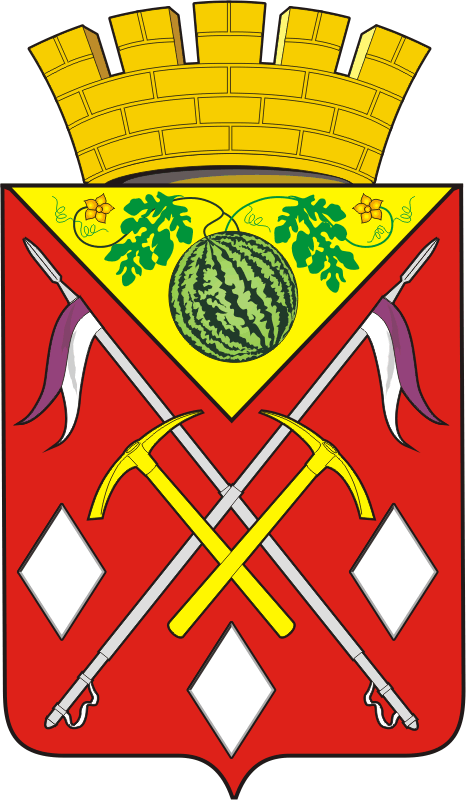 СОВЕТ  ДЕПУТАТОВМУНИЦИПАЛЬНОГО ОБРАЗОВАНИЯСОЛЬ-ИЛЕЦКИЙ ГОРОДСКОЙ ОКРУГОРЕНБУРГСКОЙ ОБЛАСТИРЕШЕНИЕ № 307О бюджете муниципального образованияСоль-Илецкий городской округ на 2024 год и на плановый период 2025 и 2026 годовВ соответствии со статьями 2 и 184.1 Бюджетного кодекса Российской Федерации, Положением «О бюджетном процессе в муниципальном образовании Соль-Илецкий городской округ»:1. Утвердить основные характеристики бюджета городского округа на 2024 год в размерах:1)  прогнозируемый общий объем доходов в сумме 1 878 568,3  тыс. рублей;2) общий объем расходов в сумме 1 878 568,3  тыс. рублей;3) прогнозируемый дефицит в сумме 0,0 тыс. рублей;4) верхний предел муниципального внутреннего долга муниципального образования Соль-Илецкий городской округ на 1 января 2025  года – 0,0 тыс. рублей, в том числе верхний предел долга по муниципальным гарантиям – 0,0 тыс. рублей.2. Утвердить основные характеристики бюджета городского округа на 2025 и 2026 годы в размерах:1) прогнозируемый общий объем доходов на 2025 год в сумме 1 565 422,4 тыс. рублей, на 2026 год в сумме 1 892 443,2 тыс. рублей;2) общий объем расходов на 2025 год в сумме  1 565 422,4 тыс. рублей, в том числе условно утвержденные расходы в сумме 18 682,8 тыс. рублей,  на 2026 год в сумме 1 892 443,3  тыс. рублей,  в том числе условно утвержденные расходы в сумме 38 618,9 тыс. рублей;3) прогнозируемый дефицит на 2025 год – 0,0 тыс. рублей,  на 2026 год – 0,0 тыс. рублей;4) верхний предел муниципального внутреннего долга муниципального образования Соль-Илецкий городской округ на 1 января 2026 года – 0,0 тыс. рублей, на 1 января 2027 года – 0,0 тыс. рублей,  в том числе верхний предел долга по муниципальным гарантиям на 1 января 2026 года – 0,0 тыс. рублей, на 1 января 2027 года – 0,0 тыс. рублей.3. Учесть поступление доходов в бюджет городского округа по кодам видов доходов, подвидов доходов на 2024 год и на плановый период 2025 и 2026 годов согласно приложению 1 к настоящему решению.4. Утвердить распределение бюджетных ассигнований бюджета городского округа по разделам и подразделам классификации расходов бюджета городского округа на 2024 год и на плановый период 2025 и 2026 годов согласно приложению 2 к настоящему решению.5. Утвердить ведомственную структуру расходов бюджета городского округа  на 2024 год и на плановый период 2025 и 2026 годов согласно приложению 3 к настоящему решению.6. Утвердить распределение бюджетных ассигнований бюджета городского округа по разделам, подразделам, целевым статьям (муниципальным программам и непрограммным направлениям деятельности), группам и подгруппам видов расходов классификации расходов  на 2024 год и на плановый период 2025 и 2026 годов согласно приложению 4 к настоящему решению.	7. Утвердить распределение бюджетных ассигнований бюджета городского округа по целевым статьям (муниципальным программам и непрограммным направлениям деятельности), группам и подгруппам видов расходов классификации расходов  на 2024 год и на плановый период 2025 и 2026 годов согласно приложению 5 к настоящему решению.8. Утвердить направления расходов бюджета городского округа по поддержке семьи и детей в Соль-Илецком городском округе («Детский бюджет») на 2024 год и на плановый период 2025 и 2026 годов согласно приложению 6 к настоящему решению.9. Утвердить распределение бюджетных ассигнований бюджета городского округа на реализацию приоритетных проектов Оренбургской области и региональных  в муниципальном образовании Соль-Илецкий городской округ на 2024 год согласно приложению 7 к настоящему решению.10. Установить следующие дополнительные основания для внесения изменений в сводную бюджетную роспись бюджета городского округа без внесения изменений в настоящее решение:увеличение расходов бюджета городского округа на фактически поступающие в бюджет городского округа средства в случае и порядке, установленных пунктом 5 статьи 242 Бюджетного кодекса Российской Федерации;перераспределение бюджетных ассигнований, предусмотренных главному распорядителю бюджетных средств, в размере, необходимом для исполнения обязательств, предусмотренных заключенными соглашениями о предоставлении межбюджетных трансфертов бюджету городского округа и (или) нормативными правовыми актами Российской Федерации, Правительства Оренбургской области, устанавливающими правила предоставления межбюджетных трансфертов;перераспределение бюджетных ассигнований главных распорядителей бюджетных средств в целях реализации структурных элементов муниципальных программ, направленных на достижение целей и решение задач национальных,  федеральных, региональных проектов, и приоритетных проектов Оренбургской области;увеличение бюджетных ассигнований главным распорядителям бюджетных средств сверх объемов, утвержденных настоящим решением Совета депутатов, за счет поступающих из областного и федерального бюджетов межбюджетных трансфертов, не имеющих целевого характера, в целях реализации структурных элементов муниципальных программ, направленных на достижение целей и решение задач национальных, федеральных проектов, региональных, приоритетных  проектов Оренбургской области, муниципальных программ Соль-Илецкого городского округа и непрограммных мероприятий;увеличение бюджетных ассигнований сверх объемов, утвержденных настоящим решением, на основании правовых актов (проектов правовых актов) органов государственной власти Российской Федерации, органов исполнительной власти Оренбургской области, соглашений, протоколов, решений комиссий, иных коллективных органов, иных документов о предоставлении бюджету Соль-Илецкого городского округа субсидий, субвенций, иных межбюджетных трансфертов и безвозмездных поступлений от физических и юридических лиц, инициативных платежей;перераспределение бюджетных ассигнований между главными распорядителями бюджетных средств по разделам, подразделам, целевым статьям и видам расходов бюджета в целях исполнения обязательств местного бюджета;перераспределение бюджетных ассигнований в целях обеспечения повышения оплаты труда работников муниципальных учреждений;перераспределение бюджетных ассигнований, предусмотренных на реализацию муниципальных программ, непрограммных мероприятий по муниципальным программам, структурным элементам муниципальных программ, по непрограммным мероприятиям, а также разделам (подразделам), видам расходов, в целях исполнения обязательств бюджета городского округа;перераспределение бюджетных ассигнований главных распорядителей бюджетных средств, в связи с консолидацией в бюджете городского округа средств, сэкономленных заказчиками Соль-Илецкого городского округа при осуществлении закупок товаров, работ, услуг;увеличение (уменьшение) бюджетных ассигнований по расходам на дорожное хозяйство исходя из уточненного прогноза поступлений доходов, образующих дорожный фонд Соль-Илецкого городского округа, остатка бюджетных ассигнований дорожного фонда Соль-Илецкого городского округа, не использованных на начало финансового года, а также перераспределение бюджетных ассигнований по расходам на дорожное хозяйство между целевыми статьями и видами расходов в пределах общего объема дорожного фонда в целях исполнения обязательств бюджета городского округа;перераспределение бюджетных ассигнований в целях предоставления субсидий в рамках реализации муниципального социального заказа на оказание муниципальных услуг в социальной сфере.11. Утвердить источники внутреннего финансирования дефицита бюджета городского округа на 2024 год и на плановый период 2025 и 2026 годов  согласно приложению 8 к настоящему решению.	12. Утвердить общий объем бюджетных ассигнований на исполнение публичных нормативных обязательств на 2024 год в сумме 26 828,7 тыс. рублей, на 2025 год в сумме 26 828,7 тыс. рублей, на 2026 год в сумме 26 828,7 тыс. рублей. 	13. Утвердить объем безвозмездных поступлений, получаемых из других бюджетов Бюджетной системы Российской Федерации, на 2024 год в сумме 1 264 932,8  тыс. рублей, на 2025 год в сумме 930 063,8 тыс. рублей, на 2026 год в сумме 1 231 303,8 тыс. рублей.	14.Утвердить объем бюджетных ассигнований дорожного фонда муниципального образования Соль-Илецкий городской округ на 2024 год в размере  68 669,7  тыс. рублей,  на 2025 год в размере 55 907,70 тыс. рублей, на 2026 год в размере 56 922,7 тыс. рублей.15. Утвердить  распределение бюджетных ассигнований на предоставление субсидий юридическим лицам (за исключением субсидий муниципальным учреждениям), индивидуальным предпринимателям, физическим лицам - производителям товаров, работ, услуг, некоммерческим организациям (за исключением муниципальных учреждений) на 2024 год и на плановый период 2025 и 2026 годов согласно приложению 9 к настоящему решению.Установить, что дополнительно к распределенным в приложении 9 к настоящему решению субсидиям в случае внесения изменений в сводную бюджетную роспись могут быть предоставлены субсидии юридическим лицам (за исключением субсидий муниципальным учреждениям), индивидуальным предпринимателям, физическим лицам – производителям товаров, работ, услуг, некоммерческим организациям (за исключением муниципальных учреждений):на финансовое обеспечение мероприятий, связанных с предотвращением влияния ухудшения геополитической и экономической ситуации на развитие отраслей экономики;за счет межбюджетных трансфертов из областного и федерального бюджетов и (или) безвозмездных поступлений от физических и юридических лиц, имеющих целевое назначение;за счет средств, выделенных из резервного фонда администрации Соль-Илецкого городского округа, резервного фонда по чрезвычайным ситуациям Соль-Илецкого городского округа, средств, предусмотренных финансовому управлению администрации Соль-Илецкого городского округа, на обеспечение мероприятий по стабилизации финансовой ситуации в Соль-Илецком городском округе;на оплату соглашений на возмещение затрат, связанных с реализацией дополнительных образовательных программ (за исключением дополнительных программ в области культуры) на территории Соль-Илецкого городского округа в соответствии с социальным сертификатом.16. Установить, что в 2024 году казначейскому сопровождению подлежат:1) субсидии, предоставляемые юридическим лицам (за исключением субсидий муниципальным учреждениям), индивидуальным предпринимателям, физическим лицам — производителям товаров, работ, услуг, некоммерческим организациям (за исключением муниципальных учреждений) на финансовое обеспечение затрат в связи с производством (реализацией) товаров, выполнением работ, оказанием услуг в случаях, установленных администрацией Соль-Илецкого городского округа, в порядках предоставления таких субсидий;2) расчеты по муниципальным контрактам о поставке товаров, выполнении работ, оказании услуг, заключаемым на сумму 100 000,0 тыс. рублей и более для обеспечения муниципальных нужд Соль-Илецкого городского округа, расчеты по контрактам (договорам) о поставке товаров, выполнении работ, оказании услуг, заключаемым на сумму 100 000,0 тыс. рублей и более бюджетными и автономными учреждениями Соль-Илецкого городского округа, а также расчеты по контрактам (договорам) о поставке товаров, выполнении работ, оказании услуг, заключаемым на сумму более 3 000,0 тыс. рублей исполнителями и соисполнителями в рамках исполнения указанных муниципальных контрактов (контрактов, договоров) о поставке товаров, выполнении работ, оказании услуг. 17. Утвердить программу муниципальных внутренних заимствований Соль-Илецкого городского округа на 2024 год и на плановый период 2025 и 2026 годов согласно приложению 10 к настоящему решению. Установить предельный объем муниципальных внутренних заимствований муниципального образования Соль-Илецкий городской округ на 2024 год в сумме 0,0 тыс. рублей, на 2025 год – 0,0 тыс. рублей, на 2026 год – 0,0 тыс. рублей.18. Утвердить программу муниципальных внешних заимствований Соль-Илецкого городского округа на 2024 год и на плановый период 2025 и 2026 годов согласно приложению 11 к настоящему решению.Установить предельный объем муниципальных внешних заимствований муниципального образования Соль-Илецкий городской округ на 2024 год в сумме 0,0 тыс. рублей, на 2025 год – 0,0 тыс. рублей, на 2026 год – 0,0 тыс. рублей.19. Установить объем расходов на обслуживание муниципального внутреннего долга муниципального образования Соль-Илецкий городской округ на 2024 год в сумме 0,0 тыс. рублей, на 2025 год – 0,0 тыс. рублей,                        на 2026 год – 0,0 тыс. рублей.20. Утвердить программу муниципальных гарантий муниципального образования Соль-Илецкий городской округ в валюте Российской Федерации на 2024 и на плановый период 2025 и 2026 годов  год согласно приложению 12 к настоящему решению.21. Утвердить основные параметры  первоочередных расходов бюджета городского округа на 2024 год согласно приложению 13 к настоящему решению. Объем бюджетных ассигнований на 2024 год утвердить с учетом показателей, предусмотренных  проектом минимального бюджета. 22. Установить, что  размеры окладов денежного содержания по должностям муниципальной службы индексируются с 1 января 2024 года с учетом уровня инфляции (потребительских цен).23. Установить, что  размеры должностных окладов денежного содержания лиц, замещающих муниципальные должности индексируются с 1 января 2024 года с учетом уровня инфляции (потребительских цен).24. Настоящее  решение  вступает в силу с 1 января 2024 года.Разослано: депутатам Совета депутатов  Соль-Илецкого городского округа – 20 экз., финансовое управление администрации Соль-Илецкого городского округа – 1 экз., прокуратура района - 1 экз.; в дело - 1 экз.Приложение 6к решению Совета депутатов«О бюджете муниципального образования Соль-Илецкий городской округ на 2024 год и на  плановый период 2025 и 2026 годов»от 20.12.2023  № 307Направления расходов бюджета городского округа по поддержке семьи и детей в Соль-Илецком городском округе («Детский бюджет») на 2024 год и на плановый период 2025 и 2026 годов «Детский бюджет» – это аккумулированный в бюджете городского округа объем бюджетных ассигнований на реализацию комплекса мероприятий по созданию благоприятных условий для каждого ребенка в Соль-Илецком городском округе по его воспитанию, общему и дополнительному образованию, по использованию возможности для занятий спортом, организации детского отдыха и оздоровления детей, временного трудоустройства несовершеннолетних. Распределение бюджетных ассигнований, направляемых на поддержку семьи и детей в Соль-Илецком городском округе («Детский бюджет»), на 2024 год и на плановый период 2025 и 2026 годов представлено в таблице 1.Таблица 1(тыс. рублей)Распределение бюджетных ассигнований бюджета Соль-Илецкого городского округа  на реализацию приоритетных проектов Оренбургской области и региональных проектов, направленных на реализацию национальных и федеральных проектов, на 2024 год                                                                                                                   (тыс. рублей)                                                                                                                                                                                                                         (тыс. рублей)Приложение  9 к решению Совета депутатов «О бюджете муниципального образования Соль-Илецкий городской округ на 2024 год и на плановый период 2025 и 2026 годов» от 20.12.2023  № 307Распределение бюджетных ассигнований на предоставление субсидий юридическим лицам (за исключением субсидий муниципальным учреждениям), индивидуальным предпринимателям, физическим лицам – производителям товаров, работ, услуг, некоммерческим организациям (за исключением муниципальных учреждений) на 2024 год и на плановый период 2025 и 2026 годов(тыс. рублей)Приложение № 10к решению Совета депутатов«О бюджете муниципального образованияСоль-Илецкий городской округ на 2024 годи на плановый период 2025 и 2026 годов»от    20.12.2023   № 307Программа муниципальных внутренних заимствований муниципального образования Соль-Илецкий городской округна 2024 год и на плановый период 2025 и 2026 годов (тыс. рублей)Предельный объем заимствований муниципального образования Соль-Илецкий городской округ, которые Соль-Илецкий городской округ вправе осуществлять в течение финансового года в целях финансирования дефицита бюджета городского округа, ограничить в 2024 году суммой не более 0,0 тыс. рублей, в 2025 году – не более 0,0 тыс. рублей и в 2026 году – не более 0,0 тыс. рублей.Установить, что в ходе исполнения бюджета городского округа возможно превышение предельного объема заимствований Соль-Илецкого городского округа в части привлечения бюджетного кредита за счет средств федерального бюджета на пополнение остатков средств на счетах бюджетов бюджетной системы Российской Федерации.Приложение № 11к решению Совета депутатов«О бюджете муниципального образованияСоль-Илецкий городской округ на 2024 годи на плановый период 2025 и 2026 годов»от    20.12.2023   № 307Программа муниципальных внешних заимствований Соль-Илецкого городского округана 2024 год и на плановый период 2025 и 2026 годов (тыс. рублей)Программа муниципальных гарантий муниципального образования Соль-Илецкий городской округ в валюте Российской Федерации на 2024 год и на плановый период 2025 и 2026 годовПеречень действующих муниципальных гарантий муниципального образования Соль-Илецкий городской округ в 2024–2026 годах 1.2. Перечень муниципальных гарантий муниципального образования Соль-Илецкий городской округ, подлежащих предоставлению в 2024–2026 годах1.3. Общий объем бюджетных ассигнований, предусмотренных на исполнение гарантом муниципальных гарантий муниципального образования Соль-Илецкий городской округ по возможным гарантийным случаям, за счет источников финансирования дефицита бюджета городского округа, приводящее к возникновению права регрессного требования гаранта к принципалу, либо обусловленное уступкой гаранту прав требования бенефициара к принципалу, составит в 2024 году – 0,0 тыс. рублей, в 2025 году – 0,0 тыс. рублей, в 2026 году – 0,0 тыс. рублей.38 заседаниеII созыв20.12.2023           г. Соль-ИлецкПредседатель Совета депутатов муниципального образования Соль-Илецкий городской округ_________________ Н.А.КузьминГлавамуниципального образования Соль-Илецкий городской округ_________________ В.И. ДубровинПриложение 1к решению Совета депутатов  «О бюджете муниципального образования Соль-Илецкий городской округ на 2024 год и на плановый период 2025 и 2026 годов"  от   20.12.2023   № 307Поступление доходов в бюджет городского округа по кодам видов доходов, подвидов доходовна 2024 год и на плановый период 2025 и 2026 годовКод бюджетной классификации Российской ФедерацииНаименование кода доходов бюджета2024 год2025 год2026 год1 00 00000 00 0000 000НАЛОГОВЫЕ И НЕНАЛОГОВЫЕ ДОХОДЫ613 635,5635 358,6661 139,51 01 00000 00 0000 000НАЛОГИ НА ПРИБЫЛЬ, ДОХОДЫ368 830,0384 112,0399 121,01 01 02000 01 0000 110Налог на доходы физических лиц368 830,0384 112,0399 121,01 01 02000 01 0000 110в том числе: дополнительный норматив (сумма)247 525,5256 349,3264 942,71 01 02000 01 0000 110дополнительный норматив (%)44,5443,8743,261 01 02010 01 0000 110Налог на доходы физических лиц с доходов, источником которых является налоговый агент, за исключением доходов, в отношении которых исчисление и уплата налога осуществляются в соответствии со статьями 227, 227.1 и 228 Налогового кодекса Российской Федерации, а также доходов от долевого участия в организации, полученных в виде дивидендов352 914,0367 292,0381 324,01 01 02020 01 0000 110Налог на доходы физических лиц с доходов, полученных от осуществления деятельности физическими лицами, зарегистрированными в качестве индивидуальных предпринимателей, нотариусов, занимающихся частной практикой, адвокатов, учредивших адвокатские кабинеты и других лиц, занимающихся частной практикой в соответствии со статьей 227 Налогового кодекса Российской Федерации890,0918,0945,01 01 02030 01 0000 110Налог на доходы физических лиц с доходов,  полученных физическими лицами в соответствии со статьей 228 Налогового Кодекса Российской Федерации2 216,02 280,02 349,01 01 02050 01 0000 110Налог на доходы физических лиц с сумм прибыли контролируемой иностранной компании, полученной физическими лицами, признаваемыми контролирующими лицами этой компании, за исключением уплачиваемого в связи с переходом на особый порядок уплаты на основании подачи в налоговый орган соответствующего уведомления (в части суммы налога, не превышающей 650 000 рублей)441,0469,0499,01 01 02080 01 0000 110Налог на доходы физических лиц в части суммы налога, превышающей 650 000 рублей, относящейся к части налоговой базы, превышающей 5 000 000 рублей (за исключением налога на доходы физических лиц с сумм прибыли контролируемой иностранной компании, в том числе фиксированной прибыли контролируемой иностранной компании)8 987,09 661,010 386,01 01 02100 01 0000 110Налог на доходы физических лиц с сумм прибыли контролируемой иностранной компании, полученной физическими лицами, признаваемыми контролирующими лицами этой компании, за исключением уплачиваемого в связи с переходом на особый порядок уплаты на основании подачи в налоговый орган соответствующего уведомления (в части суммы налога, превышающей 650 000 рублей)629,0676,0727,01 01 02130 01 0000 110Налог на доходы физических лиц в отношении доходов от долевого участия в организации, полученных в виде дивидендов (в части суммы налога, не превышающей 650 000 рублей)2 212,02 258,02 314,01 01 02140 01 0000 110Налог на доходы физических лиц в отношении доходов от долевого участия в организации, полученных в виде дивидендов (в части суммы налога, превышающей 650 000 рублей)541,0558,0577,01 03 00000 00 0000 000НАЛОГИ НА ТОВАРЫ (РАБОТЫ, УСЛУГИ), РЕАЛИЗУЕМЫЕ НА ТЕРРИТОРИИ РОССИЙСКОЙ ФЕДЕРАЦИИ26 128,026 684,027 699,01 03 02000 01 0000 110Акцизы по подакцизным товарам (продукции), производимым на территории Российской Федерации26 128,026 684,027 699,01 03 02230 01 0000 110Доходы от уплаты акцизов на дизельное топливо, подлежащие распределению между бюджетами субъектов Российской Федерации и местными бюджетами с учетом установленных дифференцированных нормативов отчислений в местные бюджеты13 627,013 883,014 428,01 03 02231 01 0000 110Доходы от уплаты акцизов на дизельное топливо, подлежащие распределению между бюджетами субъектов Российской Федерации и местными бюджетами с учетом установленных дифференцированных нормативов отчислений в местные бюджеты (по нормативам, установленным Федеральным законом о федеральном бюджете в целях формирования дорожных фондов субъектов Российской Федерации)13 627,013 883,014 428,01 03 02240 01 0000 110Доходы от уплаты акцизов на моторные масла для дизельных и (или) карбюраторных (инжекторных) двигателей, подлежащие распределению между бюджетами субъектов Российской Федерации и местными бюджетами с учетом установленных дифференцированных нормативов отчислений в местные бюджеты65,073,077,01 03 02241 01 0000 110Доходы от уплаты акцизов на моторные масла для дизельных и (или) карбюраторных (инжекторных) двигателей, подлежащие распределению между бюджетами субъектов Российской Федерации и местными бюджетами с учетом установленных дифференцированных нормативов отчислений в местные бюджеты (по нормативам, установленным Федеральным законом о федеральном бюджете в целях формирования дорожных фондов субъектов Российской Федерации)65,073,077,01 03 02250 01 0000 110Доходы от уплаты акцизов на автомобильный бензин, подлежащие распределению между бюджетами субъектов Российской Федерации и местными бюджетами с учетом установленных дифференцированных нормативов отчислений в местные бюджеты14 129,014 454,015 027,01 03 02251 01 0000 110Доходы от уплаты акцизов на автомобильный бензин, подлежащие распределению между бюджетами субъектов Российской Федерации и местными бюджетами с учетом установленных дифференцированных нормативов отчислений в местные бюджеты (по нормативам, установленным Федеральным законом о федеральном бюджете в целях формирования дорожных фондов субъектов Российской Федерации)14 129,014 454,015 027,0103 02260 01 0000 110Доходы от уплаты акцизов на прямогонный бензин, подлежащие распределению между бюджетами субъектов Российской Федерации и местными бюджетами с учетом установленных дифференцированных нормативов отчислений в местные бюджеты-1 693,0-1 726,0-1 833,0103 02261 01 0000 110Доходы от уплаты акцизов на прямогонный бензин, подлежащие распределению между бюджетами субъектов Российской Федерации и местными бюджетами с учетом установленных дифференцированных нормативов отчислений в местные бюджеты (по нормативам, установленным Федеральным законом о федеральном бюджете в целях формирования дорожных фондов субъектов Российской Федерации)-1 693,0-1 726,0-1 833,01 05 00000 00 0000 000НАЛОГИ НА СОВОКУПНЫЙ ДОХОД79 318,086 244,094 419,01 05 01000 00 0000 110Налог, взимаемый в связи с применением упрощенной системы налогообложения66 730,074 106,082 527,01 05 01010 01 0000 110Налог, взимаемый с налогоплательщиков, выбравших в качестве объекта налогообложения доходы39 695,044 948,051 024,01 05 01011 01 0000 110Налог, взимаемый с налогоплательщиков, выбравших в качестве объекта налогообложения доходы39 695,044 948,051 024,01 05 01020 01 0000 110Налог, взимаемый с налогоплательщиков, выбравших в качестве объекта налогообложения доходы, уменьшенные на величину расходов27 035,029 158,031 503,01 05 01021 01 0000 110Налог, взимаемый с налогоплательщиков, выбравших в качестве объекта налогообложения доходы, уменьшенные на величину расходов (в том числе минимальный налог, зачисляемый в бюджеты субъектов Российской Федерации)27 035,029 158,031 503,01 05 03000 01 0000 110Единый сельскохозяйственный налог10 230,010 407,010 626,01 05 03010 01 0000 110Единый сельскохозяйственный налог10 230,010 407,010 626,01 05 04000 02 0000 110Налог, взимаемый в связи с применением патентной системы налогообложения2 358,01 731,01 266,01 05 04010 02 0000 110Налог, взимаемый в связи с применением патентной системы налогообложения2 358,01 731,01 266,01 06 00000 00 0000 000НАЛОГИ НА ИМУЩЕСТВО32 818,034 337,036 018,01 06 01000 00 0000 110Налог на имущество физических лиц2 488,02 737,03 010,01 06 01020 04 0000 110Налог на имущество физических лиц, взимаемый по ставкам, применяемым к объектам налогообложения, расположенным в границах городских округов2 488,02 737,03 010,01 06 06000 00 0000 110Земельный налог 30 330,031 600,033 008,01 06 06030 00 0000 110Земельный налог с организаций18 332,019 929,021 656,01 06 06032 04 0000 110Земельный налог с организаций, обладающих земельным участком, расположенным в границах городских округов18 332,019 929,021 656,01 06 06040 00 0000 110Земельный налог с физических лиц11 998,011 671,011 352,01 06 06042 04 0000 110Земельный налог с физических лиц, обладающих земельным участком, расположенным в границах городских округов11 998,011 671,011 352,01 08 00000 00 0000 000ГОСУДАРСТВЕННАЯ ПОШЛИНА6 050,06 050,06 050,01 08 03000 01 0000 110Государственная пошлина по делам, рассматриваемым в судах общей юрисдикции, мировыми судьями6 040,06 040,06 040,01 08 03010 01 1000 110Государственная пошлина по делам, рассматриваемым в судах общей юрисдикции, мировыми судьями (за исключением Верховного Суда Российской Федерации)6 040,06 040,06 040,01 08 07000 01 0000 110Государственная пошлина за государственную регистрацию, а также за совершение прочих юридически значимых действий10,010,010,01 08 07150 01 0000 110Государственная пошлина за выдачу разрешения на установку рекламной конструкции10,010,010,01 11 00000 00 0000 000ДОХОДЫ ОТ ИСПОЛЬЗОВАНИЯ ИМУЩЕСТВА, НАХОДЯЩЕГОСЯ В ГОСУДАРСТВЕННОЙ И МУНИЦИПАЛЬНОЙ СОБСТВЕННОСТИ30 147,730 163,830 064,71 11 05000 00 0000 120Доходы, получаемые в виде арендной либо иной платы за передачу в возмездное пользование государственного и муниципального имущества (за исключением имущества бюджетных и автономных учреждений, а также имущества государственных и муниципальных унитарных предприятий, в том числе казенных)23 400,523 416,623 317,51 11 05010 00 0000 120Доходы, получаемые в виде арендной платы за земельные участки, государственная собственность на которые не разграничена, а также средства от продажи права на заключение договоров аренды указанных земельных участков20 247,520 247,520 247,51 11 05012 04 0000 120Доходы, получаемые в виде арендной платы за земельные участки, государственная собственность на которые не разграничена и которые расположены в границах городских округов, а также средства от продажи права на заключение договоров аренды указанных земельных участков20 247,520 247,520 247,5111 05020 00 0000 120Доходы, получаемые в виде арендной платы за земли после разграничения государственной собственности на землю, а также средства от продажи права на заключение договоров аренды указанных земельных участков (за исключением земельных участков бюджетных и автономных учреждений)1 929,41 929,41 929,4111 05024 04 0000 120Доходы, получаемые в виде арендной платы, а также средства от продажи права на заключение договоров аренды за земли, находящиеся в собственности городских округов (за исключением земельных участков муниципальных бюджетных и автономных учреждений)1 929,41 929,41 929,41 11 05070 00 0000 120Доходы от сдачи в аренду имущества, составляющего государственную (муниципальную) казну (за исключением земельных участков)1 223,61 239,71 140,61 11 05074 04 0000 120Доходы от сдачи в аренду имущества, составляющего казну городских округов (за исключением земельных участков)1 223,61 239,71 140,61 11 07000 00 0000 120Платежи от государственных и муниципальных унитарных предприятий197,0197,0197,01 11 07010 00 0000 120Доходы от перечисления части прибыли государственных и муниципальных унитарных предприятий, остающейся после уплаты налогов и обязательных платежей197,0197,0197,01 11 07014 04 0000 120Доходы от перечисления части прибыли, остающейся после уплаты налогов и иных обязательных платежей муниципальных унитарных предприятий, созданных городскими округами197,0197,0197,01 11 09000 00 0000 120Прочие доходы от использования имущества и прав, находящихся в государственной и муниципальной собственности (за исключением имущества бюджетных и автономных учреждений, а также имущества государственных и муниципальных унитарных предприятий, в том числе казенных)6 550,26 550,26 550,21 11 09040 00 0000 120Прочие поступления от использования имущества, находящегося в государственной и муниципальной собственности (за исключением имущества бюджетных и автономных учреждений, а также имущества государственных и муниципальных унитарных предприятий, в том числе казенных)621,0621,0621,01 11 09044 04 0000 120Прочие поступления от использования имущества, находящегося в собственности городских округов (за исключением имущества муниципальных бюджетных и автономных учреждений, а также имущества муниципальных унитарных предприятий, в том числе казенных)621,0621,0621,01 11 09080 00 0000 120Плата, поступившая в рамках договора за предоставление права на размещение и эксплуатацию нестационарного торгового объекта, установку и эксплуатацию рекламных конструкций на землях или земельных участках, находящихся в государственной или муниципальной собственности, и на землях или земельных участках, государственная собственность на которые не разграничена5 929,25 929,25 929,21 11 09080 04 0000 120Плата, поступившая в рамках договора за предоставление права на размещение и эксплуатацию нестационарного торгового объекта, установку и эксплуатацию рекламных конструкций на землях или земельных участках, находящихся в собственности городских округов, и на землях или земельных участках, государственная собственность на которые не разграничена5 929,25 929,25 929,21 12 00000 00 0000 000ПЛАТЕЖИ ПРИ ПОЛЬЗОВАНИИ ПРИРОДНЫМИ РЕСУРСАМИ46,846,846,81 12 01000 01 0000 120Плата за негативное воздействие на окружающую среду36,636,636,61 12 01010 01 0000 120Плата за выбросы загрязняющих веществ в атмосферный воздух стационарными объектами36,636,636,61 12 01040 01 0000 120Плата за размещение отходов производства и потребления10,210,210,21 12 01041 01 0000 120Плата за размещение отходов производства 10,210,210,21 14 00000 00 0000 000ДОХОДЫ ОТ ПРОДАЖИ МАТЕРИАЛЬНЫХ И НЕМАТЕРИАЛЬНЫХ АКТИВОВ23 329,823 329,823 329,81 14 02000 00 0000 410Доходы от реализации имущества, находящегося в государственной и муниципальной собственности (за исключением движимого имущества бюджетных и автономных учреждений, а также имущества государственных и муниципальных унитарных предприятий, в том числе казенных)518,0518,0518,01 14 02040 04 0000 410Доходы от реализации имущества, находящегося в собственности городских округов (за исключением движимого имущества муниципальных бюджетных и автономных учреждений, а также имущества муниципальных унитарных предприятий, в том числе казенных), в части реализации основных средств по указанному имуществу518,0518,0518,01 14 02043 04 0000 410Доходы от реализации иного имущества, находящегося в собственности городских округов (за исключением имущества муниципальных бюджетных и автономных учреждений, а также имущества муниципальных унитарных предприятий, в том числе казенных), в части реализации основных средств по указанному имуществу518,0518,0518,01 14 06000 00 0000 430Доходы от продажи земельных участков, находящихся в государственной и муниципальной собственности 22 811,822 811,822 811,81 14 06010 00 0000 430Доходы от продажи земельных участков, государственная собственность на которые не разграничена10 742,810 742,810 742,81 14 06012 04 0000 430Доходы от продажи земельных участков, государственная собственность на которые не разграничена и которые расположены в границах городских округов10 742,810 742,810 742,81 14 06020 00 0000 430Доходы от продажи земельных участков, государственная собственность на которые разграничена (за исключением земельных участков бюджетных и автономных учреждений)11 450,211 450,211 450,21 14 06024 04 0000 430Доходы от продажи земельных участков, находящихся в собственности городских округов (за исключением земельных участков муниципальных бюджетных и автономных учреждений)11 450,211 450,211 450,21 14 06300 00 0000 430Плата за увеличение площади земельных участков, находящихся в частной собственности, в результате перераспределения таких земельных участков и земель (или) земельных участков, находящихся в государственной или муниципальной собственности618,8618,8618,81 14 06310 00 0000 430Плата за увеличение площади земельных участков, находящихся в частной собственности, в результате перераспределения таких земельных участков и земель (или) земельных участков, государственная собственность на которые не разграничена618,8618,8618,81 14 06312 04 0000 430Плата за увеличение площади земельных участков, находящихся в частной собственности, в результате перераспределения таких земельных участков и земель (или) земельных участков, государственная собственность на которые не разграничена и которые расположены в границах городских округов618,8618,8618,81 16 00000 00 0000 000ШТРАФЫ, САНКЦИИ, ВОЗМЕЩЕНИЕ УЩЕРБА1 595,01 595,01 595,01 16 01000 01 0000 140Административные штрафы, установленные Кодексом Российской Федерации об административных правонарушениях1 063,01 063,01 063,01 16 01050 01 0000 140Административные штрафы, установленные Главой 5 Кодекса Российской Федерации об административных правонарушениях, за административные правонарушения, посягающие на права граждан75,075,075,01 16 01053 01 0000 140Административные штрафы, установленные Главой 5 Кодекса Российской Федерации об административных правонарушениях, за административные правонарушения, посягающие на права граждан, налагаемые мировыми судьями, комиссиями по делам несовершеннолетних и защите их прав75,075,075,01 16 01060 01 0000 140Административные штрафы, установленные главой 6 Кодекса Российской Федерации об административных правонарушениях, за административные правонарушения, посягающие на здоровье, санитарно-эпидемиологическое благополучие населения и общественную нравственность153,0153,0153,01 16 01063 01 0000 140Административные штрафы, установленные главой 6 Кодекса Российской Федерации об административных правонарушениях, за административные правонарушения, посягающие на здоровье, санитарно-эпидемиологическое благополучие населения и общественную нравственность, налагаемые мировыми судьями, комиссиями по делам несовершеннолетних и защите их прав153,0153,0153,01 16 01070 01 0000 140Административные штрафы, установленные главой 7 Кодекса Российской Федерации об административных правонарушениях, за административные правонарушения в области охраны собственности16,016,016,01 16 01073 01 0000 140Административные штрафы, установленные главой 7 Кодекса Российской Федерации об административных правонарушениях, за административные правонарушения в области охраны собственности, налагаемые мировыми судьями, комиссиями по делам несовершеннолетних и защите их прав16,016,016,01 16 01080 01 0000 140Административные штрафы, установленные главой 8 Кодекса Российской Федерации об административных правонарушениях, за административные правонарушения в области охраны окружающей среды и природопользования9,09,09,01 16 01083 01 0000 140Административные штрафы, установленные главой 8 Кодекса Российской Федерации об административных правонарушениях, за административные правонарушения в области охраны окружающей среды и природопользования, налагаемые мировыми судьями, комиссиями по делам несовершеннолетних и защите их прав9,09,09,01 16 01120 01 0000 140Административные штрафы, установленные главой 12 Кодекса Российской Федерации об административных правонарушениях, за административные правонарушения в области дорожного движения33,033,033,01 16 01123 01 0000 140Административные штрафы, установленные главой 12 Кодекса Российской Федерации об административных правонарушениях, за административные правонарушения в области дорожного движения, налагаемые мировыми судьями, комиссиями по делам несовершеннолетних и защите их прав33,033,033,01 16 01130 01 0000 140Административные штрафы, установленные главой 13 Кодекса Российской Федерации об административных правонарушениях, за административные правонарушения в области связи и информации10,010,010,01 16 01133 01 0000 140Административные штрафы, установленные главой 13 Кодекса Российской Федерации об административных правонарушениях, за административные правонарушения в области связи и информации, налагаемые мировыми судьями, комиссиями по делам несовершеннолетних и защите их прав10,010,010,01 16 01140 01 0000 140Административные штрафы, установленные главой 14 Кодекса Российской Федерации об административных правонарушениях, за административные правонарушения в области предпринимательской деятельности и деятельности саморегулируемых организаций58,058,058,01 16 01143 01 0000 140Административные штрафы, установленные главой 14 Кодекса Российской Федерации об административных правонарушениях, за административные правонарушения в области предпринимательской деятельности и деятельности саморегулируемых организаций, налагаемые мировыми судьями, комиссиями по делам несовершеннолетних и защите их прав58,058,058,01 16 01150 01 0000 140Административные штрафы, установленные главой 15 Кодекса Российской Федерации об административных правонарушениях, за административные правонарушения в области финансов, налогов и сборов, страхования, рынка ценных бумаг11,011,011,01 16 01153 01 0000 140Административные штрафы, установленные главой 15 Кодекса Российской Федерации об административных правонарушениях, за административные правонарушения в области финансов, налогов и сборов, страхования, рынка ценных бумаг (за исключением штрафов, указанных в пункте 6 статьи 46 Бюджетного кодекса Российской Федерации), налагаемые мировыми судьями, комиссиями по делам несовершеннолетних и защите их прав11,011,011,01 16 01170 01 0000 140Административные штрафы, установленные главой 17 Кодекса Российской Федерации об административных правонарушениях, за административные правонарушения, посягающие на институты государственной власти1,01,01,01 16 01173 01 0000 140Административные штрафы, установленные главой 17 Кодекса Российской Федерации об административных правонарушениях, за административные правонарушения, посягающие на институты государственной власти, налагаемые мировыми судьями, комиссиями по делам несовершеннолетних и защите их прав1,01,01,01 16 01190 01 0000 140Административные штрафы, установленные главой 19 Кодекса Российской Федерации об административных правонарушениях, за административные правонарушения против порядка управления145,0145,0145,01 16 01193 01 0000 140Административные штрафы, установленные главой 19 Кодекса Российской Федерации об административных правонарушениях, за административные правонарушения против порядка управления, налагаемые мировыми судьями, комиссиями по делам несовершеннолетних и защите их прав145,0145,0145,01 16 01200 01 0000 140Административные штрафы, установленные главой 20 Кодекса Российской Федерации об административных правонарушениях, за административные правонарушения, посягающие на общественный порядок и общественную безопасность514,0514,0514,01 16 01203 01 0000 140Административные штрафы, установленные главой 20 Кодекса Российской Федерации об административных правонарушениях, за административные правонарушения, посягающие на общественный порядок и общественную безопасность, налагаемые мировыми судьями, комиссиями по делам несовершеннолетних и защите их прав514,0514,0514,01 16 01330 00 0000 140Административные штрафы, установленные Кодексом Российской Федерации об административных правонарушениях, за административные правонарушения в области производства и оборота этилового спирта, алкогольной и спиртосодержащей продукции, а также за административные правонарушения порядка ценообразования в части регулирования цен на этиловый спирт, алкогольную и спиртосодержащую продукцию38,038,038,01 16 01333 01 0000 140Административные штрафы, установленные Кодексом Российской Федерации об административных правонарушениях, за административные правонарушения в области производства и оборота этилового спирта, алкогольной и спиртосодержащей продукции, а также за административные правонарушения порядка ценообразования в части регулирования цен на этиловый спирт, алкогольную и спиртосодержащую продукцию, налагаемые мировыми судьями, комиссиями по делам несовершеннолетних и защите их прав38,038,038,01 16 02000 02 0000 140Административные штрафы, установленные законами субъектов Российской Федерации об административных правонарушениях532,0532,0532,01 16 02010 02 0000 140Административные штрафы, установленные законами субъектов Российской Федерации об административных правонарушениях, за нарушение законов и иных нормативных правовых актов субъектов Российской Федерации527,0527,0527,01 16 02020 02 0000 140Административные штрафы, установленные законами субъектов Российской Федерации об административных правонарушениях, за нарушение муниципальных правовых актов5,05,05,01 17 00000 00 0000 000ПРОЧИЕ НЕНАЛОГОВЫЕ ДОХОДЫ45 372,242 796,242 796,21 17 05000 00 0000 180Прочие неналоговые доходы 42 796,242 796,242 796,21 17 05040 04 0000 180Прочие неналоговые доходы бюджетов городских округов42 796,242 796,242 796,21 17 15000 00 0000 150Инициативные платежи2 576,00,00,01 17 15020 04 0000 150Инициативные платежи, зачисляемые в бюджеты городских округов2 576,00,00,02 00 00000 00 0000 000БЕЗВОЗМЕЗДНЫЕ ПОСТУПЛЕНИЯ1 264 932,8930 063,81 231 303,82 02 00000 00 0000 000БЕЗВОЗМЕЗДНЫЕ ПОСТУПЛЕНИЯ ОТ ДРУГИХ БЮДЖЕТОВ БЮДЖЕТНОЙ СИСТЕМЫ РОССИЙСКОЙ ФЕДЕРАЦИИ1 264 932,8930 063,81 231 303,82 02 10000 00 0000 150Дотации бюджетам бюджетной системы Российской Федерации 398 027,0111 951,0111 237,02 02 15001 00 0000 150Дотации на выравнивание бюджетной обеспеченности298 027,0111 951,0111 237,02 02 15001 04 0000 150Дотации бюджетам городских округов на выравнивание бюджетной обеспеченности из бюджета субъектов Российской Федерации298 027,0111 951,0111 237,02 02 15002 00 0000 150Дотации бюджетам на поддержку мер по обеспечению сбалансированности бюджетов100 000,00,00,02 02 15002 04 0000 150Дотации бюджетам городских округов на поддержку мер по обеспечению сбалансированности бюджетов100 000,00,00,02 02 20000 00 0000 150Субсидии бюджетам бюджетной системы Российской Федерации (межбюджетные субсидии)150 731,3119 173,8421 048,32 02 20077 00 0000 150Субсидии бюджетам на софинансирование капитальных вложений в объекты муниципальной собственности0,00,0300 000,02 02 20077 04 0000 150Субсидии бюджетам городских округов на софинансирование капитальных вложений в объекты муниципальной собственности0,00,0300 000,02 02 20216 00 0000 150Субсидии бюджетам на осуществление дорожной деятельности в отношении автомобильных дорог общего пользования, а также капитального ремонта и ремонта дворовых территорий многоквартирных домов, проездов к дворовым территориям многоквартирных домов населенных пунктов17 240,717 240,717 240,72 02 20216 04 0000 150Субсидии бюджетам городских округов на осуществление дорожной деятельности в отношении автомобильных дорог общего пользования, а также капитального ремонта и ремонта дворовых территорий многоквартирных домов, проездов к дворовым территориям многоквартирных домов населенных пунктов17 240,717 240,717 240,72 02 25098 00 0000 150Субсидии бюджетам на обновление материально-технической базы для организации учебно-исследовательской, научно-практической, творческой деятельности, занятий физической культурой и спортом в образовательных организациях356,40,000,002 02 25098 04 0000 150Субсидии бюджетам городских округов на обновление материально-технической базы для организации учебно-исследовательской, научно-практической, творческой деятельности, занятий физической культурой и спортом в образовательных организациях356,40,000,002 02 25304 00 0000 150Субсидии бюджетам на организацию бесплатного горячего питания обучающихся, получающих начальное общее образование в государственных и муниципальных образовательных организациях36 443,134 626,833 740,42 02 25304 04 0000 150Субсидии бюджетам городских округов на организацию бесплатного горячего питания обучающихся, получающих начальное общее образование в государственных и муниципальных образовательных организациях36 443,134 626,833 740,42 02 25179 00 0000 150Субсидии бюджетам на проведение мероприятий по обеспечению деятельности советников директора по воспитанию и взаимодействию с детскими общественными объединениями в общеобразовательных организациях5 147,85 147,85 147,82 02 25179 04 0000 150Субсидии бюджетам городских округов на проведение мероприятий по обеспечению деятельности советников директора по воспитанию и взаимодействию с детскими общественными объединениями в общеобразовательных организациях5 147,85 147,85 147,82 02 25497 00 0000 150Субсидии бюджетам на реализацию мероприятий по обеспечению жильем молодых семей12 249,67 315,77 315,72 02 25497 04 0000 150Субсидии бюджетам городских округов на реализацию мероприятий по обеспечению жильем молодых семей12 249,67 315,77 315,72 02 25519 00 0000 150Субсидии бюджетам на поддержку отрасли культуры0,0230,50,02 02 25519 04 0000 150Субсидии бюджетам городских округов на поддержку отрасли культуры0,0230,500,02 02 25555 00 0000 150Субсидии бюджетам на реализацию программ формирования современной городской среды18 270,90,00,02 02 25555 04 0000 150Субсидии бюджетам городских округов на реализацию программ  формирования современной городской среды18 270,90,00,02 02 29999 00 0000 150Прочие субсидии      61 022,8          54 612,3           57 603,7   2 02 29999 04 0000 150Прочие субсидии бюджетам городских округов      61 022,8         54 612,3          57 603,7   2 02 30000 00 0000 150 Субвенции бюджетам бюджетной системы Российской Федерации677 813,7660 578,2660 657,72 02 30024 00 0000 150Субвенции местным бюджетам на выполнение передаваемых полномочий субъектов Российской Федерации656 755,6639 256,1639 115,92 02 30024 04 0000 150Субвенции бюджетам городских округов на выполнение передаваемых полномочий субъектов Российской Федерации656 755,6639 256,1639 115,9202 30029 00 0000 150Субвенции бюджетам на компенсацию части платы, взимаемой с родителей (законных представителей) за присмотр и уход за детьми, посещающими образовательные организации, реализующие образовательные программы дошкольного образования9 472,39 472,39 472,3202 30029 04 0000 150Субвенции бюджетам городских округов на компенсацию части платы, взимаемой с родителей (законных представителей) за присмотр и уход за детьми, посещающими образовательные организации, реализующие образовательные программы дошкольного образования9 472,39 472,39 472,3202 35082 00 0000 150Субвенции бюджетам муниципальных образований на предоставление жилых помещений детям-сиротам и детям, оставшимся без попечения родителей, лицам из их числа по договорам найма специализированных жилых помещений4 661,74 921,25 061,4202 35082 04 0000 150Субвенции бюджетам городских округов на предоставление жилых помещений детям-сиротам и детям, оставшимся без попечения родителей, лицам из их числа по договорам найма специализированных жилых помещений4 661,74 921,25 061,42 02 35120 00 0000 150Субвенции бюджетам на осуществление полномочий по составлению (изменению) списков кандидатов в присяжные заседатели федеральных судов общей юрисдикции в Российской Федерации0,00,084,02 02 35120 04 0000 150Субвенции бюджетам городских округов на осуществление полномочий по составлению (изменению) списков кандидатов в присяжные заседатели федеральных судов общей юрисдикции в Российской Федерации0,00,084,02 02 35930 00 0000 150Субвенции бюджетам на государственную регистрацию актов гражданского состояния2 773,82 773,82 773,82 02 35930 04 0000 150Субвенции бюджетам городских округов на государственную регистрацию актов гражданского состояния2 773,82 773,82 773,82 02 39998 04 0000 150Единая субвенция местным бюджетам4 150,34 154,84 150,32 02 39998 04 0000 150Единая субвенция бюджетам городских округов4 150,34 154,84 150,32 02 40000 00 0000 150Иные межбюджетные трансферты38 360,838 360,838 360,82 02 45303 00 0000 150Межбюджетные трансферты бюджетам на ежемесячное денежное вознаграждение за классное руководство педагогическим работникам государственных и муниципальных общеобразовательных организаций38 360,838 360,838 360,82 02 45303 04 0000 150Межбюджетные трансферты бюджетам городских округов на ежемесячное денежное вознаграждение за классное руководство педагогическим работникам государственных и муниципальных общеобразовательных организаций38 360,838 360,838 360,8ВСЕГО ДОХОДОВ1 878 568,31 565 422,41 892 443,3Распределение бюджетных ассигнований бюджета городского округа по разделам и подразделам классификации расходов на 2024 год и на плановый период 2025 и 2026 годовОБЩЕГОСУДАРСТВЕННЫЕ ВОПРОСЫ01144 815,4130 742,6120 906,8Функционирование высшего должностного лица субъекта Российской Федерации и муниципального образования01022 626,12 626,12 626,1Функционирование законодательных (представительных) органов государственной власти и представительных органов муниципальных образований01031 733,41 385,11 394,9Функционирование Правительства Российской Федерации, высших исполнительных органов субъектов Российской Федерации, местных администраций010458 097,757 597,757 597,7Судебная система010584,0Обеспечение деятельности финансовых, налоговых и таможенных органов и органов финансового (финансово-бюджетного) надзора010615 770,514 201,614 301,3Резервные фонды01111 000,0Другие общегосударственные вопросы011365 587,754 932,144 902,8НАЦИОНАЛЬНАЯ БЕЗОПАСНОСТЬ И ПРАВООХРАНИТЕЛЬНАЯ ДЕЯТЕЛЬНОСТЬ0316 255,516 930,716 930,7Органы юстиции03042 773,82 773,82 773,8Защита населения и территории от чрезвычайных ситуаций природного и техногенного характера, пожарная безопасность031012 481,714 156,914 156,9Другие вопросы в области национальной безопасности и правоохранительной деятельности03141 000,0НАЦИОНАЛЬНАЯ ЭКОНОМИКА0499 954,477 834,778 849,7Сельское хозяйство и рыболовство040510 352,29 977,39 977,3Транспорт04085 900,0Дорожное хозяйство (дорожные фонды)040968 669,755 907,756 922,7Другие вопросы в области национальной экономики041215 032,511 949,711 949,7ЖИЛИЩНО-КОММУНАЛЬНОЕ ХОЗЯЙСТВО05190 770,259 242,5372 684,4Жилищное хозяйство05016 264,25 858,25 858,2Коммунальное хозяйство050221 417,131 650,6350 483,7Благоустройство0503136 573,246,846,8Другие вопросы в области жилищно-коммунального хозяйства050526 515,721 686,916 295,7ОБРАЗОВАНИЕ071 115 466,71 012 167,71 013 668,6Дошкольное образование0701264 960,3230 965,5231 350,3Общее образование0702742 486,5681 581,3682 697,4Дополнительное образование детей070361 103,957 230,257 230,2Профессиональная подготовка, переподготовка и повышение квалификации070570,0Молодежная политика070736,0Другие вопросы в области образования070946 810,042 390,742 390,7КУЛЬТУРА, КИНЕМАТОГРАФИЯ08171 295,6131 662,5132 520,0Культура0801141 183,9108 695,3108 464,8Другие вопросы в области культуры, кинематографии080430 111,722 967,224 055,2СОЦИАЛЬНАЯ ПОЛИТИКА10121 341,798 308,398 308,3Пенсионное обеспечение10013 100,03 100,03 100,0Социальное обеспечение населения1003590,4Охрана семьи и детства1004117 651,395 208,395 208,3ФИЗИЧЕСКАЯ КУЛЬТУРА И СПОРТ1118 668,819 850,619 955,9Физическая культура110118 668,819 850,619 955,9Условно утвержденные18 682,838 618,9ИТОГО РАСХОДОВ1 878 568,31 565 422,41 892 443,3Ведомственная структура расходов бюджета городского округа на 2024 год и плановый период 2025 и 2026 годовВедомственная структура расходов бюджета городского округа на 2024 год и плановый период 2025 и 2026 годовВедомственная структура расходов бюджета городского округа на 2024 год и плановый период 2025 и 2026 годовВедомственная структура расходов бюджета городского округа на 2024 год и плановый период 2025 и 2026 годовВедомственная структура расходов бюджета городского округа на 2024 год и плановый период 2025 и 2026 годовВедомственная структура расходов бюджета городского округа на 2024 год и плановый период 2025 и 2026 годовВедомственная структура расходов бюджета городского округа на 2024 год и плановый период 2025 и 2026 годовВедомственная структура расходов бюджета городского округа на 2024 год и плановый период 2025 и 2026 годовВедомственная структура расходов бюджета городского округа на 2024 год и плановый период 2025 и 2026 годовВедомственная структура расходов бюджета городского округа на 2024 год и плановый период 2025 и 2026 годовФинансовое управление администрации муниципального образования Соль-Илецкий городской округ Оренбургской областиФинансовое управление администрации муниципального образования Соль-Илецкий городской округ Оренбургской области01214 773,812 606,112 694,6Муниципальная программа "Управление муниципальными финансами и муниципальным долгом муниципального образования Соль-Илецкий городской округ"Муниципальная программа "Управление муниципальными финансами и муниципальным долгом муниципального образования Соль-Илецкий городской округ"012010603 0 00 0000013 773,812 606,112 694,6Комплексы процессных мероприятийКомплексы процессных мероприятий012010603 4 00 0000013 773,812 606,112 694,6Комплекс процессных мероприятий «Организация составления и исполнение бюджета городского округаКомплекс процессных мероприятий «Организация составления и исполнение бюджета городского округа012010603 4 01 0000012 267,611 786,911 786,6Центральный аппаратЦентральный аппарат012010603 4 01 1002012 267,611 786,911 786,6Расходы на выплаты персоналу государственных (муниципальных) органовРасходы на выплаты персоналу государственных (муниципальных) органов012010603 4 01 1002012011 777,211 777,211 777,2Иные закупки товаров, работ и услуг для обеспечения государственных (муниципальных) нуждИные закупки товаров, работ и услуг для обеспечения государственных (муниципальных) нужд012010603 4 01 10020240435,49,79,4Уплата налогов, сборов и иных платежейУплата налогов, сборов и иных платежей012010603 4 01 1002085055,0Комплекс процессных мероприятий «Повышение эффективности распределения бюджетных средствКомплекс процессных мероприятий «Повышение эффективности распределения бюджетных средств012010603 4 04 000001 506,2819,2908,0Повышение уровня технической оснащенности органов местного самоуправления и казенных учреждений, задействованных в бюджетном процессеПовышение уровня технической оснащенности органов местного самоуправления и казенных учреждений, задействованных в бюджетном процессе012010603 4 04 701801 506,2819,2908,0Иные закупки товаров, работ и услуг для обеспечения государственных (муниципальных) нуждИные закупки товаров, работ и услуг для обеспечения государственных (муниципальных) нужд012010603 4 04 701802401 506,2819,2908,0Муниципальная программа "Управление муниципальными финансами и муниципальным долгом муниципального образования Соль-Илецкий городской округ"Муниципальная программа "Управление муниципальными финансами и муниципальным долгом муниципального образования Соль-Илецкий городской округ"012011103 0 00 00000500,0Комплексы процессных мероприятийКомплексы процессных мероприятий012011103 4 00 00000500,0Комплекс процессных мероприятий «Стабилизация финансовой ситуации и финансовое обеспечение непредвиденных расходов в Соль-Илецком городском округ»Комплекс процессных мероприятий «Стабилизация финансовой ситуации и финансовое обеспечение непредвиденных расходов в Соль-Илецком городском округ»012011103 4 02 00000500,0Создание и использование средств резервного фонда администрации Соль-Илецкого городского округаСоздание и использование средств резервного фонда администрации Соль-Илецкого городского округа012011103 4 02 00050500,0Резервные средстваРезервные средства012011103 4 02 00050870500,0Муниципальная программа «Защита населения и территории Соль-Илецкого городского округа от чрезвычайных ситуаций, обеспечение пожарной безопасности и безопасности людей на водных объектах»Муниципальная программа «Защита населения и территории Соль-Илецкого городского округа от чрезвычайных ситуаций, обеспечение пожарной безопасности и безопасности людей на водных объектах»012011130 0 00 00000500,0Комплексы процессных мероприятийКомплексы процессных мероприятий012011130 4 00 00000500,0Комплекс процессных мероприятий «Предупреждение и ликвидация последствий чрезвычайных ситуаций и стихийных бедствий природного и техногенного характера»Комплекс процессных мероприятий «Предупреждение и ликвидация последствий чрезвычайных ситуаций и стихийных бедствий природного и техногенного характера»012011130 4 01 00000500,0Создание и использование средств резервного фонда по чрезвычайным ситуациямСоздание и использование средств резервного фонда по чрезвычайным ситуациям012011130 4 01 00060500,0Резервные средстваРезервные средства012011130 4 01 00060870500,0Отдел культуры администрации муниципального образования Соль-Илецкий городской округ Оренбургской областиОтдел культуры администрации муниципального образования Соль-Илецкий городской округ Оренбургской области015195 512,9154 734,5155 592,0Муниципальная программа «Развитие культуры и искусства Соль-Илецкого городского округа»Муниципальная программа «Развитие культуры и искусства Соль-Илецкого городского округа»015070301 0 00 0000024 217,323 072,023 072,0Комплексы процессных мероприятийКомплексы процессных мероприятий015070301 4 00 0000024 217,323 072,023 072,0Комплекс процессных мероприятий «Развитие образования в сфере культуры и искусства»Комплекс процессных мероприятий «Развитие образования в сфере культуры и искусства»015070301 4 02 0000024 217,323 072,023 072,0Реализация дополнительных общеобразовательных общеразвивающих программРеализация дополнительных общеобразовательных общеразвивающих программ015070301 4 02 2012024 217,323 072,023 072,0Субсидии бюджетным учреждениямСубсидии бюджетным учреждениям015070301 4 02 2012061024 217,323 072,023 072,0Муниципальная программа «Развитие культуры и искусства Соль-Илецкого городского округа»Муниципальная программа «Развитие культуры и искусства Соль-Илецкого городского округа»015080101 0 00 00000141 183,9108 695,3108 464,8Комплексы процессных мероприятийКомплексы процессных мероприятий015080101 4 00 00000136 293,8108 695,3108 464,8Комплекс процессных мероприятий «Развитие и поддержка народного творчества, организация и проведение культурно массовых мероприятий»Комплекс процессных мероприятий «Развитие и поддержка народного творчества, организация и проведение культурно массовых мероприятий»015080101 4 01 0000098 285,674 525,374 525,3Организация деятельности клубных формирований самодеятельного народного творчестваОрганизация деятельности клубных формирований самодеятельного народного творчества015080101 4 01 2011093 772,674 525,374 525,3Субсидии бюджетным учреждениямСубсидии бюджетным учреждениям015080101 4 01 2011061084 226,665 044,365 044,3Субсидии автономным учреждениямСубсидии автономным учреждениям015080101 4 01 201106209 546,09 481,09 481,0Проведение текущего и капитального ремонта недвижимого и особо ценного движимого имущества, закрепленного за учреждениями культурыПроведение текущего и капитального ремонта недвижимого и особо ценного движимого имущества, закрепленного за учреждениями культуры015080101 4 01 715204 513,0Субсидии бюджетным учреждениямСубсидии бюджетным учреждениям015080101 4 01 715206104 513,0Комплекс процессных мероприятий «Обеспечение сохранения культурного наследия Соль-Илецкого городского округа»Комплекс процессных мероприятий «Обеспечение сохранения культурного наследия Соль-Илецкого городского округа»015080101 4 03 000005 822,24 986,34 986,3Обеспечение сохранения культурного наследия Соль-Илецкого городского округаОбеспечение сохранения культурного наследия Соль-Илецкого городского округа015080101 4 03 201305 822,24 986,34 986,3Субсидии бюджетным учреждениямСубсидии бюджетным учреждениям015080101 4 03 201306105 822,24 986,34 986,3Комплекс процессных мероприятий «Организация библиотечного обслуживания населения»Комплекс процессных мероприятий «Организация библиотечного обслуживания населения»015080101 4 04 0000030 911,629 183,728 953,2Формирование, учет, изучение, обеспечение физического сохранения и безопасности фондов библиотеки; библиографическое и информационное обслуживание пользователей библиотекиФормирование, учет, изучение, обеспечение физического сохранения и безопасности фондов библиотеки; библиографическое и информационное обслуживание пользователей библиотеки015080101 4 04 2014030 911,628 941,128 953,2Субсидии бюджетным учреждениямСубсидии бюджетным учреждениям015080101 4 04 2014061030 911,628 941,128 953,2Поддержка отрасли культуры (комплектование книжных фондов библиотек муниципальных образований)Поддержка отрасли культуры (комплектование книжных фондов библиотек муниципальных образований)015080101 4 04 L5191242,6Субсидии бюджетным учреждениямСубсидии бюджетным учреждениям015080101 4 04 L5191610242,6Комплекс процессных мероприятий «Реализация инициативных проектов»Комплекс процессных мероприятий «Реализация инициативных проектов»015080101 4 07 000001 274,4Реализация инициативного проекта «Ремонт сцены и потолка в здании СДК Михайловка по адресу: Оренбургская область, Соль-Илецкий городской округ, с.Михайловка, ул. Учительская, д. 4»Реализация инициативного проекта «Ремонт сцены и потолка в здании СДК Михайловка по адресу: Оренбургская область, Соль-Илецкий городской округ, с.Михайловка, ул. Учительская, д. 4»015080101 4 07 71411365,3Субсидии бюджетным учреждениямСубсидии бюджетным учреждениям015080101 4 07 71411610365,3Реализация инициативного проекта «Ремонт сооружения Памятник «Обелиск ВОВ», расположенного по адресу: Оренбургская область, Соль-Илецкий городской округ, с. Линевка, ул. Советская, д. 75 литер «А»»Реализация инициативного проекта «Ремонт сооружения Памятник «Обелиск ВОВ», расположенного по адресу: Оренбургская область, Соль-Илецкий городской округ, с. Линевка, ул. Советская, д. 75 литер «А»»015080101 4 07 71412362,8Субсидии бюджетным учреждениямСубсидии бюджетным учреждениям015080101 4 07 71412610362,8Реализация инициативного проекта «Замена оконных блоков в здании Покровского СДК, расположенного по адресу: Оренбургская область, Соль-Илецкий городской округ, с.Покровка, ул.Ахметгалиева, д.24»Реализация инициативного проекта «Замена оконных блоков в здании Покровского СДК, расположенного по адресу: Оренбургская область, Соль-Илецкий городской округ, с.Покровка, ул.Ахметгалиева, д.24»015080101 4 07 71413300,0Субсидии бюджетным учреждениямСубсидии бюджетным учреждениям015080101 4 07 71413610300,0Реализация инициативного проекта «Ремонт сооружений исторических(памятник погибшим солдатам в ВОВ, вечный огонь) в с.Первомайское, расположенного по адресу: Оренбургская область, Соль-Илецкий городской округ, с. Первомайское, ул. Мира 10А»Реализация инициативного проекта «Ремонт сооружений исторических(памятник погибшим солдатам в ВОВ, вечный огонь) в с.Первомайское, расположенного по адресу: Оренбургская область, Соль-Илецкий городской округ, с. Первомайское, ул. Мира 10А»015080101 4 07 71414246,3Субсидии бюджетным учреждениямСубсидии бюджетным учреждениям015080101 4 07 71414610246,3Приоритетные проекты Оренбургской областиПриоритетные проекты Оренбургской области015080101 5 00 000004 890,1Приоритетный проект «Вовлечение жителей муниципальных образований Оренбургской области в процесс выбора и реализации инициативных проектов»Приоритетный проект «Вовлечение жителей муниципальных образований Оренбургской области в процесс выбора и реализации инициативных проектов»015080101 5 П5 000004 890,1Реализация инициативных проектов (Ремонт помещений и ограждения Боевогорского сельского дома культуры, расположенного по адресу: Оренбургская область, Соль-Илецкий городской округ, с.Боевая Гора, ул.Таврическая 14)Реализация инициативных проектов (Ремонт помещений и ограждения Боевогорского сельского дома культуры, расположенного по адресу: Оренбургская область, Соль-Илецкий городской округ, с.Боевая Гора, ул.Таврическая 14)015080101 5 П5 S1721833,4Субсидии бюджетным учреждениямСубсидии бюджетным учреждениям015080101 5 П5 S1721610833,4Реализация инициативных проектов (Ремонт фасада, фундамента и замена оконных блоков Ветлянского сельского дома  культуры, расположенного по адресу: Оренбургская область, Соль-Илецкий городской округ, с.Ветлянка, ул. Советская, д.58)Реализация инициативных проектов (Ремонт фасада, фундамента и замена оконных блоков Ветлянского сельского дома  культуры, расположенного по адресу: Оренбургская область, Соль-Илецкий городской округ, с.Ветлянка, ул. Советская, д.58)015080101 5 П5 S17221 454,3Субсидии бюджетным учреждениямСубсидии бюджетным учреждениям015080101 5 П5 S17226101 454,3Реализация инициативных проектов (Замена оконных блоков 1-го этажа, замена дверей и ремонт инженерных сетей санузла Цвиллингского сельского дома культуры, расположенного по адресу: Оренбургская область, Соль-Илецкий городской округ, п. Дивнополье, ул. Советская, 41Реализация инициативных проектов (Замена оконных блоков 1-го этажа, замена дверей и ремонт инженерных сетей санузла Цвиллингского сельского дома культуры, расположенного по адресу: Оренбургская область, Соль-Илецкий городской округ, п. Дивнополье, ул. Советская, 41015080101 5 П5 S1725888,9Субсидии бюджетным учреждениямСубсидии бюджетным учреждениям015080101 5 П5 S1725610888,9Мероприятия по завершению реализации инициативных проектов (Ремонт помещений и ограждения Боевогорского сельского дома культуры, расположенного по адресу: Оренбургская область, Соль-Илецкий городской округ, с.Боевая Гора, ул.Таврическая 14)Мероприятия по завершению реализации инициативных проектов (Ремонт помещений и ограждения Боевогорского сельского дома культуры, расположенного по адресу: Оренбургская область, Соль-Илецкий городской округ, с.Боевая Гора, ул.Таврическая 14)015080101 5 П5 И1721511,5Субсидии бюджетным учреждениямСубсидии бюджетным учреждениям015080101 5 П5 И1721610511,5Мероприятия по завершению реализации инициативных проектов (Ремонт фасада, фундамента и замена оконных блоков Ветлянского сельского дома  культуры, расположенного по адресу: Оренбургская область, Соль-Илецкий городской округ, с.Ветлянка, ул. Советская, д.58)Мероприятия по завершению реализации инициативных проектов (Ремонт фасада, фундамента и замена оконных блоков Ветлянского сельского дома  культуры, расположенного по адресу: Оренбургская область, Соль-Илецкий городской округ, с.Ветлянка, ул. Советская, д.58)015080101 5 П5 И1722603,2Субсидии бюджетным учреждениямСубсидии бюджетным учреждениям015080101 5 П5 И1722610603,2Мероприятия по завершению реализации инициативных проектов (Замена оконных блоков 1-го этажа, замена дверей и ремонт инженерных сетей санузла Цвиллингского сельского дома культуры, расположенного по адресу: Оренбургская область, Соль-Илецкий городской округ, п. Дивнополье, ул. Советская, 41Мероприятия по завершению реализации инициативных проектов (Замена оконных блоков 1-го этажа, замена дверей и ремонт инженерных сетей санузла Цвиллингского сельского дома культуры, расположенного по адресу: Оренбургская область, Соль-Илецкий городской округ, п. Дивнополье, ул. Советская, 41015080101 5 П5 И1725598,8Субсидии бюджетным учреждениямСубсидии бюджетным учреждениям015080101 5 П5 И1725610598,8Муниципальная программа «Развитие культуры и искусства Соль-Илецкого городского округа»Муниципальная программа «Развитие культуры и искусства Соль-Илецкого городского округа»015080401 0 00 0000030 111,722 967,224 055,2Комплексы процессных мероприятийКомплексы процессных мероприятий015080401 4 00 0000030 111,722 967,224 055,2Комплекс процессных мероприятий «Обслуживание учреждений культуры»Комплекс процессных мероприятий «Обслуживание учреждений культуры»015080401 4 05 0000027 226,420 146,921 234,9Административно-хозяйственное обеспечение учреждений культурыАдминистративно-хозяйственное обеспечение учреждений культуры015080401 4 05 2004027 226,420 146,921 234,9Субсидии бюджетным учреждениямСубсидии бюджетным учреждениям015080401 4 05 2004061027 226,420 146,921 234,9Комплекс процессных мероприятий «Регулирование и координация деятельности учреждений культуры и искусства»Комплекс процессных мероприятий «Регулирование и координация деятельности учреждений культуры и искусства»015080401 4 06 000002 885,32 820,32 820,3Центральный аппаратЦентральный аппарат015080401 4 06 100202 885,32 820,32 820,3Расходы на выплаты персоналу государственных (муниципальных) органовРасходы на выплаты персоналу государственных (муниципальных) органов015080401 4 06 100201202 820,32 820,32 820,3Иные закупки товаров, работ и услуг для обеспечения государственных (муниципальных) нуждИные закупки товаров, работ и услуг для обеспечения государственных (муниципальных) нужд015080401 4 06 1002024065,0Управление образования администрации муниципального образования Соль-Илецкий городской округ Оренбургской областиУправление образования администрации муниципального образования Соль-Илецкий городской округ Оренбургской области0161 123 909,81 022 095,91 023 596,8Муниципальная программа «Развитие системы образования Соль-Илецкого городского округа»Муниципальная программа «Развитие системы образования Соль-Илецкого городского округа»016070102 0 00 00000264 960,3230 965,5231 350,3Комплексы процессных мероприятийКомплексы процессных мероприятий016070102 4 00 00000264 960,3230 965,5231 350,3Комплекс процессных мероприятий «Развитие дошкольного образованияКомплекс процессных мероприятий «Развитие дошкольного образования016070102 4 01 00000253 293,4229 392,4229 777,2Предоставление дошкольного образования гражданамПредоставление дошкольного образования гражданам016070102 4 01 20150120 203,596 302,596 687,3Субсидии бюджетным учреждениямСубсидии бюджетным учреждениям016070102 4 01 2015061073 373,771 030,071 383,2Субсидии автономным учреждениямСубсидии автономным учреждениям016070102 4 01 2015062046 829,825 272,525 304,1Обеспечение государственных гарантий реализации прав на получение общедоступного и бесплатного дошкольного образования в муниципальных образовательных организацияхОбеспечение государственных гарантий реализации прав на получение общедоступного и бесплатного дошкольного образования в муниципальных образовательных организациях016070102 4 01 80981133 089,9133 089,9133 089,9Субсидии бюджетным учреждениямСубсидии бюджетным учреждениям016070102 4 01 8098161079 676,479 676,479 676,4Субсидии автономным учреждениямСубсидии автономным учреждениям016070102 4 01 8098162053 413,553 413,553 413,5Комплекс процессных мероприятий «Осуществление переданных полномочий по воспитанию и обучению детей-инвалидов в образовательных учреждениях, реализующих программу дошкольного образования, а так же предоставлению компенсации на воспитание и обучение детей-инвалидов на домуКомплекс процессных мероприятий «Осуществление переданных полномочий по воспитанию и обучению детей-инвалидов в образовательных учреждениях, реализующих программу дошкольного образования, а так же предоставлению компенсации на воспитание и обучение детей-инвалидов на дому016070102 4 05 000001 573,11 573,11 573,1Обучение детей-инвалидов в образовательных организациях, реализующих программу дошкольного образования, а также предоставление компенсации затрат родителей (законных представителей) на обучение детей-инвалидов на домуОбучение детей-инвалидов в образовательных организациях, реализующих программу дошкольного образования, а также предоставление компенсации затрат родителей (законных представителей) на обучение детей-инвалидов на дому016070102 4 05 802601 573,11 573,11 573,1Субсидии бюджетным учреждениямСубсидии бюджетным учреждениям016070102 4 05 80260610978,1978,1978,1Субсидии автономным учреждениямСубсидии автономным учреждениям016070102 4 05 80260620595,0595,0595,0Комплекс процессных мероприятий «Развитие инфраструктуры дошкольного, общего и дополнительного образования детейКомплекс процессных мероприятий «Развитие инфраструктуры дошкольного, общего и дополнительного образования детей016070102 4 09 0000010 093,8Модернизация объектов муниципальной собственности для размещения дошкольных образовательных организацийМодернизация объектов муниципальной собственности для размещения дошкольных образовательных организаций016070102 4 09 S144010 093,8Субсидии бюджетным учреждениямСубсидии бюджетным учреждениям016070102 4 09 S144061010 093,8Муниципальная программа «Развитие системы образования Соль-Илецкого городского округа»Муниципальная программа «Развитие системы образования Соль-Илецкого городского округа»016070202 0 00 00000736 990,1676 381,5677 497,6Региональные проекты, направленные на реализацию федеральных проектов, входящих в состав национальных проектовРегиональные проекты, направленные на реализацию федеральных проектов, входящих в состав национальных проектов016070202 1 00 000005 362,0Региональный проект «Успех каждого ребенка»Региональный проект «Успех каждого ребенка»016070202 1 E2 000005 362,0Обновление материально-технической базы для организации учебно-исследовательской, научно-практической, творческой деятельности, занятий физической культурой и спортом в образовательных организацияхОбновление материально-технической базы для организации учебно-исследовательской, научно-практической, творческой деятельности, занятий физической культурой и спортом в образовательных организациях016070202 1 E2 50980375,2Субсидии автономным учреждениямСубсидии автономным учреждениям016070202 1 E2 50980620375,2Проведение капитального ремонта и обновление материально-технической базы для занятий физической культурой и спортом в общеобразовательных организациях, расположенных в сельской местности и городах с численностью населения до 250 тысяч человекПроведение капитального ремонта и обновление материально-технической базы для занятий физической культурой и спортом в общеобразовательных организациях, расположенных в сельской местности и городах с численностью населения до 250 тысяч человек016070202 1 E2 S09804 986,8Субсидии автономным учреждениямСубсидии автономным учреждениям016070202 1 E2 S09806204 986,8Комплексы процессных мероприятийКомплексы процессных мероприятий016070202 4 00 00000731 628,1676 381,5677 497,6Комплекс процессных мероприятий «Развитие общего образованияКомплекс процессных мероприятий «Развитие общего образования016070202 4 02 00000674 162,9626 967,7628 979,2Предоставление общего образованияПредоставление общего образования016070202 4 02 20160211 825,0164 629,8166 641,3Субсидии бюджетным учреждениямСубсидии бюджетным учреждениям016070202 4 02 20160610157 075,8128 763,5130 408,3Субсидии автономным учреждениямСубсидии автономным учреждениям016070202 4 02 2016062054 749,235 866,336 233,0Обеспечение государственных гарантий реализации прав на получение общедоступного и бесплатного начального общего, основного общего, среднего общего образования, а также дополнительного образования детей в муниципальных образовательных организацияхОбеспечение государственных гарантий реализации прав на получение общедоступного и бесплатного начального общего, основного общего, среднего общего образования, а также дополнительного образования детей в муниципальных образовательных организациях016070202 4 02 80982423 977,1423 977,1423 977,1Субсидии бюджетным учреждениямСубсидии бюджетным учреждениям016070202 4 02 80982610299 334,5299 334,5299 334,5Субсидии автономным учреждениямСубсидии автономным учреждениям016070202 4 02 80982620124 642,6124 642,6124 642,6Ежемесячное денежное вознаграждение за классное руководство педагогическим работникам государственных и муниципальных образовательных организаций, реализующих образовательные программы начального общего образования, образовательные программы основного общего образования, образовательные программы среднего общего образованияЕжемесячное денежное вознаграждение за классное руководство педагогическим работникам государственных и муниципальных образовательных организаций, реализующих образовательные программы начального общего образования, образовательные программы основного общего образования, образовательные программы среднего общего образования016070202 4 02 L303038 360,838 360,838 360,8Субсидии бюджетным учреждениямСубсидии бюджетным учреждениям016070202 4 02 L303061026 862,126 862,126 862,1Субсидии автономным учреждениямСубсидии автономным учреждениям016070202 4 02 L303062011 498,711 498,711 498,7Комплекс процессных мероприятий «Развитие инфраструктуры дошкольного, общего и дополнительного образования детейКомплекс процессных мероприятий «Развитие инфраструктуры дошкольного, общего и дополнительного образования детей016070202 4 09 000004 120,5Развитие инфраструктуры дошкольного, общего и дополнительного образования детейРазвитие инфраструктуры дошкольного, общего и дополнительного образования детей016070202 4 09 201804 120,5Субсидии бюджетным учреждениямСубсидии бюджетным учреждениям016070202 4 09 201806103 811,6Субсидии автономным учреждениямСубсидии автономным учреждениям016070202 4 09 20180620308,9Комплекс процессных мероприятий «Осуществление финансирования социально-значимых мероприятийКомплекс процессных мероприятий «Осуществление финансирования социально-значимых мероприятий016070202 4 10 000002 096,3Финансирование социально значимых мероприятийФинансирование социально значимых мероприятий016070202 4 10 711602 096,3Субсидии автономным учреждениямСубсидии автономным учреждениям016070202 4 10 711606202 096,3Комплекс процессных мероприятий «Совершенствование системы управления организацией питанияКомплекс процессных мероприятий «Совершенствование системы управления организацией питания016070202 4 14 0000051 248,449 413,848 518,4Организация бесплатного горячего питания обучающихся, получающих начальное общее образование в государственных и муниципальных образовательных организацияхОрганизация бесплатного горячего питания обучающихся, получающих начальное общее образование в государственных и муниципальных образовательных организациях016070202 4 14 L304036 811,234 976,634 081,2Субсидии бюджетным учреждениямСубсидии бюджетным учреждениям016070202 4 14 L304061022 246,323 954,923 344,6Субсидии автономным учреждениямСубсидии автономным учреждениям016070202 4 14 L304062014 564,911 021,710 736,6Дополнительное финансовое обеспечение мероприятий по организации питания обучающихся 5-11 классов в общеобразовательных организациях Оренбургской областиДополнительное финансовое обеспечение мероприятий по организации питания обучающихся 5-11 классов в общеобразовательных организациях Оренбургской области016070202 4 14 S13708 243,88 243,88 243,8Субсидии бюджетным учреждениямСубсидии бюджетным учреждениям016070202 4 14 S13706105 174,35 174,35 174,3Субсидии автономным учреждениямСубсидии автономным учреждениям016070202 4 14 S13706203 069,53 069,53 069,5Обеспечение бесплатным двухразовым питанием лиц с ограниченными возможностями здоровья, обучающихся в муниципальных образовательных учрежденияхОбеспечение бесплатным двухразовым питанием лиц с ограниченными возможностями здоровья, обучающихся в муниципальных образовательных учреждениях016070202 4 14 S16806 193,46 193,46 193,4Субсидии бюджетным учреждениямСубсидии бюджетным учреждениям016070202 4 14 S16806104 340,94 340,94 340,9Субсидии автономным учреждениямСубсидии автономным учреждениям016070202 4 14 S16806201 852,51 852,51 852,5Муниципальная программа «Патриотическое воспитание граждан Соль-Илецкого городского округа»Муниципальная программа «Патриотическое воспитание граждан Соль-Илецкого городского округа»016070208 0 00 000005 199,85 199,85 199,8Региональные проекты, направленные на реализацию федеральных проектов, входящих в состав национальных проектовРегиональные проекты, направленные на реализацию федеральных проектов, входящих в состав национальных проектов016070208 1 00 000005 199,85 199,85 199,8Региональный проект «Патриотическое воспитание граждан Российской Федерации».Региональный проект «Патриотическое воспитание граждан Российской Федерации».016070208 1 EВ 000005 199,85 199,85 199,8Проведение мероприятий по обеспечению деятельности советников директора по воспитанию и взаимодействию с детскими общественными объединениями в общеобразовательных организацияхПроведение мероприятий по обеспечению деятельности советников директора по воспитанию и взаимодействию с детскими общественными объединениями в общеобразовательных организациях016070208 1 EВ 517905 199,85 199,85 199,8Субсидии бюджетным учреждениямСубсидии бюджетным учреждениям016070208 1 EВ 517906103 557,83 557,83 557,8Субсидии автономным учреждениямСубсидии автономным учреждениям016070208 1 EВ 517906201 642,01 642,01 642,0Непрограммные мероприятияНепрограммные мероприятия016070277 0 00 00000296,6Прочие непрограммные мероприятияПрочие непрограммные мероприятия016070277 3 00 00000296,6Организация временной занятости подростков от 14 до 18 лет в период летних каникул и в свободное от учебы время, в рамках комплексного плана профилактики правонарушенийОрганизация временной занятости подростков от 14 до 18 лет в период летних каникул и в свободное от учебы время, в рамках комплексного плана профилактики правонарушений016070277 3 00 70640296,6Субсидии бюджетным учреждениямСубсидии бюджетным учреждениям016070277 3 00 70640610296,6Муниципальная программа «Развитие системы образования Соль-Илецкого городского округа»Муниципальная программа «Развитие системы образования Соль-Илецкого городского округа»016070302 0 00 0000036 886,634 158,234 158,2Комплексы процессных мероприятийКомплексы процессных мероприятий016070302 4 00 0000036 886,634 158,234 158,2Комплекс процессных мероприятий «Развитие дополнительного образования детейКомплекс процессных мероприятий «Развитие дополнительного образования детей016070302 4 03 0000036 886,634 158,234 158,2Предоставление дополнительного образованияПредоставление дополнительного образования016070302 4 03 2017029 454,226 725,826 725,8Субсидии бюджетным учреждениямСубсидии бюджетным учреждениям016070302 4 03 2017061029 454,226 725,826 725,8Обеспечение функционирования модели персонифицированного финансирования дополнительного образования детейОбеспечение функционирования модели персонифицированного финансирования дополнительного образования детей016070302 4 03 202207 432,47 432,47 432,4Субсидии бюджетным учреждениямСубсидии бюджетным учреждениям016070302 4 03 202206107 320,87 320,87 320,8Субсидии автономным учреждениямСубсидии автономным учреждениям016070302 4 03 2022062037,237,237,2Субсидии некоммерческим организациям (за исключением государственных (муниципальных) учреждений, государственных корпораций (компаний), публично-правовых компаний)Субсидии некоммерческим организациям (за исключением государственных (муниципальных) учреждений, государственных корпораций (компаний), публично-правовых компаний)016070302 4 03 2022063037,237,237,2Субсидии юридическим лицам (кроме некоммерческих организаций), индивидуальным предпринимателям, физическим лицам - производителям товаров, работ, услугСубсидии юридическим лицам (кроме некоммерческих организаций), индивидуальным предпринимателям, физическим лицам - производителям товаров, работ, услуг016070302 4 03 2022081037,237,237,2Муниципальная программа «Развитие системы образования Соль-Илецкого городского округа»Муниципальная программа «Развитие системы образования Соль-Илецкого городского округа»016070902 0 00 0000046 220,541 801,241 801,2Комплексы процессных мероприятийКомплексы процессных мероприятий016070902 4 00 0000046 220,541 801,241 801,2Комплекс процессных мероприятий «Обеспечение деятельности центра диагностики и консультированияКомплекс процессных мероприятий «Обеспечение деятельности центра диагностики и консультирования016070902 4 15 000003 916,93 886,93 886,9Обеспечение деятельности центра диагностики и консультированияОбеспечение деятельности центра диагностики и консультирования016070902 4 15 200803 916,93 886,93 886,9Субсидии бюджетным учреждениямСубсидии бюджетным учреждениям016070902 4 15 200806103 916,93 886,93 886,9Комплекс процессных мероприятий «Обеспечение деятельности информационно методического центра»Комплекс процессных мероприятий «Обеспечение деятельности информационно методического центра»016070902 4 16 000007 544,07 124,07 124,0Обеспечение деятельности информационно методического центраОбеспечение деятельности информационно методического центра016070902 4 16 700807 544,07 124,07 124,0Расходы на выплаты персоналу казенных учрежденийРасходы на выплаты персоналу казенных учреждений016070902 4 16 700801107 124,07 124,07 124,0Иные закупки товаров, работ и услуг для обеспечения государственных (муниципальных) нуждИные закупки товаров, работ и услуг для обеспечения государственных (муниципальных) нужд016070902 4 16 70080240420,0Комплекс процессных мероприятий «Обеспечение деятельности централизованных бухгалтерий»Комплекс процессных мероприятий «Обеспечение деятельности централизованных бухгалтерий»016070902 4 17 0000027 625,323 656,023 656,0Обеспечение деятельности централизованных бухгалтерийОбеспечение деятельности централизованных бухгалтерий016070902 4 17 7007027 625,323 656,023 656,0Расходы на выплаты персоналу казенных учрежденийРасходы на выплаты персоналу казенных учреждений016070902 4 17 7007011023 656,023 656,023 656,0Иные закупки товаров, работ и услуг для обеспечения государственных (муниципальных) нуждИные закупки товаров, работ и услуг для обеспечения государственных (муниципальных) нужд016070902 4 17 700702403 950,0Уплата налогов, сборов и иных платежейУплата налогов, сборов и иных платежей016070902 4 17 7007085019,3Комплекс процессных мероприятий «Центральный аппарат»Комплекс процессных мероприятий «Центральный аппарат»016070902 4 18 000005 365,75 365,75 365,7Центральный аппаратЦентральный аппарат016070902 4 18 100205 365,75 365,75 365,7Расходы на выплаты персоналу государственных (муниципальных) органовРасходы на выплаты персоналу государственных (муниципальных) органов016070902 4 18 100201205 365,75 365,75 365,7Комплекс процессных мероприятий «Осуществление переданных полномочий по организации и осуществлению деятельности по опеке и попечительству над несовершенолетними»Комплекс процессных мероприятий «Осуществление переданных полномочий по организации и осуществлению деятельности по опеке и попечительству над несовершенолетними»016070902 4 19 000001 768,61 768,61 768,6Осуществление переданных полномочий по организации и осуществлению деятельности по опеке и попечительству над несовершеннолетнимиОсуществление переданных полномочий по организации и осуществлению деятельности по опеке и попечительству над несовершеннолетними016070902 4 19 809541 768,61 768,61 768,6Расходы на выплаты персоналу государственных (муниципальных) органовРасходы на выплаты персоналу государственных (муниципальных) органов016070902 4 19 809541201 374,21 374,21 374,2Иные закупки товаров, работ и услуг для обеспечения государственных (муниципальных) нуждИные закупки товаров, работ и услуг для обеспечения государственных (муниципальных) нужд016070902 4 19 80954240394,4394,4394,4Муниципальная программа «Развитие системы образования Соль-Илецкого городского округа»Муниципальная программа «Развитие системы образования Соль-Илецкого городского округа»016100402 0 00 0000033 355,933 589,733 589,7Комплексы процессных мероприятийКомплексы процессных мероприятий016100402 4 00 0000033 355,933 589,733 589,7Комплекс процессных мероприятий «Организация отдыха детей в каникулярное времяКомплекс процессных мероприятий «Организация отдыха детей в каникулярное время016100402 4 04 000003 370,63 604,43 604,4Осуществление переданных полномочий по финансовому обеспечению мероприятий по отдыху детей в каникулярное времяОсуществление переданных полномочий по финансовому обеспечению мероприятий по отдыху детей в каникулярное время016100402 4 04 805303 370,63 604,43 604,4Субсидии бюджетным учреждениямСубсидии бюджетным учреждениям016100402 4 04 805306102 437,42 671,22 671,2Субсидии автономным учреждениямСубсидии автономным учреждениям016100402 4 04 80530620933,2933,2933,2Комплекс процессных мероприятий «Осуществление переданных полномочий по выплате компенсации части родительской платы за присмотр и уход за детьми, посещающими образовательные организации, реализующие образовательную программу дошкольного образованияКомплекс процессных мероприятий «Осуществление переданных полномочий по выплате компенсации части родительской платы за присмотр и уход за детьми, посещающими образовательные организации, реализующие образовательную программу дошкольного образования016100402 4 06 000009 472,39 472,39 472,3Осуществление переданных полномочий по выплате компенсации части родительской платы за присмотр и уход за детьми, посещающими образовательные организации, реализующие образовательную программу дошкольного образованияОсуществление переданных полномочий по выплате компенсации части родительской платы за присмотр и уход за детьми, посещающими образовательные организации, реализующие образовательную программу дошкольного образования016100402 4 06 801909 472,39 472,39 472,3Иные закупки товаров, работ и услуг для обеспечения государственных (муниципальных) нуждИные закупки товаров, работ и услуг для обеспечения государственных (муниципальных) нужд016100402 4 06 80190240185,7185,7185,7Публичные нормативные социальные выплаты гражданамПубличные нормативные социальные выплаты гражданам016100402 4 06 801903109 286,69 286,69 286,6Комплекс процессных мероприятий «Осуществление переданных полномочий по содержанию ребенка в семье опекунаКомплекс процессных мероприятий «Осуществление переданных полномочий по содержанию ребенка в семье опекуна016100402 4 07 000008 933,88 933,88 933,8Осуществление переданных полномочий по содержанию ребенка в семье опекунаОсуществление переданных полномочий по содержанию ребенка в семье опекуна016100402 4 07 881108 933,88 933,88 933,8Иные закупки товаров, работ и услуг для обеспечения государственных (муниципальных) нуждИные закупки товаров, работ и услуг для обеспечения государственных (муниципальных) нужд016100402 4 07 88110240155,3155,3155,3Публичные нормативные социальные выплаты гражданамПубличные нормативные социальные выплаты гражданам016100402 4 07 881103108 778,58 778,58 778,5Комплекс процессных мероприятий «Осуществление переданных полномочий по содержанию ребенка в приемной семье, а так же на вознаграждение, причитающегося приемному родителюКомплекс процессных мероприятий «Осуществление переданных полномочий по содержанию ребенка в приемной семье, а так же на вознаграждение, причитающегося приемному родителю016100402 4 08 0000011 579,211 579,211 579,2Осуществление переданных полномочий по содержанию ребенка в приемной семье, а также выплате вознаграждения, причитающегося приемному родителюОсуществление переданных полномочий по содержанию ребенка в приемной семье, а также выплате вознаграждения, причитающегося приемному родителю016100402 4 08 8812011 579,211 579,211 579,2Иные закупки товаров, работ и услуг для обеспечения государственных (муниципальных) нуждИные закупки товаров, работ и услуг для обеспечения государственных (муниципальных) нужд016100402 4 08 88120240201,3201,3201,3Публичные нормативные социальные выплаты гражданамПубличные нормативные социальные выплаты гражданам016100402 4 08 881203105 663,65 663,65 663,6Социальные выплаты гражданам, кроме публичных нормативных социальных выплатСоциальные выплаты гражданам, кроме публичных нормативных социальных выплат016100402 4 08 881203205 714,35 714,35 714,3Администрация муниципального образования Соль-Илецкий городской округ Оренбургской областиАдминистрация муниципального образования Соль-Илецкий городской округ Оренбургской области700540 641,7354 322,5658 939,4Непрограммные мероприятияНепрограммные мероприятия700010277 0 00 000002 626,12 626,12 626,1Руководство и управление в сфере установленных функций органов местного самоуправления муниципального образования Соль-Илецкий  городской округРуководство и управление в сфере установленных функций органов местного самоуправления муниципального образования Соль-Илецкий  городской округ700010277 1 00 000002 626,12 626,12 626,1Высшее должностное лицо муниципального образования Соль-Илецкий  городской округВысшее должностное лицо муниципального образования Соль-Илецкий  городской округ700010277 1 00 100102 626,12 626,12 626,1Расходы на выплаты персоналу государственных (муниципальных) органовРасходы на выплаты персоналу государственных (муниципальных) органов700010277 1 00 100101202 626,12 626,12 626,1Муниципальная программа «Развитие муниципальной службы»Муниципальная программа «Развитие муниципальной службы»700010413 0 00 00000500,0Комплексы процессных мероприятийКомплексы процессных мероприятий700010413 4 00 00000500,0Комплексы процессных мероприятий «Совершенствование муниципальной службы»Комплексы процессных мероприятий «Совершенствование муниципальной службы»700010413 4 01 00000500,0Проведение диспансеризации муниципальных служащихПроведение диспансеризации муниципальных служащих700010413 4 01 70550500,0Иные закупки товаров, работ и услуг для обеспечения государственных (муниципальных) нуждИные закупки товаров, работ и услуг для обеспечения государственных (муниципальных) нужд700010413 4 01 70550240500,0Муниципальная программа «Обеспечение деятельности органов местного самоуправления муниципального образования Соль-Илецкий городской округ»Муниципальная программа «Обеспечение деятельности органов местного самоуправления муниципального образования Соль-Илецкий городской округ»700010428 0 00 0000057 597,757 597,757 597,7Комплексы процессных мероприятийКомплексы процессных мероприятий700010428 4 00 0000057 597,757 597,757 597,7Комплекс процессных мероприятий «Обеспечение деятельности администрации муниципального образования Соль-Илецкий городской округ»Комплекс процессных мероприятий «Обеспечение деятельности администрации муниципального образования Соль-Илецкий городской округ»700010428 4 01 0000057 597,757 597,757 597,7Центральный аппаратЦентральный аппарат700010428 4 01 1002057 597,757 597,757 597,7Расходы на выплаты персоналу государственных (муниципальных) органовРасходы на выплаты персоналу государственных (муниципальных) органов700010428 4 01 1002012057 597,757 597,757 597,7Непрограммные мероприятияНепрограммные мероприятия700010577 0 00 0000084,0Реализация мероприятий, предусмотренных федеральным законодательством, источником финансового обеспечения которых являются средства федерального бюджетаРеализация мероприятий, предусмотренных федеральным законодательством, источником финансового обеспечения которых являются средства федерального бюджета700010577 4 00 0000084,0Осуществление полномочий по составлению (изменению) списков кандидатов в присяжные заседатели федеральных судов общей юрисдикции в Российской ФедерацииОсуществление полномочий по составлению (изменению) списков кандидатов в присяжные заседатели федеральных судов общей юрисдикции в Российской Федерации700010577 4 00 5120084,0Иные закупки товаров, работ и услуг для обеспечения государственных (муниципальных) нуждИные закупки товаров, работ и услуг для обеспечения государственных (муниципальных) нужд700010577 4 00 5120024084,0Муниципальная программа «Экономическое развитие Соль-Илецкого городского округа»Муниципальная программа «Экономическое развитие Соль-Илецкого городского округа»700011307 0 00 0000023,623,623,6Комплексы процессных мероприятийКомплексы процессных мероприятий700011307 4 00 0000023,623,623,6Комплекс процессных мероприятий «Формирование и ведение торгового реестра Соль-Илецкого городского округа»Комплекс процессных мероприятий «Формирование и ведение торгового реестра Соль-Илецкого городского округа»700011307 4 05 0000023,623,623,6Осуществление переданных полномочий по формированию торгового реестраОсуществление переданных полномочий по формированию торгового реестра700011307 4 05 8095223,623,623,6Расходы на выплаты персоналу государственных (муниципальных) органовРасходы на выплаты персоналу государственных (муниципальных) органов700011307 4 05 8095212023,623,623,6Муниципальная программа «Патриотическое воспитание граждан Соль-Илецкого городского округа»Муниципальная программа «Патриотическое воспитание граждан Соль-Илецкого городского округа»700011308 0 00 00000129,6Комплексы процессных мероприятийКомплексы процессных мероприятий700011308 4 00 00000129,6Комплекс процессных мероприятий «Совершенствование организационно-методического обеспечения функционирования системы патриотического воспитанияКомплекс процессных мероприятий «Совершенствование организационно-методического обеспечения функционирования системы патриотического воспитания700011308 4 01 00000129,6Совершенствование организационно-методического обеспечения функционирования системы патриотического воспитанияСовершенствование организационно-методического обеспечения функционирования системы патриотического воспитания700011308 4 01 70420129,6Иные закупки товаров, работ и услуг для обеспечения государственных (муниципальных) нуждИные закупки товаров, работ и услуг для обеспечения государственных (муниципальных) нужд700011308 4 01 7042024050,0Иные выплаты населениюИные выплаты населению700011308 4 01 7042036079,6Муниципальная программа «О противодействии коррупции в Соль-Илецком городском округе»Муниципальная программа «О противодействии коррупции в Соль-Илецком городском округе»700011312 0 00 000004,0Комплексы процессных мероприятийКомплексы процессных мероприятий700011312 4 00 000004,0Комплекс процессных мероприятий «Выполнение антикоррупционных мероприятий предусмотренных планом работы по противодействию коррупции муниципального образования Соль-Илецкий городской округ»Комплекс процессных мероприятий «Выполнение антикоррупционных мероприятий предусмотренных планом работы по противодействию коррупции муниципального образования Соль-Илецкий городской округ»700011312 4 01 000004,0Организация антикоррупционной пропаганды и правового просвещения гражданОрганизация антикоррупционной пропаганды и правового просвещения граждан700011312 4 01 705304,0Иные закупки товаров, работ и услуг для обеспечения государственных (муниципальных) нуждИные закупки товаров, работ и услуг для обеспечения государственных (муниципальных) нужд700011312 4 01 705302404,0700011319 0 00 000004,5Комплексы процессных мероприятийКомплексы процессных мероприятий700011319 4 00 000004,5Комплекс процессных мероприятий «Осуществление управленческих функций по исполнению полномочий органов местного самоуправления по решению вопросов местного значения (переданных государственных полномочий)»Комплекс процессных мероприятий «Осуществление управленческих функций по исполнению полномочий органов местного самоуправления по решению вопросов местного значения (переданных государственных полномочий)»700011319 4 02 000004,5Осуществление переданных полномочий по созданию административных комиссийОсуществление переданных полномочий по созданию административных комиссий700011319 4 02 809564,5Иные закупки товаров, работ и услуг для обеспечения государственных (муниципальных) нуждИные закупки товаров, работ и услуг для обеспечения государственных (муниципальных) нужд700011319 4 02 809562404,5Муниципальная программа «Профилактика терроризма и экстремизма, развитие межнациональных и межконфессиональных отношений на территории муниципального образования Соль-Илецкий городской округ Оренбургской области»Муниципальная программа «Профилактика терроризма и экстремизма, развитие межнациональных и межконфессиональных отношений на территории муниципального образования Соль-Илецкий городской округ Оренбургской области»700011327 0 00 0000050,0Комплексы процессных мероприятийКомплексы процессных мероприятий700011327 4 00 0000050,0Комплекс процессных мероприятий «Проведение информационно-пропагандистской работы, направленной на профилактику терроризма и экстремизма»Комплекс процессных мероприятий «Проведение информационно-пропагандистской работы, направленной на профилактику терроризма и экстремизма»700011327 4 01 0000050,0Размещение материалов в средствах массовой информации Соль-Илецкого городского округа, направленных на информирование населения о безопасном поведении в экстремальных ситуациях, а также мероприятий в области межнациональных и межконфессиональных отношенийРазмещение материалов в средствах массовой информации Соль-Илецкого городского округа, направленных на информирование населения о безопасном поведении в экстремальных ситуациях, а также мероприятий в области межнациональных и межконфессиональных отношений700011327 4 01 7109025,0Иные закупки товаров, работ и услуг для обеспечения государственных (муниципальных) нуждИные закупки товаров, работ и услуг для обеспечения государственных (муниципальных) нужд700011327 4 01 7109024025,0Изготовление плакатов, буклетов, памяток для учреждений и организаций антитеррористической направленности, а также для проведения традиционных народных праздников и культурных акцийИзготовление плакатов, буклетов, памяток для учреждений и организаций антитеррористической направленности, а также для проведения традиционных народных праздников и культурных акций700011327 4 01 7145025,0Иные закупки товаров, работ и услуг для обеспечения государственных (муниципальных) нуждИные закупки товаров, работ и услуг для обеспечения государственных (муниципальных) нужд700011327 4 01 7145024025,0Муниципальная программа «Обеспечение деятельности органов местного самоуправления муниципального образования Соль-Илецкий городской округ»Муниципальная программа «Обеспечение деятельности органов местного самоуправления муниципального образования Соль-Илецкий городской округ»700011328 0 00 0000063 089,954 904,044 879,2Комплексы процессных мероприятийКомплексы процессных мероприятий700011328 4 00 0000063 089,954 904,044 879,2Комплекс процессных мероприятий «Обеспечение деятельности администрации муниципального образования Соль-Илецкий городской округ»Комплекс процессных мероприятий «Обеспечение деятельности администрации муниципального образования Соль-Илецкий городской округ»700011328 4 01 000001 868,61 768,61 768,6Представительские расходыПредставительские расходы700011328 4 01 70020100,0Иные закупки товаров, работ и услуг для обеспечения государственных (муниципальных) нуждИные закупки товаров, работ и услуг для обеспечения государственных (муниципальных) нужд700011328 4 01 70020240100,0Осуществления переданных полномочий по созданию и организации деятельности комиссий по делам несовершеннолетних и защите их правОсуществления переданных полномочий по созданию и организации деятельности комиссий по делам несовершеннолетних и защите их прав700011328 4 01 809511 768,61 768,61 768,6Расходы на выплаты персоналу государственных (муниципальных) органовРасходы на выплаты персоналу государственных (муниципальных) органов700011328 4 01 809511201 768,61 768,61 768,6Комплекс процессных мероприятий «Организация административно-хозяйственного, обеспечения органов местного самоуправления»Комплекс процессных мероприятий «Организация административно-хозяйственного, обеспечения органов местного самоуправления»700011328 4 02 0000046 305,341 035,431 010,6Административно-хозяйственное обеспечение органов местного самоуправленияАдминистративно-хозяйственное обеспечение органов местного самоуправления700011328 4 02 7003046 305,341 035,431 010,6Субсидии бюджетным учреждениямСубсидии бюджетным учреждениям700011328 4 02 7003061046 305,341 035,431 010,6Комплекс процессных мероприятий «Организация и ведение бюджетного, бухгалтерского и налогового учета органов местного самоуправления и муниципальных учреждений»Комплекс процессных мероприятий «Организация и ведение бюджетного, бухгалтерского и налогового учета органов местного самоуправления и муниципальных учреждений»700011328 4 03 0000014 916,012 100,012 100,0Обеспечение деятельности централизованных бухгалтерийОбеспечение деятельности централизованных бухгалтерий700011328 4 03 7007014 916,012 100,012 100,0Расходы на выплаты персоналу казенных учрежденийРасходы на выплаты персоналу казенных учреждений700011328 4 03 7007011012 100,012 100,012 100,0Иные закупки товаров, работ и услуг для обеспечения государственных (муниципальных) нуждИные закупки товаров, работ и услуг для обеспечения государственных (муниципальных) нужд700011328 4 03 700702402 816,0Непрограммные мероприятияНепрограммные мероприятия700011377 0 00 000002 290,6Прочие непрограммные мероприятияПрочие непрограммные мероприятия700011377 3 00 000002 290,6Выполнение других обязательств Соль-Илецкого  городского округаВыполнение других обязательств Соль-Илецкого  городского округа700011377 3 00 700102 290,6Иные закупки товаров, работ и услуг для обеспечения государственных (муниципальных) нуждИные закупки товаров, работ и услуг для обеспечения государственных (муниципальных) нужд700011377 3 00 70010240518,6Уплата налогов, сборов и иных платежейУплата налогов, сборов и иных платежей700011377 3 00 700108501 772,0Муниципальная программа «Обеспечение деятельности органов местного самоуправления муниципального образования Соль-Илецкий городской округ»Муниципальная программа «Обеспечение деятельности органов местного самоуправления муниципального образования Соль-Илецкий городской округ»700030428 0 00 000002 773,82 773,82 773,8Комплексы процессных мероприятийКомплексы процессных мероприятий700030428 4 00 000002 773,82 773,82 773,8Комплекс процессных мероприятий «Обеспечение деятельности администрации муниципального образования Соль-Илецкий городской округ»Комплекс процессных мероприятий «Обеспечение деятельности администрации муниципального образования Соль-Илецкий городской округ»700030428 4 01 000002 773,82 773,82 773,8Осуществление переданных полномочий Российской Федерации на государственную регистрацию актов гражданского состоянияОсуществление переданных полномочий Российской Федерации на государственную регистрацию актов гражданского состояния700030428 4 01 593202 773,82 773,82 773,8Расходы на выплаты персоналу государственных (муниципальных) органовРасходы на выплаты персоналу государственных (муниципальных) органов700030428 4 01 593201202 673,82 673,82 673,8Иные закупки товаров, работ и услуг для обеспечения государственных (муниципальных) нуждИные закупки товаров, работ и услуг для обеспечения государственных (муниципальных) нужд700030428 4 01 59320240100,0100,0100,0Муниципальная программа «Защита населения и территории Соль-Илецкого городского округа от чрезвычайных ситуаций, обеспечение пожарной безопасности и безопасности людей на водных объектах»Муниципальная программа «Защита населения и территории Соль-Илецкого городского округа от чрезвычайных ситуаций, обеспечение пожарной безопасности и безопасности людей на водных объектах»700031030 0 00 0000012 481,714 156,914 156,9Комплексы процессных мероприятийКомплексы процессных мероприятий700031030 4 00 0000012 481,714 156,914 156,9Комплекс процессных мероприятий «Предупреждение и ликвидация последствий чрезвычайных ситуаций и стихийных бедствий природного и техногенного характера»Комплекс процессных мероприятий «Предупреждение и ликвидация последствий чрезвычайных ситуаций и стихийных бедствий природного и техногенного характера»700031030 4 01 000004 766,94 156,94 156,9Содержание муниципального казенного учреждения "Единая дежурная диспетчерская служба" Соль-Илецкого городского округа"Содержание муниципального казенного учреждения "Единая дежурная диспетчерская служба" Соль-Илецкого городского округа"700031030 4 01 700504 266,94 156,94 156,9Расходы на выплаты персоналу казенных учрежденийРасходы на выплаты персоналу казенных учреждений700031030 4 01 700501104 156,94 156,94 156,9Иные закупки товаров, работ и услуг для обеспечения государственных (муниципальных) нуждИные закупки товаров, работ и услуг для обеспечения государственных (муниципальных) нужд700031030 4 01 70050240110,0Проведение работ по созданию минерализованных полос вокруг населенных пунктов городского округаПроведение работ по созданию минерализованных полос вокруг населенных пунктов городского округа700031030 4 01 70790500,0Иные закупки товаров, работ и услуг для обеспечения государственных (муниципальных) нуждИные закупки товаров, работ и услуг для обеспечения государственных (муниципальных) нужд700031030 4 01 70790240500,0Комплекс процессных мероприятий «Обеспечение первичных мер пожарной безопасности в границах Соль-Илецкого городского округа»Комплекс процессных мероприятий «Обеспечение первичных мер пожарной безопасности в границах Соль-Илецкого городского округа»700031030 4 02 000007 714,810 000,010 000,0Создание условий для деятельности добровольной пожарной охраны на территории Соль-Илецкого городского округаСоздание условий для деятельности добровольной пожарной охраны на территории Соль-Илецкого городского округа700031030 4 02 705707 714,810 000,010 000,0Субсидии некоммерческим организациям (за исключением государственных (муниципальных) учреждений, государственных корпораций (компаний), публично-правовых компаний)Субсидии некоммерческим организациям (за исключением государственных (муниципальных) учреждений, государственных корпораций (компаний), публично-правовых компаний)700031030 4 02 705706307 714,810 000,010 000,0Муниципальная программа «Защита населения и территории Соль-Илецкого городского округа от чрезвычайных ситуаций, обеспечение пожарной безопасности и безопасности людей на водных объектах»Муниципальная программа «Защита населения и территории Соль-Илецкого городского округа от чрезвычайных ситуаций, обеспечение пожарной безопасности и безопасности людей на водных объектах»700031430 0 00 000001 000,0Комплексы процессных мероприятийКомплексы процессных мероприятий700031430 4 00 000001 000,0Комплекс процессных мероприятий «Безопасный город Соль-Илецк»Комплекс процессных мероприятий «Безопасный город Соль-Илецк»700031430 4 03 000001 000,0Аренда видеокамер подключенных в систему видеонаблюдения с возможностью хранения видеозаписиАренда видеокамер подключенных в систему видеонаблюдения с возможностью хранения видеозаписи700031430 4 03 705601 000,0Иные закупки товаров, работ и услуг для обеспечения государственных (муниципальных) нуждИные закупки товаров, работ и услуг для обеспечения государственных (муниципальных) нужд700031430 4 03 705602401 000,0Муниципальная программа "Комплексное развитие сельских территорий, развитие сельского хозяйства и регулирование рынков сельскохозяйственной продукции, сырья и продовольствия Соль-Илецкого городского округа»"Муниципальная программа "Комплексное развитие сельских территорий, развитие сельского хозяйства и регулирование рынков сельскохозяйственной продукции, сырья и продовольствия Соль-Илецкого городского округа»"700040522 0 00 0000010 352,29 977,39 977,3Комплексы процессных мероприятийКомплексы процессных мероприятий700040522 4 00 0000010 352,29 977,39 977,3Комплекс процессных мероприятий «Создание условий для развития сельскохозяйственного производства, расширения рынка сельскохозяйственной продукции, сырья и продовольствия»Комплекс процессных мероприятий «Создание условий для развития сельскохозяйственного производства, расширения рынка сельскохозяйственной продукции, сырья и продовольствия»700040522 4 02 000005 745,95 371,05 371,0Центральный аппаратЦентральный аппарат700040522 4 02 10020360,9Расходы на выплаты персоналу государственных (муниципальных) органовРасходы на выплаты персоналу государственных (муниципальных) органов700040522 4 02 10020120360,9Получение информационно-статистических услуг для проведения анализа состояния малого и среднего предпринимательства в сельскохозяйственной отраслиПолучение информационно-статистических услуг для проведения анализа состояния малого и среднего предпринимательства в сельскохозяйственной отрасли700040522 4 02 7133014,0Иные закупки товаров, работ и услуг для обеспечения государственных (муниципальных) нуждИные закупки товаров, работ и услуг для обеспечения государственных (муниципальных) нужд700040522 4 02 7133024014,0Создание условий для развития сельскохозяйственного производства, расширения рынка сельскохозяйственной продукции, сырья и продовольствияСоздание условий для развития сельскохозяйственного производства, расширения рынка сельскохозяйственной продукции, сырья и продовольствия700040522 4 02 S12305 371,05 371,05 371,0Расходы на выплаты персоналу государственных (муниципальных) органовРасходы на выплаты персоналу государственных (муниципальных) органов700040522 4 02 S12301205 371,05 371,05 371,0Комплекс процессных мероприятий «Осуществление отдельных государственных полномочий в сфере обращения с животными без владельцев, защита населения от болезней, общих для человека и животных»Комплекс процессных мероприятий «Осуществление отдельных государственных полномочий в сфере обращения с животными без владельцев, защита населения от болезней, общих для человека и животных»700040522 4 03 000004 606,34 606,34 606,3Выполнение отдельных государственных полномочий по защите населения от болезней, общих для человека и животных, в части сбора, утилизации и уничтожения биологических отходовВыполнение отдельных государственных полномочий по защите населения от болезней, общих для человека и животных, в части сбора, утилизации и уничтожения биологических отходов700040522 4 03 80870750,0750,0750,0Иные закупки товаров, работ и услуг для обеспечения государственных (муниципальных) нуждИные закупки товаров, работ и услуг для обеспечения государственных (муниципальных) нужд700040522 4 03 80870240750,0750,0750,0Осуществление отдельных государственных полномочий в сфере обращения с животными без владельцевОсуществление отдельных государственных полномочий в сфере обращения с животными без владельцев700040522 4 03 811603 856,33 856,33 856,3Иные закупки товаров, работ и услуг для обеспечения государственных (муниципальных) нуждИные закупки товаров, работ и услуг для обеспечения государственных (муниципальных) нужд700040522 4 03 811602403 856,33 856,33 856,3Муниципальная программа «Развитие транспортной системы Соль-Илецкого городского округа»Муниципальная программа «Развитие транспортной системы Соль-Илецкого городского округа»700040820 0 00 000005 900,0Комплексы процессных мероприятийКомплексы процессных мероприятий700040820 4 00 000005 900,0Комплекс процессных мероприятий «Создание условий для предоставления транспортных услуг населению и организация транспортного обслуживания населения в границах городского округа»Комплекс процессных мероприятий «Создание условий для предоставления транспортных услуг населению и организация транспортного обслуживания населения в границах городского округа»700040820 4 02 000005 900,0Осуществление регулярных пассажирских перевозок по регулируемым тарифам в границах городского округаОсуществление регулярных пассажирских перевозок по регулируемым тарифам в границах городского округа700040820 4 02 711505 900,0Иные закупки товаров, работ и услуг для обеспечения государственных (муниципальных) нуждИные закупки товаров, работ и услуг для обеспечения государственных (муниципальных) нужд700040820 4 02 711502405 900,0Муниципальная программа «Повышение безопасности дорожного движения Соль-Илецкого городского округа»Муниципальная программа «Повышение безопасности дорожного движения Соль-Илецкого городского округа»700040919 0 00 0000015 875,915 092,615 092,6Комплексы процессных мероприятийКомплексы процессных мероприятий700040919 4 00 0000015 203,615 092,615 092,6Комплекс процессных мероприятий «Повышение безопасности дорожного движения Соль-Илецкого городского округа»Комплекс процессных мероприятий «Повышение безопасности дорожного движения Соль-Илецкого городского округа»700040919 4 01 0000015 203,615 092,615 092,6Повышение безопасности дорожного движения Соль-Илецкого городского округаПовышение безопасности дорожного движения Соль-Илецкого городского округа700040919 4 01 708503 500,0Иные закупки товаров, работ и услуг для обеспечения государственных (муниципальных) нуждИные закупки товаров, работ и услуг для обеспечения государственных (муниципальных) нужд700040919 4 01 708502403 500,0Уличное освещениеУличное освещение700040919 4 01 709208 000,015 092,615 092,6Иные закупки товаров, работ и услуг для обеспечения государственных (муниципальных) нуждИные закупки товаров, работ и услуг для обеспечения государственных (муниципальных) нужд700040919 4 01 709202408 000,015 092,615 092,6Устройство, содержание и текущий ремонт осветительных электроустановок (уличного освещения)Устройство, содержание и текущий ремонт осветительных электроустановок (уличного освещения)700040919 4 01 714103 703,6Иные закупки товаров, работ и услуг для обеспечения государственных (муниципальных) нуждИные закупки товаров, работ и услуг для обеспечения государственных (муниципальных) нужд700040919 4 01 714102403 703,6Приоритетные проекты Оренбургской областиПриоритетные проекты Оренбургской области700040919 5 00 00000672,3Приоритетный проект «Вовлечение жителей муниципальных образований Оренбургской области в процесс выбора и реализации инициативных проектов»Приоритетный проект «Вовлечение жителей муниципальных образований Оренбургской области в процесс выбора и реализации инициативных проектов»700040919 5 П5 00000672,3Реализация инициативных проектов (Устройство уличного освещения в с.Угольное (ул.Оренбургская, ул.Советская, ул.Калинина) Соль-Илецкого городского округа Оренбургской области)Реализация инициативных проектов (Устройство уличного освещения в с.Угольное (ул.Оренбургская, ул.Советская, ул.Калинина) Соль-Илецкого городского округа Оренбургской области)700040919 5 П5 S1732361,5Иные закупки товаров, работ и услуг для обеспечения государственных (муниципальных) нуждИные закупки товаров, работ и услуг для обеспечения государственных (муниципальных) нужд700040919 5 П5 S1732240361,5Мероприятия по завершению реализации инициативных проектов (Устройство уличного освещения в с.Угольное (ул.Оренбургская, ул.Советская, ул.Калинина) Соль-Илецкого городского округа Оренбургской области)Мероприятия по завершению реализации инициативных проектов (Устройство уличного освещения в с.Угольное (ул.Оренбургская, ул.Советская, ул.Калинина) Соль-Илецкого городского округа Оренбургской области)700040919 5 П5 И1732310,8Иные закупки товаров, работ и услуг для обеспечения государственных (муниципальных) нуждИные закупки товаров, работ и услуг для обеспечения государственных (муниципальных) нужд700040919 5 П5 И1732240310,8Муниципальная программа «Развитие транспортной системы Соль-Илецкого городского округа»Муниципальная программа «Развитие транспортной системы Соль-Илецкого городского округа»700040920 0 00 0000052 793,840 815,141 830,1Комплексы процессных мероприятийКомплексы процессных мероприятий700040920 4 00 0000046 538,140 815,141 830,1Комплекс процессных мероприятий «Капитальный ремонт, ремонт и содержание автомобильных дорог общего пользования местного значения»Комплекс процессных мероприятий «Капитальный ремонт, ремонт и содержание автомобильных дорог общего пользования местного значения»700040920 4 01 0000046 538,140 815,141 830,1Капитальный ремонт, ремонт и содержание автомобильных дорог общего пользования местного значенияКапитальный ремонт, ремонт и содержание автомобильных дорог общего пользования местного значения700040920 4 01 7111028 390,022 667,023 682,0Иные закупки товаров, работ и услуг для обеспечения государственных (муниципальных) нуждИные закупки товаров, работ и услуг для обеспечения государственных (муниципальных) нужд700040920 4 01 7111024028 390,022 667,023 682,0Капитальный ремонт и ремонт автомобильных дорог общего пользования населенных пунктовКапитальный ремонт и ремонт автомобильных дорог общего пользования населенных пунктов700040920 4 01 S041018 148,118 148,118 148,1Иные закупки товаров, работ и услуг для обеспечения государственных (муниципальных) нуждИные закупки товаров, работ и услуг для обеспечения государственных (муниципальных) нужд700040920 4 01 S041024018 148,118 148,118 148,1Приоритетные проекты Оренбургской областиПриоритетные проекты Оренбургской области700040920 5 00 000006 255,7Приоритетный проект «Вовлечение жителей муниципальных образований Оренбургской области в процесс выбора и реализации инициативных проектов»Приоритетный проект «Вовлечение жителей муниципальных образований Оренбургской области в процесс выбора и реализации инициативных проектов»700040920 5 П5 000006 255,7Реализация инициативных проектов (Ремонт дороги общего пользования в с.Дружба (ул.Речная от №33 до №53) Соль-Илецкого городского округа, расположенной по адресу: Оренбургская область, Соль-Илецкий городской округ, с.Дружба, ул.Речная) 205П5S1733Реализация инициативных проектов (Ремонт дороги общего пользования в с.Дружба (ул.Речная от №33 до №53) Соль-Илецкого городского округа, расположенной по адресу: Оренбургская область, Соль-Илецкий городской округ, с.Дружба, ул.Речная) 205П5S1733700040920 5 П5 S17331 666,7Иные закупки товаров, работ и услуг для обеспечения государственных (муниципальных) нуждИные закупки товаров, работ и услуг для обеспечения государственных (муниципальных) нужд700040920 5 П5 S17332401 666,7Реализация инициативных проектов (Ремонт дороги общего пользования в с. Изобильное (ул.Краснознамённая от №2 до №14) Соль-Илецкого городского округа, расположенной по адресу: Оренбургская область, Соль-Илецкий городской округ, с.Изобильное, ул.Краснознамённая)Реализация инициативных проектов (Ремонт дороги общего пользования в с. Изобильное (ул.Краснознамённая от №2 до №14) Соль-Илецкого городского округа, расположенной по адресу: Оренбургская область, Соль-Илецкий городской округ, с.Изобильное, ул.Краснознамённая)700040920 5 П5 S17341 666,7Иные закупки товаров, работ и услуг для обеспечения государственных (муниципальных) нуждИные закупки товаров, работ и услуг для обеспечения государственных (муниципальных) нужд700040920 5 П5 S17342401 666,7Реализация инициативных проектов (Капитальный ремонт дороги общего пользо-вания в с. Мещеряковка (ул. Набережная от № 6 до № 14) Соль-Илецкого городского округа, расположенной по адресу: Оренбургская область, Соль-Илецкий городской округ, с. Мещеряковка, ул.Набережная)Реализация инициативных проектов (Капитальный ремонт дороги общего пользо-вания в с. Мещеряковка (ул. Набережная от № 6 до № 14) Соль-Илецкого городского округа, расположенной по адресу: Оренбургская область, Соль-Илецкий городской округ, с. Мещеряковка, ул.Набережная)700040920 5 П5 S1735444,5Иные закупки товаров, работ и услуг для обеспечения государственных (муниципальных) нуждИные закупки товаров, работ и услуг для обеспечения государственных (муниципальных) нужд700040920 5 П5 S1735240444,5Мероприятия по завершению реализации инициативных проектов (Ремонт дороги общего пользования в с.Дружба (ул.Речная от №33 до №53) Соль-Илецкого город-ского округа, расположенной по адресу: Оренбургская область, Соль-Илецкий го-родской округ, с.Дружба, ул.Речная)Мероприятия по завершению реализации инициативных проектов (Ремонт дороги общего пользования в с.Дружба (ул.Речная от №33 до №53) Соль-Илецкого город-ского округа, расположенной по адресу: Оренбургская область, Соль-Илецкий го-родской округ, с.Дружба, ул.Речная)700040920 5 П5 И17331 092,1Иные закупки товаров, работ и услуг для обеспечения государственных (муниципальных) нуждИные закупки товаров, работ и услуг для обеспечения государственных (муниципальных) нужд700040920 5 П5 И17332401 092,1Мероприятия по завершению реализации инициативных проектов (Ремонт дороги общего пользования в с. Изобильное (ул.Краснознамённая от №2 до №14) Соль-Илецкого городского округа, расположенной по адресу: Оренбургская область, Соль-Илецкий городской округ, с.Изобильное, ул.Краснознамённая)Мероприятия по завершению реализации инициативных проектов (Ремонт дороги общего пользования в с. Изобильное (ул.Краснознамённая от №2 до №14) Соль-Илецкого городского округа, расположенной по адресу: Оренбургская область, Соль-Илецкий городской округ, с.Изобильное, ул.Краснознамённая)700040920 5 П5 И17341 092,0Иные закупки товаров, работ и услуг для обеспечения государственных (муниципальных) нуждИные закупки товаров, работ и услуг для обеспечения государственных (муниципальных) нужд700040920 5 П5 И17342401 092,0Мероприятия по завершению реализации инициативных проектов (Капитальный ремонт дороги общего пользования в с. Мещеряковка (ул. Набережная от № 6 до № 14) Соль-Илецкого городского округа, расположенной по адресу: Оренбургская область, Соль-Илецкий городской округ, с. Мещеряковка, ул.Набережная)Мероприятия по завершению реализации инициативных проектов (Капитальный ремонт дороги общего пользования в с. Мещеряковка (ул. Набережная от № 6 до № 14) Соль-Илецкого городского округа, расположенной по адресу: Оренбургская область, Соль-Илецкий городской округ, с. Мещеряковка, ул.Набережная)700040920 5 П5 И1735293,7Иные закупки товаров, работ и услуг для обеспечения государственных (муниципальных) нуждИные закупки товаров, работ и услуг для обеспечения государственных (муниципальных) нужд700040920 5 П5 И1735240293,7Муниципальная программа «Экономическое развитие Соль-Илецкого городского округа»Муниципальная программа «Экономическое развитие Соль-Илецкого городского округа»700041207 0 00 0000013 717,511 949,711 949,7Комплексы процессных мероприятийКомплексы процессных мероприятий700041207 4 00 0000013 717,511 949,711 949,7Комплекс процессных мероприятий «Организация предоставления государственных и муниципальных услуг в многофункциональных центрах предоставления государственных и муниципальных услуг»Комплекс процессных мероприятий «Организация предоставления государственных и муниципальных услуг в многофункциональных центрах предоставления государственных и муниципальных услуг»700041207 4 01 0000013 108,911 411,111 411,1Субсидии муниципальному автономному учреждению Соль-Илецкого городского округа «Многофункциональный центр предоставления государственных и муниципальных услуг»Субсидии муниципальному автономному учреждению Соль-Илецкого городского округа «Многофункциональный центр предоставления государственных и муниципальных услуг»700041207 4 01 2035013 108,911 411,111 411,1Субсидии автономным учреждениямСубсидии автономным учреждениям700041207 4 01 2035062013 108,911 411,111 411,1Комплекс процессных мероприятий «Осуществление переданных государственных полномочий в сфере водоснабжения, водоотведения и в области обращения с твердыми коммунальными отходами и по установлению регулируемых тарифов на перевозки по муниципальным маршрутам регулярных перевозок»Комплекс процессных мероприятий «Осуществление переданных государственных полномочий в сфере водоснабжения, водоотведения и в области обращения с твердыми коммунальными отходами и по установлению регулируемых тарифов на перевозки по муниципальным маршрутам регулярных перевозок»700041207 4 02 00000238,6238,6238,6Осуществление переданных государственных полномочий в сфере водоснабжения, водоотведения, в области обращения с твердыми коммунальными отходами и по установлению регулируемых тарифов на перевозки по муниципальным маршрутам регулярных перевозокОсуществление переданных государственных полномочий в сфере водоснабжения, водоотведения, в области обращения с твердыми коммунальными отходами и по установлению регулируемых тарифов на перевозки по муниципальным маршрутам регулярных перевозок700041207 4 02 80420238,6238,6238,6Расходы на выплаты персоналу государственных (муниципальных) органовРасходы на выплаты персоналу государственных (муниципальных) органов700041207 4 02 80420120238,6238,6238,6Комплекс процессных мероприятий «Популяризация предпринимательства»Комплекс процессных мероприятий «Популяризация предпринимательства»700041207 4 03 0000070,0Создание положительного имиджа субъектов малого и среднего предпринимательстваСоздание положительного имиджа субъектов малого и среднего предпринимательства700041207 4 03 7084070,0Иные закупки товаров, работ и услуг для обеспечения государственных (муниципальных) нуждИные закупки товаров, работ и услуг для обеспечения государственных (муниципальных) нужд700041207 4 03 7084024070,0Комплекс процессных мероприятий «Возмещение стоимости горюче-смазочных материалов при доставке автомобильным транспортом социально значимых товаров в отдаленные, труднодоступные и малонаселенные пункты Соль-Илецкого городского округа, а также населенные пункты, в которых отсутствуют торговые объекты»Комплекс процессных мероприятий «Возмещение стоимости горюче-смазочных материалов при доставке автомобильным транспортом социально значимых товаров в отдаленные, труднодоступные и малонаселенные пункты Соль-Илецкого городского округа, а также населенные пункты, в которых отсутствуют торговые объекты»700041207 4 04 00000300,0300,0300,0Возмещение стоимости горюче-смазочных материалов при доставке автомобильным транспортом социально значимых товаров в отдаленные, труднодоступные и малонаселенные пункты Оренбургской области, а также населенные пункты, в которых отсутствуют торговые объектыВозмещение стоимости горюче-смазочных материалов при доставке автомобильным транспортом социально значимых товаров в отдаленные, труднодоступные и малонаселенные пункты Оренбургской области, а также населенные пункты, в которых отсутствуют торговые объекты700041207 4 04 S0610300,0300,0300,0Субсидии юридическим лицам (кроме некоммерческих организаций), индивидуальным предпринимателям, физическим лицам - производителям товаров, работ, услугСубсидии юридическим лицам (кроме некоммерческих организаций), индивидуальным предпринимателям, физическим лицам - производителям товаров, работ, услуг700041207 4 04 S0610810300,0300,0300,0Муниципальная программа «Управление муниципальным имуществом Соль-Илецкого городского округа»Муниципальная программа «Управление муниципальным имуществом Соль-Илецкого городского округа»700041229 0 00 00000315,0Комплексы процессных мероприятийКомплексы процессных мероприятий700041229 4 00 00000315,0Комплекс процессных мероприятий « Проведение работ по внесению (изменению, в т.ч. исключению) сведений в ЕГРН»Комплекс процессных мероприятий « Проведение работ по внесению (изменению, в т.ч. исключению) сведений в ЕГРН»700041229 4 01 00000185,0Проведение работ по внесению (изменению, в т.ч. исключению) сведений в ЕГРНПроведение работ по внесению (изменению, в т.ч. исключению) сведений в ЕГРН700041229 4 01 70730185,0Иные закупки товаров, работ и услуг для обеспечения государственных (муниципальных) нуждИные закупки товаров, работ и услуг для обеспечения государственных (муниципальных) нужд700041229 4 01 70730240185,0Комплекс процессных мероприятий « Мероприятия по определению рыночной стоимости недвижимого имущества»Комплекс процессных мероприятий « Мероприятия по определению рыночной стоимости недвижимого имущества»700041229 4 03 0000060,0Мероприятия по определению рыночной стоимости недвижимого имуществаМероприятия по определению рыночной стоимости недвижимого имущества700041229 4 03 7071045,0Иные закупки товаров, работ и услуг для обеспечения государственных (муниципальных) нуждИные закупки товаров, работ и услуг для обеспечения государственных (муниципальных) нужд700041229 4 03 7071024045,0«Мероприятия по определению рыночной стоимости недвижимого имущества и по подготовке конкурсной (аукционной) документации для предоставления имущества в концессию»«Мероприятия по определению рыночной стоимости недвижимого имущества и по подготовке конкурсной (аукционной) документации для предоставления имущества в концессию»700041229 4 03 7075015,0Иные закупки товаров, работ и услуг для обеспечения государственных (муниципальных) нуждИные закупки товаров, работ и услуг для обеспечения государственных (муниципальных) нужд700041229 4 03 7075024015,0Комплекс процессных мероприятий «Техническая инвентаризация бесхозяйного имущества, с учетом постановки на кадастровый учет»Комплекс процессных мероприятий «Техническая инвентаризация бесхозяйного имущества, с учетом постановки на кадастровый учет»700041229 4 04 0000020,0Расходы на техническую инвентаризацию бесхозяйного имущества, с учетом постановки на кадастровый учетРасходы на техническую инвентаризацию бесхозяйного имущества, с учетом постановки на кадастровый учет700041229 4 04 7076020,0Иные закупки товаров, работ и услуг для обеспечения государственных (муниципальных) нуждИные закупки товаров, работ и услуг для обеспечения государственных (муниципальных) нужд700041229 4 04 7076024020,0Комплекс процессных мероприятий «Начисление и сбор платежей по найму муниципального жилья»Комплекс процессных мероприятий «Начисление и сбор платежей по найму муниципального жилья»700041229 4 05 0000050,0Начисление и сбор платежей по найму муниципального жильяНачисление и сбор платежей по найму муниципального жилья700041229 4 05 7125050,0Иные закупки товаров, работ и услуг для обеспечения государственных (муниципальных) нуждИные закупки товаров, работ и услуг для обеспечения государственных (муниципальных) нужд700041229 4 05 7125024050,0Муниципальная программа "Управление градостроительной деятельностью и землепользованием на территории муниципального образования Соль-Илецкий городской округ"Муниципальная программа "Управление градостроительной деятельностью и землепользованием на территории муниципального образования Соль-Илецкий городской округ"700041231 0 00 000001 000,0Комплексы процессных мероприятийКомплексы процессных мероприятий700041231 4 00 000001 000,0Комплекс процессных мероприятий «Разработка и внесение сведений в государственный кадастр недвижимости по границам: населённых пунктов, территориальных зон, зон с особыми условиями использования территорий»Комплекс процессных мероприятий «Разработка и внесение сведений в государственный кадастр недвижимости по границам: населённых пунктов, территориальных зон, зон с особыми условиями использования территорий»700041231 4 03 00000400,0Проведение мероприятий по внесению сведений в государственный кадастр недвижимости по границам: населённых пунктов, территориальных зон, зон с особыми условиями использования территорийПроведение мероприятий по внесению сведений в государственный кадастр недвижимости по границам: населённых пунктов, территориальных зон, зон с особыми условиями использования территорий700041231 4 03 71290400,0Иные закупки товаров, работ и услуг для обеспечения государственных (муниципальных) нуждИные закупки товаров, работ и услуг для обеспечения государственных (муниципальных) нужд700041231 4 03 71290240400,0Комплекс процессных мероприятий «Подготовка земельных участков к проведению аукциона на предоставление в аренду или в собственность (получение технических условий, определение рыночной стоимости, снос самовольных построек)»Комплекс процессных мероприятий «Подготовка земельных участков к проведению аукциона на предоставление в аренду или в собственность (получение технических условий, определение рыночной стоимости, снос самовольных построек)»700041231 4 04 00000100,0Подготовка земельных участков к проведению аукциона на предоставление в аренду или в собственность (получение технических условий, определение рыночной стоимости, снос самовольных построек)Подготовка земельных участков к проведению аукциона на предоставление в аренду или в собственность (получение технических условий, определение рыночной стоимости, снос самовольных построек)700041231 4 04 71300100,0Иные закупки товаров, работ и услуг для обеспечения государственных (муниципальных) нуждИные закупки товаров, работ и услуг для обеспечения государственных (муниципальных) нужд700041231 4 04 71300240100,0Комплекс процессных мероприятий «Проведение комплекса мероприятий с целью внесения сведений в государственный кадастр недвижимости о земельных участках, а также проведение комплексных кадастровых работ»Комплекс процессных мероприятий «Проведение комплекса мероприятий с целью внесения сведений в государственный кадастр недвижимости о земельных участках, а также проведение комплексных кадастровых работ»700041231 4 06 00000500,0Проведение комплекса мероприятий с целью внесения сведений в государственный кадастр недвижимости о земельных участкахПроведение комплекса мероприятий с целью внесения сведений в государственный кадастр недвижимости о земельных участках700041231 4 06 71320500,0Иные закупки товаров, работ и услуг для обеспечения государственных (муниципальных) нуждИные закупки товаров, работ и услуг для обеспечения государственных (муниципальных) нужд700041231 4 06 71320240500,0Муниципальная программа «Обеспечение жильем жителей Соль-Илецкого городского округа»Муниципальная программа «Обеспечение жильем жителей Соль-Илецкого городского округа»700050110 0 00 000005 858,25 858,25 858,2Комплексы процессных мероприятийКомплексы процессных мероприятий700050110 4 00 000005 858,25 858,25 858,2Комплекс процессных мероприятий «Осуществление переданных полномочий по обеспечению жильем социального найма отдельных категорий граждан»Комплекс процессных мероприятий «Осуществление переданных полномочий по обеспечению жильем социального найма отдельных категорий граждан»700050110 4 02 000005 858,25 858,25 858,2Осуществление переданных полномочий по обеспечению жильем социального найма отдельных категорий граждан в соответствии с законодательством Оренбургской областиОсуществление переданных полномочий по обеспечению жильем социального найма отдельных категорий граждан в соответствии с законодательством Оренбургской области700050110 4 02 805005 858,25 858,25 858,2Бюджетные инвестицииБюджетные инвестиции700050110 4 02 805004105 858,25 858,25 858,2Муниципальная программа «Содержание и развитие жилищно - коммунального хозяйства муниципального образования Соль-Илецкий городской округ»Муниципальная программа «Содержание и развитие жилищно - коммунального хозяйства муниципального образования Соль-Илецкий городской округ»700050132 0 00 00000406,0Комплексы процессных мероприятийКомплексы процессных мероприятий700050132 4 00 00000406,0Комплекс процессных мероприятий «Содержание муниципального жилищного фондаКомплекс процессных мероприятий «Содержание муниципального жилищного фонда700050132 4 02 00000406,0Оплата взносов за капитальный ремонт муниципального жилищного фондаОплата взносов за капитальный ремонт муниципального жилищного фонда700050132 4 02 70900406,0Иные закупки товаров, работ и услуг для обеспечения государственных (муниципальных) нуждИные закупки товаров, работ и услуг для обеспечения государственных (муниципальных) нужд700050132 4 02 70900240406,0Муниципальная программа «Развитие туризма в Соль-Илецком городском округе"Муниципальная программа «Развитие туризма в Соль-Илецком городском округе"700050206 0 00 00000315 789,5Комплексы процессных мероприятийКомплексы процессных мероприятий700050206 4 00 00000315 789,5Комплекс процессных мероприятий «Капитальные вложения в объекты муниципальной собственности»Комплекс процессных мероприятий «Капитальные вложения в объекты муниципальной собственности»700050206 4 01 00000315 789,5Капитальные вложения в объекты муниципальной собственностиКапитальные вложения в объекты муниципальной собственности700050206 4 01 S0010315 789,5Субсидии бюджетным и автономным учреждениям, государственным (муниципальным) унитарным предприятиям на осуществление капитальных вложений в объекты капитального строительства государственной (муниципальной) собственности или приобретение объектов недвижимого имущества в государственную (муниципальную) собственностьСубсидии бюджетным и автономным учреждениям, государственным (муниципальным) унитарным предприятиям на осуществление капитальных вложений в объекты капитального строительства государственной (муниципальной) собственности или приобретение объектов недвижимого имущества в государственную (муниципальную) собственность700050206 4 01 S0010460315 789,5Муниципальная программа «Содержание и развитие жилищно - коммунального хозяйства муниципального образования Соль-Илецкий городской округ»Муниципальная программа «Содержание и развитие жилищно - коммунального хозяйства муниципального образования Соль-Илецкий городской округ»700050232 0 00 0000021 417,131 650,634 694,2Комплексы процессных мероприятийКомплексы процессных мероприятий700050232 4 00 0000019 896,131 650,634 694,2Комплекс процессных мероприятий «Развитие и содержание систем и объектов коммунальной инфраструктурыКомплекс процессных мероприятий «Развитие и содержание систем и объектов коммунальной инфраструктуры700050232 4 01 0000019 896,131 650,634 694,2Развитие и содержание систем и объектов коммунальной инфраструктурыРазвитие и содержание систем и объектов коммунальной инфраструктуры700050232 4 01 713902 094,0Субсидии юридическим лицам (кроме некоммерческих организаций), индивидуальным предпринимателям, физическим лицам - производителям товаров, работ, услугСубсидии юридическим лицам (кроме некоммерческих организаций), индивидуальным предпринимателям, физическим лицам - производителям товаров, работ, услуг700050232 4 01 713908102 094,0Мероприятия по капитальному ремонту объектов коммунальной инфраструктуры муниципальной собственностиМероприятия по капитальному ремонту объектов коммунальной инфраструктуры муниципальной собственности700050232 4 01 S045017 802,131 650,634 694,2Субсидии юридическим лицам (кроме некоммерческих организаций), индивидуальным предпринимателям, физическим лицам - производителям товаров, работ, услугСубсидии юридическим лицам (кроме некоммерческих организаций), индивидуальным предпринимателям, физическим лицам - производителям товаров, работ, услуг700050232 4 01 S045081017 802,131 650,634 694,2Приоритетные проекты Оренбургской областиПриоритетные проекты Оренбургской области700050232 5 00 000001 521,0Приоритетный проект «Вовлечение жителей муниципальных образований Оренбургской области в процесс выбора и реализации инициативных проектов»Приоритетный проект «Вовлечение жителей муниципальных образований Оренбургской области в процесс выбора и реализации инициативных проектов»700050232 5 П5 000001 521,0Реализация инициативных проектов (Капитальный ремонт водопровода по улице Зеленая в п. Шахтный Соль-Илецкого городского округа Оренбургской области.)Реализация инициативных проектов (Капитальный ремонт водопровода по улице Зеленая в п. Шахтный Соль-Илецкого городского округа Оренбургской области.)700050232 5 П5 S1736732,3Субсидии юридическим лицам (кроме некоммерческих организаций), индивидуальным предпринимателям, физическим лицам - производителям товаров, работ, услугСубсидии юридическим лицам (кроме некоммерческих организаций), индивидуальным предпринимателям, физическим лицам - производителям товаров, работ, услуг700050232 5 П5 S1736810732,3Мероприятия по завершению реализации инициативных проектов (Капитальный ремонт водопровода по улице Зеленая в п. Шахтный Соль-Илецкого городского округа Оренбургской области.)Мероприятия по завершению реализации инициативных проектов (Капитальный ремонт водопровода по улице Зеленая в п. Шахтный Соль-Илецкого городского округа Оренбургской области.)700050232 5 П5 И1736788,7Субсидии юридическим лицам (кроме некоммерческих организаций), индивидуальным предпринимателям, физическим лицам - производителям товаров, работ, услугСубсидии юридическим лицам (кроме некоммерческих организаций), индивидуальным предпринимателям, физическим лицам - производителям товаров, работ, услуг700050232 5 П5 И1736810788,7Муниципальная программа "Управление муниципальными финансами и муниципальным долгом муниципального образования Соль-Илецкий городской округ"Муниципальная программа "Управление муниципальными финансами и муниципальным долгом муниципального образования Соль-Илецкий городской округ"700050303 0 00 00000500,0Комплексы процессных мероприятийКомплексы процессных мероприятий700050303 4 00 00000500,0Комплекс процессных мероприятий «Обеспечение реализации проектов развития общественной инфраструктуры, основанных на местных инициативахКомплекс процессных мероприятий «Обеспечение реализации проектов развития общественной инфраструктуры, основанных на местных инициативах700050303 4 05 00000500,0Обеспечение реализации проектов развития общественной инфраструктуры, основанных на местных инициативахОбеспечение реализации проектов развития общественной инфраструктуры, основанных на местных инициативах700050303 4 05 71240500,0Иные закупки товаров, работ и услуг для обеспечения государственных (муниципальных) нуждИные закупки товаров, работ и услуг для обеспечения государственных (муниципальных) нужд700050303 4 05 71240240500,0Муниципальная программа «Формирование современной городской среды в Соль-Илецком городском округе Оренбургской области»Муниципальная программа «Формирование современной городской среды в Соль-Илецком городском округе Оренбургской области»700050316 0 00 00000126 635,2Региональные проекты, направленные на реализацию федеральных проектов, входящих в состав национальных проектовРегиональные проекты, направленные на реализацию федеральных проектов, входящих в состав национальных проектов700050316 1 00 0000019 232,6Региональный проект «Формирование комфортной городской среды»Региональный проект «Формирование комфортной городской среды»700050316 1 F2 0000019 232,6Реализация программ формирования современной городской средыРеализация программ формирования современной городской среды700050316 1 F2 5555019 232,6Иные закупки товаров, работ и услуг для обеспечения государственных (муниципальных) нуждИные закупки товаров, работ и услуг для обеспечения государственных (муниципальных) нужд700050316 1 F2 5555024019 232,6Комплексы процессных мероприятийКомплексы процессных мероприятий700050316 4 00 0000099 601,2Комплекс процессных мероприятий «Создание наиболее посещаемой муниципальной территории общего пользования населенных пунктов»Комплекс процессных мероприятий «Создание наиболее посещаемой муниципальной территории общего пользования населенных пунктов»700050316 4 02 0000098 410,0Создание наиболее посещаемой муниципальной территории общего пользования городского округаСоздание наиболее посещаемой муниципальной территории общего пользования городского округа700050316 4 02 7136098 410,0Иные закупки товаров, работ и услуг для обеспечения государственных (муниципальных) нуждИные закупки товаров, работ и услуг для обеспечения государственных (муниципальных) нужд700050316 4 02 7136024098 410,0Комплекс процессных мероприятий «Реализация инициативных проектов»Комплекс процессных мероприятий «Реализация инициативных проектов»700050316 4 04 000001 191,2Реализация инициативного проекта «Создание детской игровой площадки в с. Перовка Соль-Илецкого городского округа, расположенной по адресу: Оренбургская область, Соль-Илецкий городской округ, с.Перовка, ул.Уральская»Реализация инициативного проекта «Создание детской игровой площадки в с. Перовка Соль-Илецкого городского округа, расположенной по адресу: Оренбургская область, Соль-Илецкий городской округ, с.Перовка, ул.Уральская»700050316 4 04 71415231,2Иные закупки товаров, работ и услуг для обеспечения государственных (муниципальных) нуждИные закупки товаров, работ и услуг для обеспечения государственных (муниципальных) нужд700050316 4 04 71415240231,2Реализация инициативного проекта «Создание детской игровой площадки на ст.Чашкан Соль-Илецкого городского округа, расположенной по адресу: Оренбургская область, Соль-Илецкий городской округ, ст.Чашкан, ул.Железнодорожная».Реализация инициативного проекта «Создание детской игровой площадки на ст.Чашкан Соль-Илецкого городского округа, расположенной по адресу: Оренбургская область, Соль-Илецкий городской округ, ст.Чашкан, ул.Железнодорожная».700050316 4 04 71416332,8Иные закупки товаров, работ и услуг для обеспечения государственных (муниципальных) нуждИные закупки товаров, работ и услуг для обеспечения государственных (муниципальных) нужд700050316 4 04 71416240332,8Реализация инициативного проекта «Устройство детской игровой площадки, по адресу: Оренбургская область, г.Соль-Илецк, ул.Тополиная (2 этап)».Реализация инициативного проекта «Устройство детской игровой площадки, по адресу: Оренбургская область, г.Соль-Илецк, ул.Тополиная (2 этап)».700050316 4 04 71417327,2Субсидии автономным учреждениямСубсидии автономным учреждениям700050316 4 04 71417620327,2Реализация инициативного проекта «Создание детской игровой площадки в х.Чкаловский Соль-Илецкого городского округа, расположенной по адресу: Оренбургская область, Соль-Илецкий городской округ, х.Чкаловский, ул.Чкаловская».Реализация инициативного проекта «Создание детской игровой площадки в х.Чкаловский Соль-Илецкого городского округа, расположенной по адресу: Оренбургская область, Соль-Илецкий городской округ, х.Чкаловский, ул.Чкаловская».700050316 4 04 71418300,0Иные закупки товаров, работ и услуг для обеспечения государственных (муниципальных) нуждИные закупки товаров, работ и услуг для обеспечения государственных (муниципальных) нужд700050316 4 04 71418240300,0Приоритетные проекты Оренбургской областиПриоритетные проекты Оренбургской области700050316 5 00 000007 801,4Приоритетный проект «Вовлечение жителей муниципальных образований Оренбургской области в процесс выбора и реализации инициативных проектовПриоритетный проект «Вовлечение жителей муниципальных образований Оренбургской области в процесс выбора и реализации инициативных проектов700050316 5 П5 000007 801,4Реализация инициативных проектов ("Благоустройство прилегающей территории памятника, посвящённого воинам, погибшим в Великой Отечественной войне 1941-1945 годов, расположенного по адресу: Оренбургская область, Соль-Илецкий городской округ, с.Кумакское, ул.Центральная, 24-А")Реализация инициативных проектов ("Благоустройство прилегающей территории памятника, посвящённого воинам, погибшим в Великой Отечественной войне 1941-1945 годов, расположенного по адресу: Оренбургская область, Соль-Илецкий городской округ, с.Кумакское, ул.Центральная, 24-А")700050316 5 П5 S17231 666,7Иные закупки товаров, работ и услуг для обеспечения государственных (муниципальных) нуждИные закупки товаров, работ и услуг для обеспечения государственных (муниципальных) нужд700050316 5 П5 S17232401 666,7Реализация инициативных проектов (Создание детской игровой площадки на ст.Маячная, расположенной по адресу: Оренбургская область, Соль-Илецкий городской округ, ст.Маячная, ул.Элеваторная, 1)Реализация инициативных проектов (Создание детской игровой площадки на ст.Маячная, расположенной по адресу: Оренбургская область, Соль-Илецкий городской округ, ст.Маячная, ул.Элеваторная, 1)700050316 5 П5 S1728619,4Иные закупки товаров, работ и услуг для обеспечения государственных (муниципальных) нуждИные закупки товаров, работ и услуг для обеспечения государственных (муниципальных) нужд700050316 5 П5 S1728240619,4Реализация инициативных проектов (Создание детской игровой площадки в п. Маякское Соль-Илецкого городского округа, расположенной по адресу: Оренбургская область, Соль-Илецкий городской округ, п. Маякское, ул. Центральная, 39)Реализация инициативных проектов (Создание детской игровой площадки в п. Маякское Соль-Илецкого городского округа, расположенной по адресу: Оренбургская область, Соль-Илецкий городской округ, п. Маякское, ул. Центральная, 39)700050316 5 П5 S17291 572,9Иные закупки товаров, работ и услуг для обеспечения государственных (муниципальных) нуждИные закупки товаров, работ и услуг для обеспечения государственных (муниципальных) нужд700050316 5 П5 S17292401 572,9Реализация инициативных проектов (Создание детской игровой площадки в с. Ащебутак Соль-Илецкого городского округа, расположенной по адресу: Оренбургская область, Соль-Илецкий городской округ, с. Ащебутак, ул. Центральная, 34А)Реализация инициативных проектов (Создание детской игровой площадки в с. Ащебутак Соль-Илецкого городского округа, расположенной по адресу: Оренбургская область, Соль-Илецкий городской округ, с. Ащебутак, ул. Центральная, 34А)700050316 5 П5 S17301 125,7Иные закупки товаров, работ и услуг для обеспечения государственных (муниципальных) нуждИные закупки товаров, работ и услуг для обеспечения государственных (муниципальных) нужд700050316 5 П5 S17302401 125,7Мероприятия по завершению реализации инициативных проектов ("Благоустройство прилегающей территории памятника, посвящённого воинам, погибшим в Великой Отечественной войне 1941-1945 годов, расположенного по адресу: Оренбургская область, Соль-Илецкий городской округ, с.Кумакское, ул.Центральная, 24-А")Мероприятия по завершению реализации инициативных проектов ("Благоустройство прилегающей территории памятника, посвящённого воинам, погибшим в Великой Отечественной войне 1941-1945 годов, расположенного по адресу: Оренбургская область, Соль-Илецкий городской округ, с.Кумакское, ул.Центральная, 24-А")700050316 5 П5 И1723931,4Иные закупки товаров, работ и услуг для обеспечения государственных (муниципальных) нуждИные закупки товаров, работ и услуг для обеспечения государственных (муниципальных) нужд700050316 5 П5 И1723240931,4Мероприятия по завершению реализации инициативных проектов (Создание детской игровой площадки на ст.Маячная, расположенной по адресу: Оренбургская область, Соль-Илецкий городской округ, ст.Маячная, ул.Элеваторная, 1)Мероприятия по завершению реализации инициативных проектов (Создание детской игровой площадки на ст.Маячная, расположенной по адресу: Оренбургская область, Соль-Илецкий городской округ, ст.Маячная, ул.Элеваторная, 1)700050316 5 П5 И1728294,0Иные закупки товаров, работ и услуг для обеспечения государственных (муниципальных) нуждИные закупки товаров, работ и услуг для обеспечения государственных (муниципальных) нужд700050316 5 П5 И1728240294,0Мероприятия по завершению реализации инициативных проектов (Создание детской игровой площадки в п. Маякское Соль-Илецкого городского округа, расположенной по адресу: Оренбургская область, Соль-Илецкий городской округ, п. Маякское, ул. Центральная, 39)Мероприятия по завершению реализации инициативных проектов (Создание детской игровой площадки в п. Маякское Соль-Илецкого городского округа, расположенной по адресу: Оренбургская область, Соль-Илецкий городской округ, п. Маякское, ул. Центральная, 39)700050316 5 П5 И17291 034,4Иные закупки товаров, работ и услуг для обеспечения государственных (муниципальных) нуждИные закупки товаров, работ и услуг для обеспечения государственных (муниципальных) нужд700050316 5 П5 И17292401 034,4Мероприятия по завершению реализации инициативных проектов (Создание детской игровой площадки в с. Ащебутак Соль-Илецкого городского округа, расположенной по адресу: Оренбургская область, Соль-Илецкий городской округ, с. Ащебутак, ул. Центральная, 34А)Мероприятия по завершению реализации инициативных проектов (Создание детской игровой площадки в с. Ащебутак Соль-Илецкого городского округа, расположенной по адресу: Оренбургская область, Соль-Илецкий городской округ, с. Ащебутак, ул. Центральная, 34А)700050316 5 П5 И1730556,9Иные закупки товаров, работ и услуг для обеспечения государственных (муниципальных) нуждИные закупки товаров, работ и услуг для обеспечения государственных (муниципальных) нужд700050316 5 П5 И1730240556,9Муниципальная программа "Благоустройство территории муниципального образования Соль-Илецкий городской округ"Муниципальная программа "Благоустройство территории муниципального образования Соль-Илецкий городской округ"700050318 0 00 000003 938,0Комплексы процессных мероприятийКомплексы процессных мероприятий700050318 4 00 000003 938,0Комплекс процессных мероприятий «Санитарное содержание территории округа»Комплекс процессных мероприятий «Санитарное содержание территории округа»700050318 4 01 000003 250,0Мероприятия по санитарному содержанию территории округаМероприятия по санитарному содержанию территории округа700050318 4 01 714903 250,0Иные закупки товаров, работ и услуг для обеспечения государственных (муниципальных) нуждИные закупки товаров, работ и услуг для обеспечения государственных (муниципальных) нужд700050318 4 01 714902403 250,0Комплекс процессных мероприятий «Посадка и уход за зелёными насаждениями в скверах»Комплекс процессных мероприятий «Посадка и уход за зелёными насаждениями в скверах»700050318 4 02 00000150,0Посадка и уход за зелёными насаждениямиПосадка и уход за зелёными насаждениями700050318 4 02 70620150,0Иные закупки товаров, работ и услуг для обеспечения государственных (муниципальных) нуждИные закупки товаров, работ и услуг для обеспечения государственных (муниципальных) нужд700050318 4 02 70620240150,0Комплекс процессных мероприятий «Содержание мест захоронения на территории Соль-Илецкого городского округа»Комплекс процессных мероприятий «Содержание мест захоронения на территории Соль-Илецкого городского округа»700050318 4 03 00000400,0Содержание мест захороненияСодержание мест захоронения700050318 4 03 70940400,0Субсидии юридическим лицам (кроме некоммерческих организаций), индивидуальным предпринимателям, физическим лицам - производителям товаров, работ, услугСубсидии юридическим лицам (кроме некоммерческих организаций), индивидуальным предпринимателям, физическим лицам - производителям товаров, работ, услуг700050318 4 03 70940810400,0Комплекс процессных мероприятий «Реализация инициативных проектов»Комплекс процессных мероприятий «Реализация инициативных проектов»700050318 4 04 00000138,0Реализация инициативного проекта «Обустройство мусульманского кладбища в д.Возрождение Соль-Илецкого городского округа Оренбургской областиРеализация инициативного проекта «Обустройство мусульманского кладбища в д.Возрождение Соль-Илецкого городского округа Оренбургской области700050318 4 04 71419138,0Иные закупки товаров, работ и услуг для обеспечения государственных (муниципальных) нуждИные закупки товаров, работ и услуг для обеспечения государственных (муниципальных) нужд700050318 4 04 71419240138,0Муниципальная программа "Отходы"Муниципальная программа "Отходы"700050321 0 00 000005 500,046,846,8Комплексы процессных мероприятийКомплексы процессных мероприятий700050321 4 00 000005 500,046,846,8Комплекс процессных мероприятий «Участие в обустройстве полигона»Комплекс процессных мероприятий «Участие в обустройстве полигона»700050321 4 01 00000500,046,846,8Участие в обустройстве полигона, разработка проектно-сметной документации по рекультивации полигона ТБОУчастие в обустройстве полигона, разработка проектно-сметной документации по рекультивации полигона ТБО700050321 4 01 70860500,046,846,8Иные закупки товаров, работ и услуг для обеспечения государственных (муниципальных) нуждИные закупки товаров, работ и услуг для обеспечения государственных (муниципальных) нужд700050321 4 01 70860240500,046,846,8Комплекс процессных мероприятий «Участие в организации деятельности по сбору (в том числе раздельному сбору), транспортированию, обработке, утилизации, обезвреживанию, захоронению твердых коммунальных отходов»Комплекс процессных мероприятий «Участие в организации деятельности по сбору (в том числе раздельному сбору), транспортированию, обработке, утилизации, обезвреживанию, захоронению твердых коммунальных отходов»700050321 4 02 000005 000,0Приобретение контейнеров, контейнеров для раздельного накопления ТКО. Организация, обустройство контейнерных площадок, ремонт и содержание контейнерных площадок, установка урнПриобретение контейнеров, контейнеров для раздельного накопления ТКО. Организация, обустройство контейнерных площадок, ремонт и содержание контейнерных площадок, установка урн700050321 4 02 714205 000,0Иные закупки товаров, работ и услуг для обеспечения государственных (муниципальных) нуждИные закупки товаров, работ и услуг для обеспечения государственных (муниципальных) нужд700050321 4 02 714202405 000,0Муниципальная программа «Повышение безопасности дорожного движения Соль-Илецкого городского округа»Муниципальная программа «Повышение безопасности дорожного движения Соль-Илецкого городского округа»700050519 0 00 0000026 515,721 686,916 295,7Комплексы процессных мероприятийКомплексы процессных мероприятий700050519 4 00 0000026 515,721 686,916 295,7Комплекс процессных мероприятий «Осуществление управленческих функций по исполнению полномочий органов местного самоуправления по решению вопросов местного значения (переданных государственных полномочий)»Комплекс процессных мероприятий «Осуществление управленческих функций по исполнению полномочий органов местного самоуправления по решению вопросов местного значения (переданных государственных полномочий)»700050519 4 02 0000026 515,721 686,916 295,7Обеспечение деятельности муниципального казенного учреждения "Управление городского хозяйства Соль-Илецкого городского округа"Обеспечение деятельности муниципального казенного учреждения "Управление городского хозяйства Соль-Илецкого городского округа"700050519 4 02 7119026 515,721 686,916 295,7Расходы на выплаты персоналу казенных учрежденийРасходы на выплаты персоналу казенных учреждений700050519 4 02 711901107 353,77 353,77 353,7Иные закупки товаров, работ и услуг для обеспечения государственных (муниципальных) нуждИные закупки товаров, работ и услуг для обеспечения государственных (муниципальных) нужд700050519 4 02 71190240562,0Уплата налогов, сборов и иных платежейУплата налогов, сборов и иных платежей700050519 4 02 7119085018 600,014 333,28 942,0Муниципальная программа «Развитие муниципальной службы»Муниципальная программа «Развитие муниципальной службы»700070513 0 00 0000070,0Комплексы процессных мероприятийКомплексы процессных мероприятий700070513 4 00 0000070,0Комплексы процессных мероприятий «Совершенствование муниципальной службы»Комплексы процессных мероприятий «Совершенствование муниципальной службы»700070513 4 01 0000070,0Формирование высоко профессионального состава муниципальных служащихФормирование высоко профессионального состава муниципальных служащих700070513 4 01 7054070,0Иные закупки товаров, работ и услуг для обеспечения государственных (муниципальных) нуждИные закупки товаров, работ и услуг для обеспечения государственных (муниципальных) нужд700070513 4 01 7054024070,0Муниципальная программа «Молодежь Соль-Илецкого городского округа»Муниципальная программа «Молодежь Соль-Илецкого городского округа»700070705 0 00 0000036,0Комплексы процессных мероприятийКомплексы процессных мероприятий700070705 4 00 0000036,0Комплекс процессных мероприятий «Создание условий для продвижения инициативной и талантливой молодежи городского округа (областные, всероссийские фестивали, конкурсы, выставки научно-технического творчества, научно-практические конференции)Комплекс процессных мероприятий «Создание условий для продвижения инициативной и талантливой молодежи городского округа (областные, всероссийские фестивали, конкурсы, выставки научно-технического творчества, научно-практические конференции)700070705 4 01 000008,0Создание условий для продвижения инициативной и талантливой молодежи городского округа (областные, всероссийские фестивали, конкурсы, выставки научно-технического творчества, научно-практические конференции)Создание условий для продвижения инициативной и талантливой молодежи городского округа (областные, всероссийские фестивали, конкурсы, выставки научно-технического творчества, научно-практические конференции)700070705 4 01 702908,0Иные закупки товаров, работ и услуг для обеспечения государственных (муниципальных) нуждИные закупки товаров, работ и услуг для обеспечения государственных (муниципальных) нужд700070705 4 01 702902408,0Комплекс процессных мероприятий «Вовлечение молодежи в социальную практику (организация и координация деятельности добровольческого (волонтерского) движения в Соль-Илецком городском округе; конкурс проектов детских и молодежных общественных организаций; обеспечение деятельности Молодежной палаты Соль-Илецкого городского округа)Комплекс процессных мероприятий «Вовлечение молодежи в социальную практику (организация и координация деятельности добровольческого (волонтерского) движения в Соль-Илецком городском округе; конкурс проектов детских и молодежных общественных организаций; обеспечение деятельности Молодежной палаты Соль-Илецкого городского округа)700070705 4 02 0000010,0Вовлечение молодежи в социальную практику (организация и координация деятельности добровольческого (волонтерского) движения в Соль-Илецком городском округе; конкурс проектов детских и молодежных общественных организаций; обеспечение деятельности Молодежной палаты Соль-Илецкого городского округа)Вовлечение молодежи в социальную практику (организация и координация деятельности добровольческого (волонтерского) движения в Соль-Илецком городском округе; конкурс проектов детских и молодежных общественных организаций; обеспечение деятельности Молодежной палаты Соль-Илецкого городского округа)700070705 4 02 7025010,0Иные закупки товаров, работ и услуг для обеспечения государственных (муниципальных) нуждИные закупки товаров, работ и услуг для обеспечения государственных (муниципальных) нужд700070705 4 02 7025024010,0Комплекс процессных мероприятий «Воспитание у молодежи чувства патриотизма и гражданской ответственностиКомплекс процессных мероприятий «Воспитание у молодежи чувства патриотизма и гражданской ответственности700070705 4 03 0000010,0Воспитание у молодежи чувства патриотизма и гражданской ответственностиВоспитание у молодежи чувства патриотизма и гражданской ответственности700070705 4 03 7026010,0Иные закупки товаров, работ и услуг для обеспечения государственных (муниципальных) нуждИные закупки товаров, работ и услуг для обеспечения государственных (муниципальных) нужд700070705 4 03 7026024010,0Комплекс процессных мероприятий «Комплексные меры противодействия злоупотреблению наркотиками и их незаконному обороту в Соль-Илецком городском округе»Комплекс процессных мероприятий «Комплексные меры противодействия злоупотреблению наркотиками и их незаконному обороту в Соль-Илецком городском округе»700070705 4 07 000008,0Совершенствование системы профилактики распространения наркомании и связанных с ней правонарушений среди различных категорий населения, прежде всего подростков и молодежиСовершенствование системы профилактики распространения наркомании и связанных с ней правонарушений среди различных категорий населения, прежде всего подростков и молодежи700070705 4 07 704803,0Иные закупки товаров, работ и услуг для обеспечения государственных (муниципальных) нуждИные закупки товаров, работ и услуг для обеспечения государственных (муниципальных) нужд700070705 4 07 704802403,0Совершенствование агитационной работы по пропаганде здорового образа жизниСовершенствование агитационной работы по пропаганде здорового образа жизни700070705 4 07 704905,0Иные закупки товаров, работ и услуг для обеспечения государственных (муниципальных) нуждИные закупки товаров, работ и услуг для обеспечения государственных (муниципальных) нужд700070705 4 07 704902405,0Муниципальная программа «Обеспечение жильем жителей Соль-Илецкого городского округа»Муниципальная программа «Обеспечение жильем жителей Соль-Илецкого городского округа»700070910 0 00 00000589,5589,5589,5Комплексы процессных мероприятийКомплексы процессных мероприятий700070910 4 00 00000589,5589,5589,5Комплекс процессных мероприятий «Осуществление переданных полномочий по предоставлению жилых помещений детям-сиротам и детям, оставшимся без попечения родителей, лицам из их числа по договорам найма специализированных жилых помещений и предоставлению жилищных сертификатов Оренбургской области»Комплекс процессных мероприятий «Осуществление переданных полномочий по предоставлению жилых помещений детям-сиротам и детям, оставшимся без попечения родителей, лицам из их числа по договорам найма специализированных жилых помещений и предоставлению жилищных сертификатов Оренбургской области»700070910 4 03 00000589,5589,5589,5Осуществление переданных полномочий по формированию и ведению списка подлежащих обеспечению жилыми помещениями детей-сирот и детей, оставшихся без попечения родителей, лиц из числа детей-сирот и детей, оставшихся без попечения родителейОсуществление переданных полномочий по формированию и ведению списка подлежащих обеспечению жилыми помещениями детей-сирот и детей, оставшихся без попечения родителей, лиц из числа детей-сирот и детей, оставшихся без попечения родителей700070910 4 03 80955589,5589,5589,5Расходы на выплаты персоналу государственных (муниципальных) органовРасходы на выплаты персоналу государственных (муниципальных) органов700070910 4 03 80955120589,5589,5589,5Муниципальная программа «Обеспечение деятельности органов местного самоуправления муниципального образования Соль-Илецкий городской округ»Муниципальная программа «Обеспечение деятельности органов местного самоуправления муниципального образования Соль-Илецкий городской округ»700100128 0 00 000003 100,03 100,03 100,0Комплексы процессных мероприятийКомплексы процессных мероприятий700100128 4 00 000003 100,03 100,03 100,0Комплекс процессных мероприятий «Обеспечение деятельности администрации муниципального образования Соль-Илецкий городской округ»Комплекс процессных мероприятий «Обеспечение деятельности администрации муниципального образования Соль-Илецкий городской округ»700100128 4 01 000003 100,03 100,03 100,0Предоставление доплат к пенсии муниципальным служащим органов местного самоуправления муниципального образования Соль-Илецкий городского округаПредоставление доплат к пенсии муниципальным служащим органов местного самоуправления муниципального образования Соль-Илецкий городского округа700100128 4 01 701203 100,03 100,03 100,0Публичные нормативные социальные выплаты гражданамПубличные нормативные социальные выплаты гражданам700100128 4 01 701203103 100,03 100,03 100,0Муниципальная программа «Патриотическое воспитание граждан Соль-Илецкого городского округа»Муниципальная программа «Патриотическое воспитание граждан Соль-Илецкого городского округа»700100308 0 00 00000140,4Комплексы процессных мероприятийКомплексы процессных мероприятий700100308 4 00 00000140,4Комплекс процессных мероприятий «Совершенствование организационно-методического обеспечения функционирования системы патриотического воспитанияКомплекс процессных мероприятий «Совершенствование организационно-методического обеспечения функционирования системы патриотического воспитания700100308 4 01 00000140,4Совершенствование организационно-методического обеспечения функционирования системы патриотического воспитанияСовершенствование организационно-методического обеспечения функционирования системы патриотического воспитания700100308 4 01 70420140,4Социальные выплаты гражданам, кроме публичных нормативных социальных выплатСоциальные выплаты гражданам, кроме публичных нормативных социальных выплат700100308 4 01 70420320140,4Муниципальная программа «Закрепление медицинских кадров в Соль-Илецком городском округе и обеспечение их жильем»Муниципальная программа «Закрепление медицинских кадров в Соль-Илецком городском округе и обеспечение их жильем»700100311 0 00 00000450,0Комплексы процессных мероприятийКомплексы процессных мероприятий700100311 4 00 00000450,0Комплекс процессных мероприятий «Компенсация врачам-специалистам затрат по частичной оплате найма жилого помещения»Комплекс процессных мероприятий «Компенсация врачам-специалистам затрат по частичной оплате найма жилого помещения»700100311 4 01 00000450,0Компенсация врачам-специалистам затрат по частичной оплате найма жилого помещенияКомпенсация врачам-специалистам затрат по частичной оплате найма жилого помещения700100311 4 01 70510450,0Социальные выплаты гражданам, кроме публичных нормативных социальных выплатСоциальные выплаты гражданам, кроме публичных нормативных социальных выплат700100311 4 01 70510320450,0Муниципальная программа «Обеспечение жильем жителей Соль-Илецкого городского округа»Муниципальная программа «Обеспечение жильем жителей Соль-Илецкого городского округа»700100410 0 00 0000084 295,461 618,661 618,6Комплексы процессных мероприятийКомплексы процессных мероприятий700100410 4 00 0000084 295,461 618,661 618,6Комплекс процессных мероприятий «Улучшение жилищных условий молодых семей»Комплекс процессных мероприятий «Улучшение жилищных условий молодых семей»700100410 4 01 0000016 104,910 901,910 901,9Реализация мероприятий по обеспечению жильем молодых семейРеализация мероприятий по обеспечению жильем молодых семей700100410 4 01 L497016 104,910 901,910 901,9Социальные выплаты гражданам, кроме публичных нормативных социальных выплатСоциальные выплаты гражданам, кроме публичных нормативных социальных выплат700100410 4 01 L497032016 104,910 901,910 901,9Комплекс процессных мероприятий «Осуществление переданных полномочий по предоставлению жилых помещений детям-сиротам и детям, оставшимся без попечения родителей, лицам из их числа по договорам найма специализированных жилых помещений и предоставлению жилищных сертификатов Оренбургской области»Комплекс процессных мероприятий «Осуществление переданных полномочий по предоставлению жилых помещений детям-сиротам и детям, оставшимся без попечения родителей, лицам из их числа по договорам найма специализированных жилых помещений и предоставлению жилищных сертификатов Оренбургской области»700100410 4 03 0000068 190,550 716,750 716,7Предоставление жилых помещений детям-сиротам и детям, оставшимся без попечения родителей, лицам из их числа по договорам найма специализированных жилых помещенийПредоставление жилых помещений детям-сиротам и детям, оставшимся без попечения родителей, лицам из их числа по договорам найма специализированных жилых помещений700100410 4 03 R08204 661,74 921,25 061,4Бюджетные инвестицииБюджетные инвестиции700100410 4 03 R08204104 661,74 921,25 061,4Осуществление переданных полномочий по предоставлению жилых помещений детям-сиротам и детям, оставшимся без попечения родителей, лицам из их числа по договорам найма специализированных жилых помещений и предоставлению жилищных сертификатов Оренбургской областиОсуществление переданных полномочий по предоставлению жилых помещений детям-сиротам и детям, оставшимся без попечения родителей, лицам из их числа по договорам найма специализированных жилых помещений и предоставлению жилищных сертификатов Оренбургской области700100410 4 03 Д082063 528,845 795,545 655,3Бюджетные инвестицииБюджетные инвестиции700100410 4 03 Д082041063 528,845 795,545 655,3Муниципальная программа "Развитие физической культуры и спорта в Соль-Илецком городском округе"Муниципальная программа "Развитие физической культуры и спорта в Соль-Илецком городском округе"700110104 0 00 0000018 668,819 850,619 955,9Комплексы процессных мероприятийКомплексы процессных мероприятий700110104 4 00 0000015 639,319 850,619 955,9Комплекс процессных мероприятий «Привлечение к занятиям в спортивных и оздоровительных учреждениях большего количества детей, подростков, молодежи и взрослого населенияКомплекс процессных мероприятий «Привлечение к занятиям в спортивных и оздоровительных учреждениях большего количества детей, подростков, молодежи и взрослого населения700110104 4 03 0000015 639,311 219,011 219,0Обеспечение деятельности учреждений в сфере физической культуры и спорта, проведение массовых спортивных мероприятийОбеспечение деятельности учреждений в сфере физической культуры и спорта, проведение массовых спортивных мероприятий700110104 4 03 2066013 939,311 219,011 219,0Субсидии автономным учреждениямСубсидии автономным учреждениям700110104 4 03 2066062013 939,311 219,011 219,0Проведение окружных физкультурно-спортивных мероприятий среди подростков и молодежи, среди взрослого населения, среди ветеранов спорта, лиц с ограниченными возможностями здоровья и участие в областных и Всероссийских соревнованияхПроведение окружных физкультурно-спортивных мероприятий среди подростков и молодежи, среди взрослого населения, среди ветеранов спорта, лиц с ограниченными возможностями здоровья и участие в областных и Всероссийских соревнованиях700110104 4 03 21220850,0Субсидии автономным учреждениямСубсидии автономным учреждениям700110104 4 03 21220620850,0Создание условий для занятий физической культуры и спортомСоздание условий для занятий физической культуры и спортом700110104 4 03 21230850,0Субсидии автономным учреждениямСубсидии автономным учреждениям700110104 4 03 21230620850,0Комплекс процессных мероприятий «Создание спортивных площадок»Комплекс процессных мероприятий «Создание спортивных площадок»700110104 4 04 000008 631,68 736,9Создание спортивных площадок (создание спортивных площадок для игры в мини-футбол)Создание спортивных площадок (создание спортивных площадок для игры в мини-футбол)700110104 4 04 S15228 631,68 736,9Субсидии автономным учреждениямСубсидии автономным учреждениям700110104 4 04 S15226208 631,68 736,9Приоритетные проекты Оренбургской областиПриоритетные проекты Оренбургской области700110104 5 00 000003 029,5Приоритетный проект «Вовлечение жителей муниципальных образований Оренбургской области в процесс выбора и реализации инициативных проектов»Приоритетный проект «Вовлечение жителей муниципальных образований Оренбургской области в процесс выбора и реализации инициативных проектов»700110104 5 П5 000003 029,5Реализация инициативных проектов (Создание детской спортивной площадки в с.Саратовка Соль-Илецкого городского округа, расположенной по адресу: Оренбургская область, Соль-Илецкий городской округ, с. Саратовка, ул.Центральная, д.28/ Центральная д. 30)Реализация инициативных проектов (Создание детской спортивной площадки в с.Саратовка Соль-Илецкого городского округа, расположенной по адресу: Оренбургская область, Соль-Илецкий городской округ, с. Саратовка, ул.Центральная, д.28/ Центральная д. 30)700110104 5 П5 S17261 502,9Субсидии автономным учреждениямСубсидии автономным учреждениям700110104 5 П5 S17266201 502,9Реализация инициативных проектов (Создание универсальной спортивной площадки в п. Казанка Соль-Илецкого городского округа, расположенной по адресу: Оренбургская область, Соль-Илецкий городской округ, п. Казанка, ул. Центральная)Реализация инициативных проектов (Создание универсальной спортивной площадки в п. Казанка Соль-Илецкого городского округа, расположенной по адресу: Оренбургская область, Соль-Илецкий городской округ, п. Казанка, ул. Центральная)700110104 5 П5 S1727398,2Субсидии автономным учреждениямСубсидии автономным учреждениям700110104 5 П5 S1727620398,2Мероприятия по завершению реализации инициативных проектов (Создание детской спортивной площадки в с.Саратовка Соль-Илецкого городского округа, расположенной по адресу: Оренбургская область, Соль-Илецкий городской округ, с. Саратовка, ул.Центральная, д.28/ Центральная д. 30)Мероприятия по завершению реализации инициативных проектов (Создание детской спортивной площадки в с.Саратовка Соль-Илецкого городского округа, расположенной по адресу: Оренбургская область, Соль-Илецкий городской округ, с. Саратовка, ул.Центральная, д.28/ Центральная д. 30)700110104 5 П5 И1726943,4Субсидии автономным учреждениямСубсидии автономным учреждениям700110104 5 П5 И1726620943,4Мероприятия по завершению реализации инициативных проектов (Создание универсальной спортивной площадки в п. Казанка Соль-Илецкого городского округа, расположенной по адресу: Оренбургская область, Соль-Илецкий городской округ, п. Казанка, ул. Центральная) 045П5И1727Мероприятия по завершению реализации инициативных проектов (Создание универсальной спортивной площадки в п. Казанка Соль-Илецкого городского округа, расположенной по адресу: Оренбургская область, Соль-Илецкий городской округ, п. Казанка, ул. Центральная) 045П5И1727700110104 5 П5 И1727185,0Субсидии автономным учреждениямСубсидии автономным учреждениям700110104 5 П5 И1727620185,0Совет депутатов муниципального образования Соль-Илецкий городской округ Оренбургской областиСовет депутатов муниципального образования Соль-Илецкий городской округ Оренбургской области7011 733,41 385,11 394,9Непрограммные мероприятияНепрограммные мероприятия701010377 0 00 000001 733,41 385,11 394,9Руководство и управление в сфере установленных функций органов местного самоуправления муниципального образования Соль-Илецкий  городской округРуководство и управление в сфере установленных функций органов местного самоуправления муниципального образования Соль-Илецкий  городской округ701010377 1 00 000001 733,41 385,11 394,9Центральный аппаратЦентральный аппарат701010377 1 00 100201 733,41 385,11 394,9Расходы на выплаты персоналу государственных (муниципальных) органовРасходы на выплаты персоналу государственных (муниципальных) органов701010377 1 00 100201201 568,81 385,11 394,9Иные закупки товаров, работ и услуг для обеспечения государственных (муниципальных) нуждИные закупки товаров, работ и услуг для обеспечения государственных (муниципальных) нужд701010377 1 00 10020240164,6Контрольно-счетная палата муниципального образования Соль-Илецкий городской округ Оренбургской областиКонтрольно-счетная палата муниципального образования Соль-Илецкий городской округ Оренбургской области7021 996,71 595,51 606,7Непрограммные мероприятияНепрограммные мероприятия702010677 0 00 000001 996,71 595,51 606,7Руководство и управление в сфере установленных функций органов местного самоуправления муниципального образования Соль-Илецкий  городской округРуководство и управление в сфере установленных функций органов местного самоуправления муниципального образования Соль-Илецкий  городской округ702010677 1 00 000001 996,71 595,51 606,7Центральный аппаратЦентральный аппарат702010677 1 00 10020716,0539,7550,9Расходы на выплаты персоналу государственных (муниципальных) органовРасходы на выплаты персоналу государственных (муниципальных) органов702010677 1 00 10020120686,0539,7550,9Иные закупки товаров, работ и услуг для обеспечения государственных (муниципальных) нуждИные закупки товаров, работ и услуг для обеспечения государственных (муниципальных) нужд702010677 1 00 1002024030,0Председатель контрольно - счетной палаты муниципального образования Соль-Илецкий городской округПредседатель контрольно - счетной палаты муниципального образования Соль-Илецкий городской округ702010677 1 00 100901 280,71 055,81 055,8Расходы на выплаты персоналу государственных (муниципальных) органовРасходы на выплаты персоналу государственных (муниципальных) органов702010677 1 00 100901201 280,71 055,81 055,8Условно-утвержденные расходыУсловно-утвержденные расходы18 682,838 618,9ИТОГО РАСХОДОВИТОГО РАСХОДОВ1 878 568,31 565 422,41 892 443,3Приложение №4к решению Совета депутатов«О бюджете муниципального образованияСоль-Илецкий городской округ на 2024 годи на плановый период 2025 и 2026 годов»от 20.12.2023   №   307Распределение бюджетных ассигнований бюджета городского округа по разделам, подразделам, целевым статьям (муниципальным программам и непрограммным направлениям деятельности), группам и подгруппам видов расходов классификации расходов на 2024 год и плановый период 2025 и 2026 годовРаспределение бюджетных ассигнований бюджета городского округа по разделам, подразделам, целевым статьям (муниципальным программам и непрограммным направлениям деятельности), группам и подгруппам видов расходов классификации расходов на 2024 год и плановый период 2025 и 2026 годовРаспределение бюджетных ассигнований бюджета городского округа по разделам, подразделам, целевым статьям (муниципальным программам и непрограммным направлениям деятельности), группам и подгруппам видов расходов классификации расходов на 2024 год и плановый период 2025 и 2026 годовРаспределение бюджетных ассигнований бюджета городского округа по разделам, подразделам, целевым статьям (муниципальным программам и непрограммным направлениям деятельности), группам и подгруппам видов расходов классификации расходов на 2024 год и плановый период 2025 и 2026 годовРаспределение бюджетных ассигнований бюджета городского округа по разделам, подразделам, целевым статьям (муниципальным программам и непрограммным направлениям деятельности), группам и подгруппам видов расходов классификации расходов на 2024 год и плановый период 2025 и 2026 годовРаспределение бюджетных ассигнований бюджета городского округа по разделам, подразделам, целевым статьям (муниципальным программам и непрограммным направлениям деятельности), группам и подгруппам видов расходов классификации расходов на 2024 год и плановый период 2025 и 2026 годовРаспределение бюджетных ассигнований бюджета городского округа по разделам, подразделам, целевым статьям (муниципальным программам и непрограммным направлениям деятельности), группам и подгруппам видов расходов классификации расходов на 2024 год и плановый период 2025 и 2026 годовРаспределение бюджетных ассигнований бюджета городского округа по разделам, подразделам, целевым статьям (муниципальным программам и непрограммным направлениям деятельности), группам и подгруппам видов расходов классификации расходов на 2024 год и плановый период 2025 и 2026 годовРаспределение бюджетных ассигнований бюджета городского округа по разделам, подразделам, целевым статьям (муниципальным программам и непрограммным направлениям деятельности), группам и подгруппам видов расходов классификации расходов на 2024 год и плановый период 2025 и 2026 годовОБЩЕГОСУДАРСТВЕННЫЕ ВОПРОСЫ01144 815,4130 742,6120 906,8Функционирование высшего должностного лица субъекта Российской Федерации и муниципального образования01022 626,12 626,12 626,1Непрограммные мероприятия010277 0 00 000002 626,12 626,12 626,1Руководство и управление в сфере установленных функций органов местного самоуправления муниципального образования Соль-Илецкий  городской округ010277 1 00 000002 626,12 626,12 626,1Высшее должностное лицо муниципального образования Соль-Илецкий  городской округ010277 1 00 100102 626,12 626,12 626,1Расходы на выплаты персоналу государственных (муниципальных) органов010277 1 00 100101202 626,12 626,12 626,1Функционирование законодательных (представительных) органов государственной власти и представительных органов муниципальных образований01031 733,41 385,11 394,9Непрограммные мероприятия010377 0 00 000001 733,41 385,11 394,9Руководство и управление в сфере установленных функций органов местного самоуправления муниципального образования Соль-Илецкий  городской округ010377 1 00 000001 733,41 385,11 394,9Центральный аппарат010377 1 00 100201 733,41 385,11 394,9Расходы на выплаты персоналу государственных (муниципальных) органов010377 1 00 100201201 568,81 385,11 394,9Иные закупки товаров, работ и услуг для обеспечения государственных (муниципальных) нужд010377 1 00 10020240164,6Функционирование Правительства Российской Федерации, высших исполнительных органов субъектов Российской Федерации, местных администраций010458 097,757 597,757 597,7Муниципальная программа «Развитие муниципальной службы»010413 0 00 00000500,0Комплексы процессных мероприятий010413 4 00 00000500,0Комплексы процессных мероприятий «Совершенствование муниципальной службы»010413 4 01 00000500,0Проведение диспансеризации муниципальных служащих010413 4 01 70550500,0Иные закупки товаров, работ и услуг для обеспечения государственных (муниципальных) нужд010413 4 01 70550240500,0Муниципальная программа «Обеспечение деятельности органов местного самоуправления муниципального образования Соль-Илецкий городской округ»010428 0 00 0000057 597,757 597,757 597,7Комплексы процессных мероприятий010428 4 00 0000057 597,757 597,757 597,7Комплекс процессных мероприятий «Обеспечение деятельности администрации муниципального образования Соль-Илецкий городской округ»010428 4 01 0000057 597,757 597,757 597,7Центральный аппарат010428 4 01 1002057 597,757 597,757 597,7Расходы на выплаты персоналу государственных (муниципальных) органов010428 4 01 1002012057 597,757 597,757 597,7Судебная система010584,0Непрограммные мероприятия010577 0 00 0000084,0Реализация мероприятий, предусмотренных федеральным законодательством, источником финансового обеспечения которых являются средства федерального бюджета010577 4 00 0000084,0Осуществление полномочий по составлению (изменению) списков кандидатов в присяжные заседатели федеральных судов общей юрисдикции в Российской Федерации010577 4 00 5120084,0Иные закупки товаров, работ и услуг для обеспечения государственных (муниципальных) нужд010577 4 00 5120024084,0Обеспечение деятельности финансовых, налоговых и таможенных органов и органов финансового (финансово-бюджетного) надзора010615 770,514 201,614 301,3Муниципальная программа "Управление муниципальными финансами и муниципальным долгом муниципального образования Соль-Илецкий городской округ"010603 0 00 0000013 773,812 606,112 694,6Комплексы процессных мероприятий010603 4 00 0000013 773,812 606,112 694,6Комплекс процессных мероприятий «Организация составления и исполнение бюджета городского округа010603 4 01 0000012 267,611 786,911 786,6Центральный аппарат010603 4 01 1002012 267,611 786,911 786,6Расходы на выплаты персоналу государственных (муниципальных) органов010603 4 01 1002012011 777,211 777,211 777,2Иные закупки товаров, работ и услуг для обеспечения государственных (муниципальных) нужд010603 4 01 10020240435,49,79,4Уплата налогов, сборов и иных платежей010603 4 01 1002085055,0Комплекс процессных мероприятий «Повышение эффективности распределения бюджетных средств010603 4 04 000001 506,2819,2908,0Повышение уровня технической оснащенности органов местного самоуправления и казенных учреждений, задействованных в бюджетном процессе010603 4 04 701801 506,2819,2908,0Иные закупки товаров, работ и услуг для обеспечения государственных (муниципальных) нужд010603 4 04 701802401 506,2819,2908,0Непрограммные мероприятия010677 0 00 000001 996,71 595,51 606,7Руководство и управление в сфере установленных функций органов местного самоуправления муниципального образования Соль-Илецкий  городской округ010677 1 00 000001 996,71 595,51 606,7Центральный аппарат010677 1 00 10020716,0539,7550,9Расходы на выплаты персоналу государственных (муниципальных) органов010677 1 00 10020120686,0539,7550,9Иные закупки товаров, работ и услуг для обеспечения государственных (муниципальных) нужд010677 1 00 1002024030,0Председатель контрольно - счетной палаты муниципального образования Соль-Илецкий городской округ010677 1 00 100901 280,71 055,81 055,8Расходы на выплаты персоналу государственных (муниципальных) органов010677 1 00 100901201 280,71 055,81 055,8Резервные фонды01111 000,0Муниципальная программа "Управление муниципальными финансами и муниципальным долгом муниципального образования Соль-Илецкий городской округ"011103 0 00 00000500,0Комплексы процессных мероприятий011103 4 00 00000500,0Комплекс процессных мероприятий «Стабилизация финансовой ситуации и финансовое обеспечение непредвиденных расходов в Соль-Илецком городском округ»011103 4 02 00000500,0Создание и использование средств резервного фонда администрации Соль-Илецкого городского округа011103 4 02 00050500,0Резервные средства011103 4 02 00050870500,0Муниципальная программа «Защита населения и территории Соль-Илецкого городского округа от чрезвычайных ситуаций, обеспечение пожарной безопасности и безопасности людей на водных объектах»011130 0 00 00000500,0Комплексы процессных мероприятий011130 4 00 00000500,0Комплекс процессных мероприятий «Предупреждение и ликвидация последствий чрезвычайных ситуаций и стихийных бедствий природного и техногенного характера»011130 4 01 00000500,0Создание и использование средств резервного фонда по чрезвычайным ситуациям011130 4 01 00060500,0Резервные средства011130 4 01 00060870500,0Другие общегосударственные вопросы011365 587,754 932,144 902,8Муниципальная программа «Экономическое развитие Соль-Илецкого городского округа»011307 0 00 0000023,623,623,6Комплексы процессных мероприятий011307 4 00 0000023,623,623,6Комплекс процессных мероприятий «Формирование и ведение торгового реестра Соль-Илецкого городского округа»011307 4 05 0000023,623,623,6Осуществление переданных полномочий по формированию торгового реестра011307 4 05 8095223,623,623,6Расходы на выплаты персоналу государственных (муниципальных) органов011307 4 05 8095212023,623,623,6Муниципальная программа «Патриотическое воспитание граждан Соль-Илецкого городского округа»011308 0 00 00000129,6Комплексы процессных мероприятий011308 4 00 00000129,6Комплекс процессных мероприятий «Совершенствование организационно-методического обеспечения функционирования системы патриотического воспитания011308 4 01 00000129,6Совершенствование организационно-методического обеспечения функционирования системы патриотического воспитания011308 4 01 70420129,6Иные закупки товаров, работ и услуг для обеспечения государственных (муниципальных) нужд011308 4 01 7042024050,0Иные выплаты населению011308 4 01 7042036079,6Муниципальная программа «О противодействии коррупции в Соль-Илецком городском округе»011312 0 00 000004,0Комплексы процессных мероприятий011312 4 00 000004,0Комплекс процессных мероприятий «Выполнение антикоррупционных мероприятий предусмотренных планом работы по противодействию коррупции муниципального образования Соль-Илецкий городской округ»011312 4 01 000004,0Организация антикоррупционной пропаганды и правового просвещения граждан011312 4 01 705304,0Иные закупки товаров, работ и услуг для обеспечения государственных (муниципальных) нужд011312 4 01 705302404,0011319 0 00 000004,5Комплексы процессных мероприятий011319 4 00 000004,5Комплекс процессных мероприятий «Осуществление управленческих функций по исполнению полномочий органов местного самоуправления по решению вопросов местного значения (переданных государственных полномочий)»011319 4 02 000004,5Осуществление переданных полномочий по созданию административных комиссий011319 4 02 809564,5Иные закупки товаров, работ и услуг для обеспечения государственных (муниципальных) нужд011319 4 02 809562404,5Муниципальная программа «Профилактика терроризма и экстремизма, развитие межнациональных и межконфессиональных отношений на территории муниципального образования Соль-Илецкий городской округ Оренбургской области»011327 0 00 0000050,0Комплексы процессных мероприятий011327 4 00 0000050,0Комплекс процессных мероприятий «Проведение информационно-пропагандистской работы, направленной на профилактику терроризма и экстремизма»011327 4 01 0000050,0Размещение материалов в средствах массовой информации Соль-Илецкого городского округа, направленных на информирование населения о безопасном поведении в экстремальных ситуациях, а также мероприятий в области межнациональных и межконфессиональных отношений011327 4 01 7109025,0Иные закупки товаров, работ и услуг для обеспечения государственных (муниципальных) нужд011327 4 01 7109024025,0Изготовление плакатов, буклетов, памяток для учреждений и организаций антитеррористической направленности, а также для проведения традиционных народных праздников и культурных акций011327 4 01 7145025,0Иные закупки товаров, работ и услуг для обеспечения государственных (муниципальных) нужд011327 4 01 7145024025,0Муниципальная программа «Обеспечение деятельности органов местного самоуправления муниципального образования Соль-Илецкий городской округ»011328 0 00 0000063 089,954 904,044 879,2Комплексы процессных мероприятий011328 4 00 0000063 089,954 904,044 879,2Комплекс процессных мероприятий «Обеспечение деятельности администрации муниципального образования Соль-Илецкий городской округ»011328 4 01 000001 868,61 768,61 768,6Представительские расходы011328 4 01 70020100,0Иные закупки товаров, работ и услуг для обеспечения государственных (муниципальных) нужд011328 4 01 70020240100,0Осуществления переданных полномочий по созданию и организации деятельности комиссий по делам несовершеннолетних и защите их прав011328 4 01 809511 768,61 768,61 768,6Расходы на выплаты персоналу государственных (муниципальных) органов011328 4 01 809511201 768,61 768,61 768,6Комплекс процессных мероприятий «Организация административно-хозяйственного, обеспечения органов местного самоуправления»011328 4 02 0000046 305,341 035,431 010,6Административно-хозяйственное обеспечение органов местного самоуправления011328 4 02 7003046 305,341 035,431 010,6Субсидии бюджетным учреждениям011328 4 02 7003061046 305,341 035,431 010,6Комплекс процессных мероприятий «Организация и ведение бюджетного, бухгалтерского и налогового учета органов местного самоуправления и муниципальных учреждений»011328 4 03 0000014 916,012 100,012 100,0Обеспечение деятельности централизованных бухгалтерий011328 4 03 7007014 916,012 100,012 100,0Расходы на выплаты персоналу казенных учреждений011328 4 03 7007011012 100,012 100,012 100,0Иные закупки товаров, работ и услуг для обеспечения государственных (муниципальных) нужд011328 4 03 700702402 816,0Непрограммные мероприятия011377 0 00 000002 290,6Прочие непрограммные мероприятия011377 3 00 000002 290,6Выполнение других обязательств Соль-Илецкого  городского округа011377 3 00 700102 290,6Иные закупки товаров, работ и услуг для обеспечения государственных (муниципальных) нужд011377 3 00 70010240518,6Уплата налогов, сборов и иных платежей011377 3 00 700108501 772,0НАЦИОНАЛЬНАЯ БЕЗОПАСНОСТЬ И ПРАВООХРАНИТЕЛЬНАЯ ДЕЯТЕЛЬНОСТЬ0316 255,516 930,716 930,7Органы юстиции03042 773,82 773,82 773,8Муниципальная программа «Обеспечение деятельности органов местного самоуправления муниципального образования Соль-Илецкий городской округ»030428 0 00 000002 773,82 773,82 773,8Комплексы процессных мероприятий030428 4 00 000002 773,82 773,82 773,8Комплекс процессных мероприятий «Обеспечение деятельности администрации муниципального образования Соль-Илецкий городской округ»030428 4 01 000002 773,82 773,82 773,8Осуществление переданных полномочий Российской Федерации на государственную регистрацию актов гражданского состояния030428 4 01 593202 773,82 773,82 773,8Расходы на выплаты персоналу государственных (муниципальных) органов030428 4 01 593201202 673,82 673,82 673,8Иные закупки товаров, работ и услуг для обеспечения государственных (муниципальных) нужд030428 4 01 59320240100,0100,0100,0Защита населения и территории от чрезвычайных ситуаций природного и техногенного характера, пожарная безопасность031012 481,714 156,914 156,9Муниципальная программа «Защита населения и территории Соль-Илецкого городского округа от чрезвычайных ситуаций, обеспечение пожарной безопасности и безопасности людей на водных объектах»031030 0 00 0000012 481,714 156,914 156,9Комплексы процессных мероприятий031030 4 00 0000012 481,714 156,914 156,9Комплекс процессных мероприятий «Предупреждение и ликвидация последствий чрезвычайных ситуаций и стихийных бедствий природного и техногенного характера»031030 4 01 000004 766,94 156,94 156,9Содержание муниципального казенного учреждения "Единая дежурная диспетчерская служба" Соль-Илецкого городского округа"031030 4 01 700504 266,94 156,94 156,9Расходы на выплаты персоналу казенных учреждений031030 4 01 700501104 156,94 156,94 156,9Иные закупки товаров, работ и услуг для обеспечения государственных (муниципальных) нужд031030 4 01 70050240110,0Проведение работ по созданию минерализованных полос вокруг населенных пунктов городского округа031030 4 01 70790500,0Иные закупки товаров, работ и услуг для обеспечения государственных (муниципальных) нужд031030 4 01 70790240500,0Комплекс процессных мероприятий «Обеспечение первичных мер пожарной безопасности в границах Соль-Илецкого городского округа»031030 4 02 000007 714,810 000,010 000,0Создание условий для деятельности добровольной пожарной охраны на территории Соль-Илецкого городского округа031030 4 02 705707 714,810 000,010 000,0Субсидии некоммерческим организациям (за исключением государственных (муниципальных) учреждений, государственных корпораций (компаний), публично-правовых компаний)031030 4 02 705706307 714,810 000,010 000,0Другие вопросы в области национальной безопасности и правоохранительной деятельности03141 000,0Муниципальная программа «Защита населения и территории Соль-Илецкого городского округа от чрезвычайных ситуаций, обеспечение пожарной безопасности и безопасности людей на водных объектах»031430 0 00 000001 000,0Комплексы процессных мероприятий031430 4 00 000001 000,0Комплекс процессных мероприятий «Безопасный город Соль-Илецк»031430 4 03 000001 000,0Аренда видеокамер подключенных в систему видеонаблюдения с возможностью хранения видеозаписи031430 4 03 705601 000,0Иные закупки товаров, работ и услуг для обеспечения государственных (муниципальных) нужд031430 4 03 705602401 000,0НАЦИОНАЛЬНАЯ ЭКОНОМИКА0499 954,477 834,778 849,7Сельское хозяйство и рыболовство040510 352,29 977,39 977,3Муниципальная программа "Комплексное развитие сельских территорий, развитие сельского хозяйства и регулирование рынков сельскохозяйственной продукции, сырья и продовольствия Соль-Илецкого городского округа»"040522 0 00 0000010 352,29 977,39 977,3Комплексы процессных мероприятий040522 4 00 0000010 352,29 977,39 977,3Комплекс процессных мероприятий «Создание условий для развития сельскохозяйственного производства, расширения рынка сельскохозяйственной продукции, сырья и продовольствия»040522 4 02 000005 745,95 371,05 371,0Центральный аппарат040522 4 02 10020360,9Расходы на выплаты персоналу государственных (муниципальных) органов040522 4 02 10020120360,9Получение информационно-статистических услуг для проведения анализа состояния малого и среднего предпринимательства в сельскохозяйственной отрасли040522 4 02 7133014,0Иные закупки товаров, работ и услуг для обеспечения государственных (муниципальных) нужд040522 4 02 7133024014,0Создание условий для развития сельскохозяйственного производства, расширения рынка сельскохозяйственной продукции, сырья и продовольствия040522 4 02 S12305 371,05 371,05 371,0Расходы на выплаты персоналу государственных (муниципальных) органов040522 4 02 S12301205 371,05 371,05 371,0Комплекс процессных мероприятий «Осуществление отдельных государственных полномочий в сфере обращения с животными без владельцев, защита населения от болезней, общих для человека и животных»040522 4 03 000004 606,34 606,34 606,3Выполнение отдельных государственных полномочий по защите населения от болезней, общих для человека и животных, в части сбора, утилизации и уничтожения биологических отходов040522 4 03 80870750,0750,0750,0Иные закупки товаров, работ и услуг для обеспечения государственных (муниципальных) нужд040522 4 03 80870240750,0750,0750,0Осуществление отдельных государственных полномочий в сфере обращения с животными без владельцев040522 4 03 811603 856,33 856,33 856,3Иные закупки товаров, работ и услуг для обеспечения государственных (муниципальных) нужд040522 4 03 811602403 856,33 856,33 856,3Транспорт04085 900,0Муниципальная программа «Развитие транспортной системы Соль-Илецкого городского округа»040820 0 00 000005 900,0Комплексы процессных мероприятий040820 4 00 000005 900,0Комплекс процессных мероприятий «Создание условий для предоставления транспортных услуг населению и организация транспортного обслуживания населения в границах городского округа»040820 4 02 000005 900,0Осуществление регулярных пассажирских перевозок по регулируемым тарифам в границах городского округа040820 4 02 711505 900,0Иные закупки товаров, работ и услуг для обеспечения государственных (муниципальных) нужд040820 4 02 711502405 900,0Дорожное хозяйство (дорожные фонды)040968 669,755 907,756 922,7Муниципальная программа «Повышение безопасности дорожного движения Соль-Илецкого городского округа»040919 0 00 0000015 875,915 092,615 092,6Комплексы процессных мероприятий040919 4 00 0000015 203,615 092,615 092,6Комплекс процессных мероприятий «Повышение безопасности дорожного движения Соль-Илецкого городского округа»040919 4 01 0000015 203,615 092,615 092,6Повышение безопасности дорожного движения Соль-Илецкого городского округа040919 4 01 708503 500,0Иные закупки товаров, работ и услуг для обеспечения государственных (муниципальных) нужд040919 4 01 708502403 500,0Уличное освещение040919 4 01 709208 000,015 092,615 092,6Иные закупки товаров, работ и услуг для обеспечения государственных (муниципальных) нужд040919 4 01 709202408 000,015 092,615 092,6Устройство, содержание и текущий ремонт осветительных электроустановок (уличного освещения)040919 4 01 714103 703,6Иные закупки товаров, работ и услуг для обеспечения государственных (муниципальных) нужд040919 4 01 714102403 703,6Приоритетные проекты Оренбургской области040919 5 00 00000672,3Приоритетный проект «Вовлечение жителей муниципальных образований Оренбургской области в процесс выбора и реализации инициативных проектов»040919 5 П5 00000672,3Реализация инициативных проектов (Устройство уличного освещения в с.Угольное (ул.Оренбургская, ул.Советская, ул.Калинина) Соль-Илецкого городского округа Оренбургской области)040919 5 П5 S1732361,5Иные закупки товаров, работ и услуг для обеспечения государственных (муниципальных) нужд040919 5 П5 S1732240361,5Мероприятия по завершению реализации инициативных проектов (Устройство уличного освещения в с.Угольное (ул.Оренбургская, ул.Советская, ул.Калинина) Соль-Илецкого городского округа Оренбургской области)040919 5 П5 И1732310,8Иные закупки товаров, работ и услуг для обеспечения государственных (муниципальных) нужд040919 5 П5 И1732240310,8Муниципальная программа «Развитие транспортной системы Соль-Илецкого городского округа»040920 0 00 0000052 793,840 815,141 830,1Комплексы процессных мероприятий040920 4 00 0000046 538,140 815,141 830,1Комплекс процессных мероприятий «Капитальный ремонт, ремонт и содержание автомобильных дорог общего пользования местного значения»040920 4 01 0000046 538,140 815,141 830,1Капитальный ремонт, ремонт и содержание автомобильных дорог общего пользования местного значения040920 4 01 7111028 390,022 667,023 682,0Иные закупки товаров, работ и услуг для обеспечения государственных (муниципальных) нужд040920 4 01 7111024028 390,022 667,023 682,0Капитальный ремонт и ремонт автомобильных дорог общего пользования населенных пунктов040920 4 01 S041018 148,118 148,118 148,1Иные закупки товаров, работ и услуг для обеспечения государственных (муниципальных) нужд040920 4 01 S041024018 148,118 148,118 148,1Приоритетные проекты Оренбургской области040920 5 00 000006 255,7Приоритетный проект «Вовлечение жителей муниципальных образований Оренбургской области в процесс выбора и реализации инициативных проектов»040920 5 П5 000006 255,7Реализация инициативных проектов (Ремонт дороги общего пользования в с.Дружба (ул.Речная от №33 до №53) Соль-Илецкого городского округа, расположенной по адресу: Оренбургская область, Соль-Илецкий городской округ, с.Дружба, ул.Речная) 205П5S1733040920 5 П5 S17331 666,7Иные закупки товаров, работ и услуг для обеспечения государственных (муниципальных) нужд040920 5 П5 S17332401 666,7Реализация инициативных проектов (Ремонт дороги общего пользования в с. Изобильное (ул.Краснознамённая от №2 до №14) Соль-Илецкого городского округа, расположенной по адресу: Оренбургская область, Соль-Илецкий городской округ, с.Изобильное, ул.Краснознамённая)040920 5 П5 S17341 666,7Иные закупки товаров, работ и услуг для обеспечения государственных (муниципальных) нужд040920 5 П5 S17342401 666,7Реализация инициативных проектов (Капитальный ремонт дороги общего пользо-вания в с. Мещеряковка (ул. Набережная от № 6 до № 14) Соль-Илецкого городского округа, расположенной по адресу: Оренбургская область, Соль-Илецкий городской округ, с. Мещеряковка, ул.Набережная)040920 5 П5 S1735444,5Иные закупки товаров, работ и услуг для обеспечения государственных (муниципальных) нужд040920 5 П5 S1735240444,5Мероприятия по завершению реализации инициативных проектов (Ремонт дороги общего пользования в с.Дружба (ул.Речная от №33 до №53) Соль-Илецкого город-ского округа, расположенной по адресу: Оренбургская область, Соль-Илецкий го-родской округ, с.Дружба, ул.Речная)040920 5 П5 И17331 092,1Иные закупки товаров, работ и услуг для обеспечения государственных (муниципальных) нужд040920 5 П5 И17332401 092,1Мероприятия по завершению реализации инициативных проектов (Ремонт дороги общего пользования в с. Изобильное (ул.Краснознамённая от №2 до №14) Соль-Илецкого городского округа, расположенной по адресу: Оренбургская область, Соль-Илецкий городской округ, с.Изобильное, ул.Краснознамённая)040920 5 П5 И17341 092,0Иные закупки товаров, работ и услуг для обеспечения государственных (муниципальных) нужд040920 5 П5 И17342401 092,0Мероприятия по завершению реализации инициативных проектов (Капитальный ремонт дороги общего пользования в с. Мещеряковка (ул. Набережная от № 6 до № 14) Соль-Илецкого городского округа, расположенной по адресу: Оренбургская область, Соль-Илецкий городской округ, с. Мещеряковка, ул.Набережная)040920 5 П5 И1735293,7Иные закупки товаров, работ и услуг для обеспечения государственных (муниципальных) нужд040920 5 П5 И1735240293,7Другие вопросы в области национальной экономики041215 032,511 949,711 949,7Муниципальная программа «Экономическое развитие Соль-Илецкого городского округа»041207 0 00 0000013 717,511 949,711 949,7Комплексы процессных мероприятий041207 4 00 0000013 717,511 949,711 949,7Комплекс процессных мероприятий «Организация предоставления государственных и муниципальных услуг в многофункциональных центрах предоставления государственных и муниципальных услуг»041207 4 01 0000013 108,911 411,111 411,1Субсидии муниципальному автономному учреждению Соль-Илецкого городского округа «Многофункциональный центр предоставления государственных и муниципальных услуг»041207 4 01 2035013 108,911 411,111 411,1Субсидии автономным учреждениям041207 4 01 2035062013 108,911 411,111 411,1Комплекс процессных мероприятий «Осуществление переданных государственных полномочий в сфере водоснабжения, водоотведения и в области обращения с твердыми коммунальными отходами и по установлению регулируемых тарифов на перевозки по муниципальным маршрутам регулярных перевозок»041207 4 02 00000238,6238,6238,6Осуществление переданных государственных полномочий в сфере водоснабжения, водоотведения, в области обращения с твердыми коммунальными отходами и по установлению регулируемых тарифов на перевозки по муниципальным маршрутам регулярных перевозок041207 4 02 80420238,6238,6238,6Расходы на выплаты персоналу государственных (муниципальных) органов041207 4 02 80420120238,6238,6238,6Комплекс процессных мероприятий «Популяризация предпринимательства»041207 4 03 0000070,0Создание положительного имиджа субъектов малого и среднего предпринимательства041207 4 03 7084070,0Иные закупки товаров, работ и услуг для обеспечения государственных (муниципальных) нужд041207 4 03 7084024070,0Комплекс процессных мероприятий «Возмещение стоимости горюче-смазочных материалов при доставке автомобильным транспортом социально значимых товаров в отдаленные, труднодоступные и малонаселенные пункты Соль-Илецкого городского округа, а также населенные пункты, в которых отсутствуют торговые объекты»041207 4 04 00000300,0300,0300,0Возмещение стоимости горюче-смазочных материалов при доставке автомобильным транспортом социально значимых товаров в отдаленные, труднодоступные и малонаселенные пункты Оренбургской области, а также населенные пункты, в которых отсутствуют торговые объекты041207 4 04 S0610300,0300,0300,0Субсидии юридическим лицам (кроме некоммерческих организаций), индивидуальным предпринимателям, физическим лицам - производителям товаров, работ, услуг041207 4 04 S0610810300,0300,0300,0Муниципальная программа «Управление муниципальным имуществом Соль-Илецкого городского округа»041229 0 00 00000315,0Комплексы процессных мероприятий041229 4 00 00000315,0Комплекс процессных мероприятий « Проведение работ по внесению (изменению, в т.ч. исключению) сведений в ЕГРН»041229 4 01 00000185,0Проведение работ по внесению (изменению, в т.ч. исключению) сведений в ЕГРН041229 4 01 70730185,0Иные закупки товаров, работ и услуг для обеспечения государственных (муниципальных) нужд041229 4 01 70730240185,0Комплекс процессных мероприятий « Мероприятия по определению рыночной стоимости недвижимого имущества»041229 4 03 0000060,0Мероприятия по определению рыночной стоимости недвижимого имущества041229 4 03 7071045,0Иные закупки товаров, работ и услуг для обеспечения государственных (муниципальных) нужд041229 4 03 7071024045,0«Мероприятия по определению рыночной стоимости недвижимого имущества и по подготовке конкурсной (аукционной) документации для предоставления имущества в концессию»041229 4 03 7075015,0Иные закупки товаров, работ и услуг для обеспечения государственных (муниципальных) нужд041229 4 03 7075024015,0Комплекс процессных мероприятий «Техническая инвентаризация бесхозяйного имущества, с учетом постановки на кадастровый учет»041229 4 04 0000020,0Расходы на техническую инвентаризацию бесхозяйного имущества, с учетом постановки на кадастровый учет041229 4 04 7076020,0Иные закупки товаров, работ и услуг для обеспечения государственных (муниципальных) нужд041229 4 04 7076024020,0Комплекс процессных мероприятий «Начисление и сбор платежей по найму муниципального жилья»041229 4 05 0000050,0Начисление и сбор платежей по найму муниципального жилья041229 4 05 7125050,0Иные закупки товаров, работ и услуг для обеспечения государственных (муниципальных) нужд041229 4 05 7125024050,0Муниципальная программа "Управление градостроительной деятельностью и землепользованием на территории муниципального образования Соль-Илецкий городской округ"041231 0 00 000001 000,0Комплексы процессных мероприятий041231 4 00 000001 000,0Комплекс процессных мероприятий «Разработка и внесение сведений в государственный кадастр недвижимости по границам: населённых пунктов, территориальных зон, зон с особыми условиями использования территорий»041231 4 03 00000400,0Проведение мероприятий по внесению сведений в государственный кадастр недвижимости по границам: населённых пунктов, территориальных зон, зон с особыми условиями использования территорий041231 4 03 71290400,0Иные закупки товаров, работ и услуг для обеспечения государственных (муниципальных) нужд041231 4 03 71290240400,0Комплекс процессных мероприятий «Подготовка земельных участков к проведению аукциона на предоставление в аренду или в собственность (получение технических условий, определение рыночной стоимости, снос самовольных построек)»041231 4 04 00000100,0Подготовка земельных участков к проведению аукциона на предоставление в аренду или в собственность (получение технических условий, определение рыночной стоимости, снос самовольных построек)041231 4 04 71300100,0Иные закупки товаров, работ и услуг для обеспечения государственных (муниципальных) нужд041231 4 04 71300240100,0Комплекс процессных мероприятий «Проведение комплекса мероприятий с целью внесения сведений в государственный кадастр недвижимости о земельных участках, а также проведение комплексных кадастровых работ»041231 4 06 00000500,0Проведение комплекса мероприятий с целью внесения сведений в государственный кадастр недвижимости о земельных участках041231 4 06 71320500,0Иные закупки товаров, работ и услуг для обеспечения государственных (муниципальных) нужд041231 4 06 71320240500,0ЖИЛИЩНО-КОММУНАЛЬНОЕ ХОЗЯЙСТВО05190 770,259 242,5372 684,4Жилищное хозяйство05016 264,25 858,25 858,2Муниципальная программа «Обеспечение жильем жителей Соль-Илецкого городского округа»050110 0 00 000005 858,25 858,25 858,2Комплексы процессных мероприятий050110 4 00 000005 858,25 858,25 858,2Комплекс процессных мероприятий «Осуществление переданных полномочий по обеспечению жильем социального найма отдельных категорий граждан»050110 4 02 000005 858,25 858,25 858,2Осуществление переданных полномочий по обеспечению жильем социального найма отдельных категорий граждан в соответствии с законодательством Оренбургской области050110 4 02 805005 858,25 858,25 858,2Бюджетные инвестиции050110 4 02 805004105 858,25 858,25 858,2Муниципальная программа «Содержание и развитие жилищно - коммунального хозяйства муниципального образования Соль-Илецкий городской округ»050132 0 00 00000406,0Комплексы процессных мероприятий050132 4 00 00000406,0Комплекс процессных мероприятий «Содержание муниципального жилищного фонда050132 4 02 00000406,0Оплата взносов за капитальный ремонт муниципального жилищного фонда050132 4 02 70900406,0Иные закупки товаров, работ и услуг для обеспечения государственных (муниципальных) нужд050132 4 02 70900240406,0Коммунальное хозяйство050221 417,131 650,6350 483,7Муниципальная программа «Развитие туризма в Соль-Илецком городском округе"050206 0 00 00000315 789,5Комплексы процессных мероприятий050206 4 00 00000315 789,5Комплекс процессных мероприятий «Капитальные вложения в объекты муниципальной собственности»050206 4 01 00000315 789,5Капитальные вложения в объекты муниципальной собственности050206 4 01 S0010315 789,5Субсидии бюджетным и автономным учреждениям, государственным (муниципальным) унитарным предприятиям на осуществление капитальных вложений в объекты капитального строительства государственной (муниципальной) собственности или приобретение объектов недвижимого имущества в государственную (муниципальную) собственность050206 4 01 S0010460315 789,5Муниципальная программа «Содержание и развитие жилищно - коммунального хозяйства муниципального образования Соль-Илецкий городской округ»050232 0 00 0000021 417,131 650,634 694,2Комплексы процессных мероприятий050232 4 00 0000019 896,131 650,634 694,2Комплекс процессных мероприятий «Развитие и содержание систем и объектов коммунальной инфраструктуры050232 4 01 0000019 896,131 650,634 694,2Развитие и содержание систем и объектов коммунальной инфраструктуры050232 4 01 713902 094,0Субсидии юридическим лицам (кроме некоммерческих организаций), индивидуальным предпринимателям, физическим лицам - производителям товаров, работ, услуг050232 4 01 713908102 094,0Мероприятия по капитальному ремонту объектов коммунальной инфраструктуры муниципальной собственности050232 4 01 S045017 802,131 650,634 694,2Субсидии юридическим лицам (кроме некоммерческих организаций), индивидуальным предпринимателям, физическим лицам - производителям товаров, работ, услуг050232 4 01 S045081017 802,131 650,634 694,2Приоритетные проекты Оренбургской области050232 5 00 000001 521,0Приоритетный проект «Вовлечение жителей муниципальных образований Оренбургской области в процесс выбора и реализации инициативных проектов»050232 5 П5 000001 521,0Реализация инициативных проектов (Капитальный ремонт водопровода по улице Зеленая в п. Шахтный Соль-Илецкого городского округа Оренбургской области.)050232 5 П5 S1736732,3Субсидии юридическим лицам (кроме некоммерческих организаций), индивидуальным предпринимателям, физическим лицам - производителям товаров, работ, услуг050232 5 П5 S1736810732,3Мероприятия по завершению реализации инициативных проектов (Капитальный ремонт водопровода по улице Зеленая в п. Шахтный Соль-Илецкого городского округа Оренбургской области.)050232 5 П5 И1736788,7Субсидии юридическим лицам (кроме некоммерческих организаций), индивидуальным предпринимателям, физическим лицам - производителям товаров, работ, услуг050232 5 П5 И1736810788,7Благоустройство0503136 573,246,846,8Муниципальная программа "Управление муниципальными финансами и муниципальным долгом муниципального образования Соль-Илецкий городской округ"050303 0 00 00000500,0Комплексы процессных мероприятий050303 4 00 00000500,0Комплекс процессных мероприятий «Обеспечение реализации проектов развития общественной инфраструктуры, основанных на местных инициативах050303 4 05 00000500,0Обеспечение реализации проектов развития общественной инфраструктуры, основанных на местных инициативах050303 4 05 71240500,0Иные закупки товаров, работ и услуг для обеспечения государственных (муниципальных) нужд050303 4 05 71240240500,0Муниципальная программа «Формирование современной городской среды в Соль-Илецком городском округе Оренбургской области»050316 0 00 00000126 635,2Региональные проекты, направленные на реализацию федеральных проектов, входящих в состав национальных проектов050316 1 00 0000019 232,6Региональный проект «Формирование комфортной городской среды»050316 1 F2 0000019 232,6Реализация программ формирования современной городской среды050316 1 F2 5555019 232,6Иные закупки товаров, работ и услуг для обеспечения государственных (муниципальных) нужд050316 1 F2 5555024019 232,6Комплексы процессных мероприятий050316 4 00 0000099 601,2Комплекс процессных мероприятий «Создание наиболее посещаемой муниципальной территории общего пользования населенных пунктов»050316 4 02 0000098 410,0Создание наиболее посещаемой муниципальной территории общего пользования городского округа050316 4 02 7136098 410,0Иные закупки товаров, работ и услуг для обеспечения государственных (муниципальных) нужд050316 4 02 7136024098 410,0Комплекс процессных мероприятий «Реализация инициативных проектов»050316 4 04 000001 191,2Реализация инициативного проекта «Создание детской игровой площадки в с. Перовка Соль-Илецкого городского округа, расположенной по адресу: Оренбургская область, Соль-Илецкий городской округ, с.Перовка, ул.Уральская»050316 4 04 71415231,2Иные закупки товаров, работ и услуг для обеспечения государственных (муниципальных) нужд050316 4 04 71415240231,2Реализация инициативного проекта «Создание детской игровой площадки на ст.Чашкан Соль-Илецкого городского округа, расположенной по адресу: Оренбургская область, Соль-Илецкий городской округ, ст.Чашкан, ул.Железнодорожная».050316 4 04 71416332,8Иные закупки товаров, работ и услуг для обеспечения государственных (муниципальных) нужд050316 4 04 71416240332,8Реализация инициативного проекта «Устройство детской игровой площадки, по адресу: Оренбургская область, г.Соль-Илецк, ул.Тополиная (2 этап)».050316 4 04 71417327,2Субсидии автономным учреждениям050316 4 04 71417620327,2Реализация инициативного проекта «Создание детской игровой площадки в х.Чкаловский Соль-Илецкого городского округа, расположенной по адресу: Оренбургская область, Соль-Илецкий городской округ, х.Чкаловский, ул.Чкаловская».050316 4 04 71418300,0Иные закупки товаров, работ и услуг для обеспечения государственных (муниципальных) нужд050316 4 04 71418240300,0Приоритетные проекты Оренбургской области050316 5 00 000007 801,4Приоритетный проект «Вовлечение жителей муниципальных образований Оренбургской области в процесс выбора и реализации инициативных проектов050316 5 П5 000007 801,4Реализация инициативных проектов ("Благоустройство прилегающей территории памятника, посвящённого воинам, погибшим в Великой Отечественной войне 1941-1945 годов, расположенного по адресу: Оренбургская область, Соль-Илецкий городской округ, с.Кумакское, ул.Центральная, 24-А")050316 5 П5 S17231 666,7Иные закупки товаров, работ и услуг для обеспечения государственных (муниципальных) нужд050316 5 П5 S17232401 666,7Реализация инициативных проектов (Создание детской игровой площадки на ст.Маячная, расположенной по адресу: Оренбургская область, Соль-Илецкий городской округ, ст.Маячная, ул.Элеваторная, 1)050316 5 П5 S1728619,4Иные закупки товаров, работ и услуг для обеспечения государственных (муниципальных) нужд050316 5 П5 S1728240619,4Реализация инициативных проектов (Создание детской игровой площадки в п. Маякское Соль-Илецкого городского округа, расположенной по адресу: Оренбургская область, Соль-Илецкий городской округ, п. Маякское, ул. Центральная, 39)050316 5 П5 S17291 572,9Иные закупки товаров, работ и услуг для обеспечения государственных (муниципальных) нужд050316 5 П5 S17292401 572,9Реализация инициативных проектов (Создание детской игровой площадки в с. Ащебутак Соль-Илецкого городского округа, расположенной по адресу: Оренбургская область, Соль-Илецкий городской округ, с. Ащебутак, ул. Центральная, 34А)050316 5 П5 S17301 125,7Иные закупки товаров, работ и услуг для обеспечения государственных (муниципальных) нужд050316 5 П5 S17302401 125,7Мероприятия по завершению реализации инициативных проектов ("Благоустройство прилегающей территории памятника, посвящённого воинам, погибшим в Великой Отечественной войне 1941-1945 годов, расположенного по адресу: Оренбургская область, Соль-Илецкий городской округ, с.Кумакское, ул.Центральная, 24-А")050316 5 П5 И1723931,4Иные закупки товаров, работ и услуг для обеспечения государственных (муниципальных) нужд050316 5 П5 И1723240931,4Мероприятия по завершению реализации инициативных проектов (Создание детской игровой площадки на ст.Маячная, расположенной по адресу: Оренбургская область, Соль-Илецкий городской округ, ст.Маячная, ул.Элеваторная, 1)050316 5 П5 И1728294,0Иные закупки товаров, работ и услуг для обеспечения государственных (муниципальных) нужд050316 5 П5 И1728240294,0Мероприятия по завершению реализации инициативных проектов (Создание детской игровой площадки в п. Маякское Соль-Илецкого городского округа, расположенной по адресу: Оренбургская область, Соль-Илецкий городской округ, п. Маякское, ул. Центральная, 39)050316 5 П5 И17291 034,4Иные закупки товаров, работ и услуг для обеспечения государственных (муниципальных) нужд050316 5 П5 И17292401 034,4Мероприятия по завершению реализации инициативных проектов (Создание детской игровой площадки в с. Ащебутак Соль-Илецкого городского округа, расположенной по адресу: Оренбургская область, Соль-Илецкий городской округ, с. Ащебутак, ул. Центральная, 34А)050316 5 П5 И1730556,9Иные закупки товаров, работ и услуг для обеспечения государственных (муниципальных) нужд050316 5 П5 И1730240556,9Муниципальная программа "Благоустройство территории муниципального образования Соль-Илецкий городской округ"050318 0 00 000003 938,0Комплексы процессных мероприятий050318 4 00 000003 938,0Комплекс процессных мероприятий «Санитарное содержание территории округа»050318 4 01 000003 250,0Мероприятия по санитарному содержанию территории округа050318 4 01 714903 250,0Иные закупки товаров, работ и услуг для обеспечения государственных (муниципальных) нужд050318 4 01 714902403 250,0Комплекс процессных мероприятий «Посадка и уход за зелёными насаждениями в скверах»050318 4 02 00000150,0Посадка и уход за зелёными насаждениями050318 4 02 70620150,0Иные закупки товаров, работ и услуг для обеспечения государственных (муниципальных) нужд050318 4 02 70620240150,0Комплекс процессных мероприятий «Содержание мест захоронения на территории Соль-Илецкого городского округа»050318 4 03 00000400,0Содержание мест захоронения050318 4 03 70940400,0Субсидии юридическим лицам (кроме некоммерческих организаций), индивидуальным предпринимателям, физическим лицам - производителям товаров, работ, услуг050318 4 03 70940810400,0Комплекс процессных мероприятий «Реализация инициативных проектов»050318 4 04 00000138,0Реализация инициативного проекта «Обустройство мусульманского кладбища в д.Возрождение Соль-Илецкого городского округа Оренбургской области050318 4 04 71419138,0Иные закупки товаров, работ и услуг для обеспечения государственных (муниципальных) нужд050318 4 04 71419240138,0Муниципальная программа "Отходы"050321 0 00 000005 500,046,846,8Комплексы процессных мероприятий050321 4 00 000005 500,046,846,8Комплекс процессных мероприятий «Участие в обустройстве полигона»050321 4 01 00000500,046,846,8Участие в обустройстве полигона, разработка проектно-сметной документации по рекультивации полигона ТБО050321 4 01 70860500,046,846,8Иные закупки товаров, работ и услуг для обеспечения государственных (муниципальных) нужд050321 4 01 70860240500,046,846,8Комплекс процессных мероприятий «Участие в организации деятельности по сбору (в том числе раздельному сбору), транспортированию, обработке, утилизации, обезвреживанию, захоронению твердых коммунальных отходов»050321 4 02 000005 000,0Приобретение контейнеров, контейнеров для раздельного накопления ТКО. Организация, обустройство контейнерных площадок, ремонт и содержание контейнерных площадок, установка урн050321 4 02 714205 000,0Иные закупки товаров, работ и услуг для обеспечения государственных (муниципальных) нужд050321 4 02 714202405 000,0Другие вопросы в области жилищно-коммунального хозяйства050526 515,721 686,916 295,7Муниципальная программа «Повышение безопасности дорожного движения Соль-Илецкого городского округа»050519 0 00 0000026 515,721 686,916 295,7Комплексы процессных мероприятий050519 4 00 0000026 515,721 686,916 295,7Комплекс процессных мероприятий «Осуществление управленческих функций по исполнению полномочий органов местного самоуправления по решению вопросов местного значения (переданных государственных полномочий)»050519 4 02 0000026 515,721 686,916 295,7Обеспечение деятельности муниципального казенного учреждения "Управление городского хозяйства Соль-Илецкого городского округа"050519 4 02 7119026 515,721 686,916 295,7Расходы на выплаты персоналу казенных учреждений050519 4 02 711901107 353,77 353,77 353,7Иные закупки товаров, работ и услуг для обеспечения государственных (муниципальных) нужд050519 4 02 71190240562,0Уплата налогов, сборов и иных платежей050519 4 02 7119085018 600,014 333,28 942,0ОБРАЗОВАНИЕ071 115 466,71 012 167,71 013 668,6Дошкольное образование0701264 960,3230 965,5231 350,3Муниципальная программа «Развитие системы образования Соль-Илецкого городского округа»070102 0 00 00000264 960,3230 965,5231 350,3Комплексы процессных мероприятий070102 4 00 00000264 960,3230 965,5231 350,3Комплекс процессных мероприятий «Развитие дошкольного образования070102 4 01 00000253 293,4229 392,4229 777,2Предоставление дошкольного образования гражданам070102 4 01 20150120 203,596 302,596 687,3Субсидии бюджетным учреждениям070102 4 01 2015061073 373,771 030,071 383,2Субсидии автономным учреждениям070102 4 01 2015062046 829,825 272,525 304,1Обеспечение государственных гарантий реализации прав на получение общедоступного и бесплатного дошкольного образования в муниципальных образовательных организациях070102 4 01 80981133 089,9133 089,9133 089,9Субсидии бюджетным учреждениям070102 4 01 8098161079 676,479 676,479 676,4Субсидии автономным учреждениям070102 4 01 8098162053 413,553 413,553 413,5Комплекс процессных мероприятий «Осуществление переданных полномочий по воспитанию и обучению детей-инвалидов в образовательных учреждениях, реализующих программу дошкольного образования, а так же предоставлению компенсации на воспитание и обучение детей-инвалидов на дому070102 4 05 000001 573,11 573,11 573,1Обучение детей-инвалидов в образовательных организациях, реализующих программу дошкольного образования, а также предоставление компенсации затрат родителей (законных представителей) на обучение детей-инвалидов на дому070102 4 05 802601 573,11 573,11 573,1Субсидии бюджетным учреждениям070102 4 05 80260610978,1978,1978,1Субсидии автономным учреждениям070102 4 05 80260620595,0595,0595,0Комплекс процессных мероприятий «Развитие инфраструктуры дошкольного, общего и дополнительного образования детей070102 4 09 0000010 093,8Модернизация объектов муниципальной собственности для размещения дошкольных образовательных организаций070102 4 09 S144010 093,8Субсидии бюджетным учреждениям070102 4 09 S144061010 093,8Общее образование0702742 486,5681 581,3682 697,4Муниципальная программа «Развитие системы образования Соль-Илецкого городского округа»070202 0 00 00000736 990,1676 381,5677 497,6Региональные проекты, направленные на реализацию федеральных проектов, входящих в состав национальных проектов070202 1 00 000005 362,0Региональный проект «Успех каждого ребенка»070202 1 E2 000005 362,0Обновление материально-технической базы для организации учебно-исследовательской, научно-практической, творческой деятельности, занятий физической культурой и спортом в образовательных организациях070202 1 E2 50980375,2Субсидии автономным учреждениям070202 1 E2 50980620375,2Проведение капитального ремонта и обновление материально-технической базы для занятий физической культурой и спортом в общеобразовательных организациях, расположенных в сельской местности и городах с численностью населения до 250 тысяч человек070202 1 E2 S09804 986,8Субсидии автономным учреждениям070202 1 E2 S09806204 986,8Комплексы процессных мероприятий070202 4 00 00000731 628,1676 381,5677 497,6Комплекс процессных мероприятий «Развитие общего образования070202 4 02 00000674 162,9626 967,7628 979,2Предоставление общего образования070202 4 02 20160211 825,0164 629,8166 641,3Субсидии бюджетным учреждениям070202 4 02 20160610157 075,8128 763,5130 408,3Субсидии автономным учреждениям070202 4 02 2016062054 749,235 866,336 233,0Обеспечение государственных гарантий реализации прав на получение общедоступного и бесплатного начального общего, основного общего, среднего общего образования, а также дополнительного образования детей в муниципальных образовательных организациях070202 4 02 80982423 977,1423 977,1423 977,1Субсидии бюджетным учреждениям070202 4 02 80982610299 334,5299 334,5299 334,5Субсидии автономным учреждениям070202 4 02 80982620124 642,6124 642,6124 642,6Ежемесячное денежное вознаграждение за классное руководство педагогическим работникам государственных и муниципальных образовательных организаций, реализующих образовательные программы начального общего образования, образовательные программы основного общего образования, образовательные программы среднего общего образования070202 4 02 L303038 360,838 360,838 360,8Субсидии бюджетным учреждениям070202 4 02 L303061026 862,126 862,126 862,1Субсидии автономным учреждениям070202 4 02 L303062011 498,711 498,711 498,7Комплекс процессных мероприятий «Развитие инфраструктуры дошкольного, общего и дополнительного образования детей070202 4 09 000004 120,5Развитие инфраструктуры дошкольного, общего и дополнительного образования детей070202 4 09 201804 120,5Субсидии бюджетным учреждениям070202 4 09 201806103 811,6Субсидии автономным учреждениям070202 4 09 20180620308,9Комплекс процессных мероприятий «Осуществление финансирования социально-значимых мероприятий070202 4 10 000002 096,3Финансирование социально значимых мероприятий070202 4 10 711602 096,3Субсидии автономным учреждениям070202 4 10 711606202 096,3Комплекс процессных мероприятий «Совершенствование системы управления организацией питания070202 4 14 0000051 248,449 413,848 518,4Организация бесплатного горячего питания обучающихся, получающих начальное общее образование в государственных и муниципальных образовательных организациях070202 4 14 L304036 811,234 976,634 081,2Субсидии бюджетным учреждениям070202 4 14 L304061022 246,323 954,923 344,6Субсидии автономным учреждениям070202 4 14 L304062014 564,911 021,710 736,6Дополнительное финансовое обеспечение мероприятий по организации питания обучающихся 5-11 классов в общеобразовательных организациях Оренбургской области070202 4 14 S13708 243,88 243,88 243,8Субсидии бюджетным учреждениям070202 4 14 S13706105 174,35 174,35 174,3Субсидии автономным учреждениям070202 4 14 S13706203 069,53 069,53 069,5Обеспечение бесплатным двухразовым питанием лиц с ограниченными возможностями здоровья, обучающихся в муниципальных образовательных учреждениях070202 4 14 S16806 193,46 193,46 193,4Субсидии бюджетным учреждениям070202 4 14 S16806104 340,94 340,94 340,9Субсидии автономным учреждениям070202 4 14 S16806201 852,51 852,51 852,5Муниципальная программа «Патриотическое воспитание граждан Соль-Илецкого городского округа»070208 0 00 000005 199,85 199,85 199,8Региональные проекты, направленные на реализацию федеральных проектов, входящих в состав национальных проектов070208 1 00 000005 199,85 199,85 199,8Региональный проект «Патриотическое воспитание граждан Российской Федерации».070208 1 EВ 000005 199,85 199,85 199,8Проведение мероприятий по обеспечению деятельности советников директора по воспитанию и взаимодействию с детскими общественными объединениями в общеобразовательных организациях070208 1 EВ 517905 199,85 199,85 199,8Субсидии бюджетным учреждениям070208 1 EВ 517906103 557,83 557,83 557,8Субсидии автономным учреждениям070208 1 EВ 517906201 642,01 642,01 642,0Непрограммные мероприятия070277 0 00 00000296,6Прочие непрограммные мероприятия070277 3 00 00000296,6Организация временной занятости подростков от 14 до 18 лет в период летних каникул и в свободное от учебы время, в рамках комплексного плана профилактики правонарушений070277 3 00 70640296,6Субсидии бюджетным учреждениям070277 3 00 70640610296,6Дополнительное образование детей070361 103,957 230,257 230,2Муниципальная программа «Развитие культуры и искусства Соль-Илецкого городского округа»070301 0 00 0000024 217,323 072,023 072,0Комплексы процессных мероприятий070301 4 00 0000024 217,323 072,023 072,0Комплекс процессных мероприятий «Развитие образования в сфере культуры и искусства»070301 4 02 0000024 217,323 072,023 072,0Реализация дополнительных общеобразовательных общеразвивающих программ070301 4 02 2012024 217,323 072,023 072,0Субсидии бюджетным учреждениям070301 4 02 2012061024 217,323 072,023 072,0Муниципальная программа «Развитие системы образования Соль-Илецкого городского округа»070302 0 00 0000036 886,634 158,234 158,2Комплексы процессных мероприятий070302 4 00 0000036 886,634 158,234 158,2Комплекс процессных мероприятий «Развитие дополнительного образования детей070302 4 03 0000036 886,634 158,234 158,2Предоставление дополнительного образования070302 4 03 2017029 454,226 725,826 725,8Субсидии бюджетным учреждениям070302 4 03 2017061029 454,226 725,826 725,8Обеспечение функционирования модели персонифицированного финансирования дополнительного образования детей070302 4 03 202207 432,47 432,47 432,4Субсидии бюджетным учреждениям070302 4 03 202206107 320,87 320,87 320,8Субсидии автономным учреждениям070302 4 03 2022062037,237,237,2Субсидии некоммерческим организациям (за исключением государственных (муниципальных) учреждений, государственных корпораций (компаний), публично-правовых компаний)070302 4 03 2022063037,237,237,2Субсидии юридическим лицам (кроме некоммерческих организаций), индивидуальным предпринимателям, физическим лицам - производителям товаров, работ, услуг070302 4 03 2022081037,237,237,2Профессиональная подготовка, переподготовка и повышение квалификации070570,0Муниципальная программа «Развитие муниципальной службы»070513 0 00 0000070,0Комплексы процессных мероприятий070513 4 00 0000070,0Комплексы процессных мероприятий «Совершенствование муниципальной службы»070513 4 01 0000070,0Формирование высоко профессионального состава муниципальных служащих070513 4 01 7054070,0Иные закупки товаров, работ и услуг для обеспечения государственных (муниципальных) нужд070513 4 01 7054024070,0Молодежная политика070736,0Муниципальная программа «Молодежь Соль-Илецкого городского округа»070705 0 00 0000036,0Комплексы процессных мероприятий070705 4 00 0000036,0Комплекс процессных мероприятий «Создание условий для продвижения инициативной и талантливой молодежи городского округа (областные, всероссийские фестивали, конкурсы, выставки научно-технического творчества, научно-практические конференции)070705 4 01 000008,0Создание условий для продвижения инициативной и талантливой молодежи городского округа (областные, всероссийские фестивали, конкурсы, выставки научно-технического творчества, научно-практические конференции)070705 4 01 702908,0Иные закупки товаров, работ и услуг для обеспечения государственных (муниципальных) нужд070705 4 01 702902408,0Комплекс процессных мероприятий «Вовлечение молодежи в социальную практику (организация и координация деятельности добровольческого (волонтерского) движения в Соль-Илецком городском округе; конкурс проектов детских и молодежных общественных организаций; обеспечение деятельности Молодежной палаты Соль-Илецкого городского округа)070705 4 02 0000010,0Вовлечение молодежи в социальную практику (организация и координация деятельности добровольческого (волонтерского) движения в Соль-Илецком городском округе; конкурс проектов детских и молодежных общественных организаций; обеспечение деятельности Молодежной палаты Соль-Илецкого городского округа)070705 4 02 7025010,0Иные закупки товаров, работ и услуг для обеспечения государственных (муниципальных) нужд070705 4 02 7025024010,0Комплекс процессных мероприятий «Воспитание у молодежи чувства патриотизма и гражданской ответственности070705 4 03 0000010,0Воспитание у молодежи чувства патриотизма и гражданской ответственности070705 4 03 7026010,0Иные закупки товаров, работ и услуг для обеспечения государственных (муниципальных) нужд070705 4 03 7026024010,0Комплекс процессных мероприятий «Комплексные меры противодействия злоупотреблению наркотиками и их незаконному обороту в Соль-Илецком городском округе»070705 4 07 000008,0Совершенствование системы профилактики распространения наркомании и связанных с ней правонарушений среди различных категорий населения, прежде всего подростков и молодежи070705 4 07 704803,0Иные закупки товаров, работ и услуг для обеспечения государственных (муниципальных) нужд070705 4 07 704802403,0Совершенствование агитационной работы по пропаганде здорового образа жизни070705 4 07 704905,0Иные закупки товаров, работ и услуг для обеспечения государственных (муниципальных) нужд070705 4 07 704902405,0Другие вопросы в области образования070946 810,042 390,742 390,7Муниципальная программа «Развитие системы образования Соль-Илецкого городского округа»070902 0 00 0000046 220,541 801,241 801,2Комплексы процессных мероприятий070902 4 00 0000046 220,541 801,241 801,2Комплекс процессных мероприятий «Обеспечение деятельности центра диагностики и консультирования070902 4 15 000003 916,93 886,93 886,9Обеспечение деятельности центра диагностики и консультирования070902 4 15 200803 916,93 886,93 886,9Субсидии бюджетным учреждениям070902 4 15 200806103 916,93 886,93 886,9Комплекс процессных мероприятий «Обеспечение деятельности информационно методического центра»070902 4 16 000007 544,07 124,07 124,0Обеспечение деятельности информационно методического центра070902 4 16 700807 544,07 124,07 124,0Расходы на выплаты персоналу казенных учреждений070902 4 16 700801107 124,07 124,07 124,0Иные закупки товаров, работ и услуг для обеспечения государственных (муниципальных) нужд070902 4 16 70080240420,0Комплекс процессных мероприятий «Обеспечение деятельности централизованных бухгалтерий»070902 4 17 0000027 625,323 656,023 656,0Обеспечение деятельности централизованных бухгалтерий070902 4 17 7007027 625,323 656,023 656,0Расходы на выплаты персоналу казенных учреждений070902 4 17 7007011023 656,023 656,023 656,0Иные закупки товаров, работ и услуг для обеспечения государственных (муниципальных) нужд070902 4 17 700702403 950,0Уплата налогов, сборов и иных платежей070902 4 17 7007085019,3Комплекс процессных мероприятий «Центральный аппарат»070902 4 18 000005 365,75 365,75 365,7Центральный аппарат070902 4 18 100205 365,75 365,75 365,7Расходы на выплаты персоналу государственных (муниципальных) органов070902 4 18 100201205 365,75 365,75 365,7Комплекс процессных мероприятий «Осуществление переданных полномочий по организации и осуществлению деятельности по опеке и попечительству над несовершенолетними»070902 4 19 000001 768,61 768,61 768,6Осуществление переданных полномочий по организации и осуществлению деятельности по опеке и попечительству над несовершеннолетними070902 4 19 809541 768,61 768,61 768,6Расходы на выплаты персоналу государственных (муниципальных) органов070902 4 19 809541201 374,21 374,21 374,2Иные закупки товаров, работ и услуг для обеспечения государственных (муниципальных) нужд070902 4 19 80954240394,4394,4394,4Муниципальная программа «Обеспечение жильем жителей Соль-Илецкого городского округа»070910 0 00 00000589,5589,5589,5Комплексы процессных мероприятий070910 4 00 00000589,5589,5589,5Комплекс процессных мероприятий «Осуществление переданных полномочий по предоставлению жилых помещений детям-сиротам и детям, оставшимся без попечения родителей, лицам из их числа по договорам найма специализированных жилых помещений и предоставлению жилищных сертификатов Оренбургской области»070910 4 03 00000589,5589,5589,5Осуществление переданных полномочий по формированию и ведению списка подлежащих обеспечению жилыми помещениями детей-сирот и детей, оставшихся без попечения родителей, лиц из числа детей-сирот и детей, оставшихся без попечения родителей070910 4 03 80955589,5589,5589,5Расходы на выплаты персоналу государственных (муниципальных) органов070910 4 03 80955120589,5589,5589,5КУЛЬТУРА, КИНЕМАТОГРАФИЯ08171 295,6131 662,5132 520,0Культура0801141 183,9108 695,3108 464,8Муниципальная программа «Развитие культуры и искусства Соль-Илецкого городского округа»080101 0 00 00000141 183,9108 695,3108 464,8Комплексы процессных мероприятий080101 4 00 00000136 293,8108 695,3108 464,8Комплекс процессных мероприятий «Развитие и поддержка народного творчества, организация и проведение культурно массовых мероприятий»080101 4 01 0000098 285,674 525,374 525,3Организация деятельности клубных формирований самодеятельного народного творчества080101 4 01 2011093 772,674 525,374 525,3Субсидии бюджетным учреждениям080101 4 01 2011061084 226,665 044,365 044,3Субсидии автономным учреждениям080101 4 01 201106209 546,09 481,09 481,0Проведение текущего и капитального ремонта недвижимого и особо ценного движимого имущества, закрепленного за учреждениями культуры080101 4 01 715204 513,0Субсидии бюджетным учреждениям080101 4 01 715206104 513,0Комплекс процессных мероприятий «Обеспечение сохранения культурного наследия Соль-Илецкого городского округа»080101 4 03 000005 822,24 986,34 986,3Обеспечение сохранения культурного наследия Соль-Илецкого городского округа080101 4 03 201305 822,24 986,34 986,3Субсидии бюджетным учреждениям080101 4 03 201306105 822,24 986,34 986,3Комплекс процессных мероприятий «Организация библиотечного обслуживания населения»080101 4 04 0000030 911,629 183,728 953,2Формирование, учет, изучение, обеспечение физического сохранения и безопасности фондов библиотеки; библиографическое и информационное обслуживание пользователей библиотеки080101 4 04 2014030 911,628 941,128 953,2Субсидии бюджетным учреждениям080101 4 04 2014061030 911,628 941,128 953,2Поддержка отрасли культуры (комплектование книжных фондов библиотек муниципальных образований)080101 4 04 L5191242,6Субсидии бюджетным учреждениям080101 4 04 L5191610242,6Комплекс процессных мероприятий «Реализация инициативных проектов»080101 4 07 000001 274,4Реализация инициативного проекта «Ремонт сцены и потолка в здании СДК Михайловка по адресу: Оренбургская область, Соль-Илецкий городской округ, с.Михайловка, ул. Учительская, д. 4»080101 4 07 71411365,3Субсидии бюджетным учреждениям080101 4 07 71411610365,3Реализация инициативного проекта «Ремонт сооружения Памятник «Обелиск ВОВ», расположенного по адресу: Оренбургская область, Соль-Илецкий городской округ, с. Линевка, ул. Советская, д. 75 литер «А»»080101 4 07 71412362,8Субсидии бюджетным учреждениям080101 4 07 71412610362,8Реализация инициативного проекта «Замена оконных блоков в здании Покровского СДК, расположенного по адресу: Оренбургская область, Соль-Илецкий городской округ, с.Покровка, ул.Ахметгалиева, д.24»080101 4 07 71413300,0Субсидии бюджетным учреждениям080101 4 07 71413610300,0Реализация инициативного проекта «Ремонт сооружений исторических(памятник погибшим солдатам в ВОВ, вечный огонь) в с.Первомайское, расположенного по адресу: Оренбургская область, Соль-Илецкий городской округ, с. Первомайское, ул. Мира 10А»080101 4 07 71414246,3Субсидии бюджетным учреждениям080101 4 07 71414610246,3Приоритетные проекты Оренбургской области080101 5 00 000004 890,1Приоритетный проект «Вовлечение жителей муниципальных образований Оренбургской области в процесс выбора и реализации инициативных проектов»080101 5 П5 000004 890,1Реализация инициативных проектов (Ремонт помещений и ограждения Боевогорского сельского дома культуры, расположенного по адресу: Оренбургская область, Соль-Илецкий городской округ, с.Боевая Гора, ул.Таврическая 14)080101 5 П5 S1721833,4Субсидии бюджетным учреждениям080101 5 П5 S1721610833,4Реализация инициативных проектов (Ремонт фасада, фундамента и замена оконных блоков Ветлянского сельского дома  культуры, расположенного по адресу: Оренбургская область, Соль-Илецкий городской округ, с.Ветлянка, ул. Советская, д.58)080101 5 П5 S17221 454,3Субсидии бюджетным учреждениям080101 5 П5 S17226101 454,3Реализация инициативных проектов (Замена оконных блоков 1-го этажа, замена дверей и ремонт инженерных сетей санузла Цвиллингского сельского дома культуры, расположенного по адресу: Оренбургская область, Соль-Илецкий городской округ, п. Дивнополье, ул. Советская, 41080101 5 П5 S1725888,9Субсидии бюджетным учреждениям080101 5 П5 S1725610888,9Мероприятия по завершению реализации инициативных проектов (Ремонт помещений и ограждения Боевогорского сельского дома культуры, расположенного по адресу: Оренбургская область, Соль-Илецкий городской округ, с.Боевая Гора, ул.Таврическая 14)080101 5 П5 И1721511,5Субсидии бюджетным учреждениям080101 5 П5 И1721610511,5Мероприятия по завершению реализации инициативных проектов (Ремонт фасада, фундамента и замена оконных блоков Ветлянского сельского дома  культуры, расположенного по адресу: Оренбургская область, Соль-Илецкий городской округ, с.Ветлянка, ул. Советская, д.58)080101 5 П5 И1722603,2Субсидии бюджетным учреждениям080101 5 П5 И1722610603,2Мероприятия по завершению реализации инициативных проектов (Замена оконных блоков 1-го этажа, замена дверей и ремонт инженерных сетей санузла Цвиллингского сельского дома культуры, расположенного по адресу: Оренбургская область, Соль-Илецкий городской округ, п. Дивнополье, ул. Советская, 41080101 5 П5 И1725598,8Субсидии бюджетным учреждениям080101 5 П5 И1725610598,8Другие вопросы в области культуры, кинематографии080430 111,722 967,224 055,2Муниципальная программа «Развитие культуры и искусства Соль-Илецкого городского округа»080401 0 00 0000030 111,722 967,224 055,2Комплексы процессных мероприятий080401 4 00 0000030 111,722 967,224 055,2Комплекс процессных мероприятий «Обслуживание учреждений культуры»080401 4 05 0000027 226,420 146,921 234,9Административно-хозяйственное обеспечение учреждений культуры080401 4 05 2004027 226,420 146,921 234,9Субсидии бюджетным учреждениям080401 4 05 2004061027 226,420 146,921 234,9Комплекс процессных мероприятий «Регулирование и координация деятельности учреждений культуры и искусства»080401 4 06 000002 885,32 820,32 820,3Центральный аппарат080401 4 06 100202 885,32 820,32 820,3Расходы на выплаты персоналу государственных (муниципальных) органов080401 4 06 100201202 820,32 820,32 820,3Иные закупки товаров, работ и услуг для обеспечения государственных (муниципальных) нужд080401 4 06 1002024065,0СОЦИАЛЬНАЯ ПОЛИТИКА10121 341,798 308,398 308,3Пенсионное обеспечение10013 100,03 100,03 100,0Муниципальная программа «Обеспечение деятельности органов местного самоуправления муниципального образования Соль-Илецкий городской округ»100128 0 00 000003 100,03 100,03 100,0Комплексы процессных мероприятий100128 4 00 000003 100,03 100,03 100,0Комплекс процессных мероприятий «Обеспечение деятельности администрации муниципального образования Соль-Илецкий городской округ»100128 4 01 000003 100,03 100,03 100,0Предоставление доплат к пенсии муниципальным служащим органов местного самоуправления муниципального образования Соль-Илецкий городского округа100128 4 01 701203 100,03 100,03 100,0Публичные нормативные социальные выплаты гражданам100128 4 01 701203103 100,03 100,03 100,0Социальное обеспечение населения1003590,4Муниципальная программа «Патриотическое воспитание граждан Соль-Илецкого городского округа»100308 0 00 00000140,4Комплексы процессных мероприятий100308 4 00 00000140,4Комплекс процессных мероприятий «Совершенствование организационно-методического обеспечения функционирования системы патриотического воспитания100308 4 01 00000140,4Совершенствование организационно-методического обеспечения функционирования системы патриотического воспитания100308 4 01 70420140,4Социальные выплаты гражданам, кроме публичных нормативных социальных выплат100308 4 01 70420320140,4Муниципальная программа «Закрепление медицинских кадров в Соль-Илецком городском округе и обеспечение их жильем»100311 0 00 00000450,0Комплексы процессных мероприятий100311 4 00 00000450,0Комплекс процессных мероприятий «Компенсация врачам-специалистам затрат по частичной оплате найма жилого помещения»100311 4 01 00000450,0Компенсация врачам-специалистам затрат по частичной оплате найма жилого помещения100311 4 01 70510450,0Социальные выплаты гражданам, кроме публичных нормативных социальных выплат100311 4 01 70510320450,0Охрана семьи и детства1004117 651,395 208,395 208,3Муниципальная программа «Развитие системы образования Соль-Илецкого городского округа»100402 0 00 0000033 355,933 589,733 589,7Комплексы процессных мероприятий100402 4 00 0000033 355,933 589,733 589,7Комплекс процессных мероприятий «Организация отдыха детей в каникулярное время100402 4 04 000003 370,63 604,43 604,4Осуществление переданных полномочий по финансовому обеспечению мероприятий по отдыху детей в каникулярное время100402 4 04 805303 370,63 604,43 604,4Субсидии бюджетным учреждениям100402 4 04 805306102 437,42 671,22 671,2Субсидии автономным учреждениям100402 4 04 80530620933,2933,2933,2Комплекс процессных мероприятий «Осуществление переданных полномочий по выплате компенсации части родительской платы за присмотр и уход за детьми, посещающими образовательные организации, реализующие образовательную программу дошкольного образования100402 4 06 000009 472,39 472,39 472,3Осуществление переданных полномочий по выплате компенсации части родительской платы за присмотр и уход за детьми, посещающими образовательные организации, реализующие образовательную программу дошкольного образования100402 4 06 801909 472,39 472,39 472,3Иные закупки товаров, работ и услуг для обеспечения государственных (муниципальных) нужд100402 4 06 80190240185,7185,7185,7Публичные нормативные социальные выплаты гражданам100402 4 06 801903109 286,69 286,69 286,6Комплекс процессных мероприятий «Осуществление переданных полномочий по содержанию ребенка в семье опекуна100402 4 07 000008 933,88 933,88 933,8Осуществление переданных полномочий по содержанию ребенка в семье опекуна100402 4 07 881108 933,88 933,88 933,8Иные закупки товаров, работ и услуг для обеспечения государственных (муниципальных) нужд100402 4 07 88110240155,3155,3155,3Публичные нормативные социальные выплаты гражданам100402 4 07 881103108 778,58 778,58 778,5Комплекс процессных мероприятий «Осуществление переданных полномочий по содержанию ребенка в приемной семье, а так же на вознаграждение, причитающегося приемному родителю100402 4 08 0000011 579,211 579,211 579,2Осуществление переданных полномочий по содержанию ребенка в приемной семье, а также выплате вознаграждения, причитающегося приемному родителю100402 4 08 8812011 579,211 579,211 579,2Иные закупки товаров, работ и услуг для обеспечения государственных (муниципальных) нужд100402 4 08 88120240201,3201,3201,3Публичные нормативные социальные выплаты гражданам100402 4 08 881203105 663,65 663,65 663,6Социальные выплаты гражданам, кроме публичных нормативных социальных выплат100402 4 08 881203205 714,35 714,35 714,3Муниципальная программа «Обеспечение жильем жителей Соль-Илецкого городского округа»100410 0 00 0000084 295,461 618,661 618,6Комплексы процессных мероприятий100410 4 00 0000084 295,461 618,661 618,6Комплекс процессных мероприятий «Улучшение жилищных условий молодых семей»100410 4 01 0000016 104,910 901,910 901,9Реализация мероприятий по обеспечению жильем молодых семей100410 4 01 L497016 104,910 901,910 901,9Социальные выплаты гражданам, кроме публичных нормативных социальных выплат100410 4 01 L497032016 104,910 901,910 901,9Комплекс процессных мероприятий «Осуществление переданных полномочий по предоставлению жилых помещений детям-сиротам и детям, оставшимся без попечения родителей, лицам из их числа по договорам найма специализированных жилых помещений и предоставлению жилищных сертификатов Оренбургской области»100410 4 03 0000068 190,550 716,750 716,7Предоставление жилых помещений детям-сиротам и детям, оставшимся без попечения родителей, лицам из их числа по договорам найма специализированных жилых помещений100410 4 03 R08204 661,74 921,25 061,4Бюджетные инвестиции100410 4 03 R08204104 661,74 921,25 061,4Осуществление переданных полномочий по предоставлению жилых помещений детям-сиротам и детям, оставшимся без попечения родителей, лицам из их числа по договорам найма специализированных жилых помещений и предоставлению жилищных сертификатов Оренбургской области100410 4 03 Д082063 528,845 795,545 655,3Бюджетные инвестиции100410 4 03 Д082041063 528,845 795,545 655,3ФИЗИЧЕСКАЯ КУЛЬТУРА И СПОРТ1118 668,819 850,619 955,9Физическая культура110118 668,819 850,619 955,9Муниципальная программа "Развитие физической культуры и спорта в Соль-Илецком городском округе"110104 0 00 0000018 668,819 850,619 955,9Комплексы процессных мероприятий110104 4 00 0000015 639,319 850,619 955,9Комплекс процессных мероприятий «Привлечение к занятиям в спортивных и оздоровительных учреждениях большего количества детей, подростков, молодежи и взрослого населения110104 4 03 0000015 639,311 219,011 219,0Обеспечение деятельности учреждений в сфере физической культуры и спорта, проведение массовых спортивных мероприятий110104 4 03 2066013 939,311 219,011 219,0Субсидии автономным учреждениям110104 4 03 2066062013 939,311 219,011 219,0Проведение окружных физкультурно-спортивных мероприятий среди подростков и молодежи, среди взрослого населения, среди ветеранов спорта, лиц с ограниченными возможностями здоровья и участие в областных и Всероссийских соревнованиях110104 4 03 21220850,0Субсидии автономным учреждениям110104 4 03 21220620850,0Создание условий для занятий физической культуры и спортом110104 4 03 21230850,0Субсидии автономным учреждениям110104 4 03 21230620850,0Комплекс процессных мероприятий «Создание спортивных площадок»110104 4 04 000008 631,68 736,9Создание спортивных площадок (создание спортивных площадок для игры в мини-футбол)110104 4 04 S15228 631,68 736,9Субсидии автономным учреждениям110104 4 04 S15226208 631,68 736,9Приоритетные проекты Оренбургской области110104 5 00 000003 029,5Приоритетный проект «Вовлечение жителей муниципальных образований Оренбургской области в процесс выбора и реализации инициативных проектов»110104 5 П5 000003 029,5Реализация инициативных проектов (Создание детской спортивной площадки в с.Саратовка Соль-Илецкого городского округа, расположенной по адресу: Оренбургская область, Соль-Илецкий городской округ, с. Саратовка, ул.Центральная, д.28/ Центральная д. 30)110104 5 П5 S17261 502,9Субсидии автономным учреждениям110104 5 П5 S17266201 502,9Реализация инициативных проектов (Создание универсальной спортивной площадки в п. Казанка Соль-Илецкого городского округа, расположенной по адресу: Оренбургская область, Соль-Илецкий городской округ, п. Казанка, ул. Центральная)110104 5 П5 S1727398,2Субсидии автономным учреждениям110104 5 П5 S1727620398,2Мероприятия по завершению реализации инициативных проектов (Создание детской спортивной площадки в с.Саратовка Соль-Илецкого городского округа, расположенной по адресу: Оренбургская область, Соль-Илецкий городской округ, с. Саратовка, ул.Центральная, д.28/ Центральная д. 30)110104 5 П5 И1726943,4Субсидии автономным учреждениям110104 5 П5 И1726620943,4Мероприятия по завершению реализации инициативных проектов (Создание универсальной спортивной площадки в п. Казанка Соль-Илецкого городского округа, расположенной по адресу: Оренбургская область, Соль-Илецкий городской округ, п. Казанка, ул. Центральная) 045П5И1727110104 5 П5 И1727185,0Субсидии автономным учреждениям110104 5 П5 И1727620185,0Условно-утвержденные расходы18 682,838 618,9ИТОГО РАСХОДОВ1 878 568,31 565 422,41 892 443,3Распределение бюджетных ассигнований бюджета городского округа по целевым статьям (муниципальным программам и непрограммным направлениям деятельности), группам и подгруппам видов расходов классификации расходов на 2024 год и на плановый период 2025 и 2026 годовМуниципальная программа «Развитие культуры и искусства Соль-Илецкого городского округа»01 0 00 00000195 512,9154 734,5155 592,0Комплексы процессных мероприятий01 4 00 00000190 622,8154 734,5155 592,0Комплекс процессных мероприятий «Развитие и поддержка народного творчества, организация и проведение культурно массовых мероприятий»01 4 01 0000098 285,674 525,374 525,3Организация деятельности клубных формирований самодеятельного народного творчества01 4 01 2011093 772,674 525,374 525,3Субсидии бюджетным учреждениям01 4 01 2011061084 226,665 044,365 044,3Субсидии автономным учреждениям01 4 01 201106209 546,09 481,09 481,0Проведение текущего и капитального ремонта недвижимого и особо ценного движимого имущества, закрепленного за учреждениями культуры01 4 01 715204 513,0Субсидии бюджетным учреждениям01 4 01 715206104 513,0Комплекс процессных мероприятий «Развитие образования в сфере культуры и искусства»01 4 02 0000024 217,323 072,023 072,0Реализация дополнительных общеобразовательных общеразвивающих программ01 4 02 2012024 217,323 072,023 072,0Субсидии бюджетным учреждениям01 4 02 2012061024 217,323 072,023 072,0Комплекс процессных мероприятий «Обеспечение сохранения культурного наследия Соль-Илецкого городского округа»01 4 03 000005 822,24 986,34 986,3Обеспечение сохранения культурного наследия Соль-Илецкого городского округа01 4 03 201305 822,24 986,34 986,3Субсидии бюджетным учреждениям01 4 03 201306105 822,24 986,34 986,3Комплекс процессных мероприятий «Организация библиотечного обслуживания населения»01 4 04 0000030 911,629 183,728 953,2Формирование, учет, изучение, обеспечение физического сохранения и безопасности фондов библиотеки; библиографическое и информационное обслуживание пользователей библиотеки01 4 04 2014030 911,628 941,128 953,2Субсидии бюджетным учреждениям01 4 04 2014061030 911,628 941,128 953,2Поддержка отрасли культуры (комплектование книжных фондов библиотек муниципальных образований)01 4 04 L5191242,6Субсидии бюджетным учреждениям01 4 04 L5191610242,6Комплекс процессных мероприятий «Обслуживание учреждений культуры»01 4 05 0000027 226,420 146,921 234,9Административно-хозяйственное обеспечение учреждений культуры01 4 05 2004027 226,420 146,921 234,9Субсидии бюджетным учреждениям01 4 05 2004061027 226,420 146,921 234,9Комплекс процессных мероприятий «Регулирование и координация деятельности учреждений культуры и искусства»01 4 06 000002 885,32 820,32 820,3Центральный аппарат01 4 06 100202 885,32 820,32 820,3Расходы на выплаты персоналу государственных (муниципальных) органов01 4 06 100201202 820,32 820,32 820,3Иные закупки товаров, работ и услуг для обеспечения государственных (муниципальных) нужд01 4 06 1002024065,0Комплекс процессных мероприятий «Реализация инициативных проектов»01 4 07 000001 274,4Реализация инициативного проекта «Ремонт сцены и потолка в здании СДК Михайловка по адресу: Оренбургская область, Соль-Илецкий городской округ, с.Михайловка, ул. Учительская, д. 4»01 4 07 71411365,3Субсидии бюджетным учреждениям01 4 07 71411610365,3Реализация инициативного проекта «Ремонт сооружения Памятник «Обелиск ВОВ», расположенного по адресу: Оренбургская область, Соль-Илецкий городской округ, с. Линевка, ул. Советская, д. 75 литер «А»»01 4 07 71412362,8Субсидии бюджетным учреждениям01 4 07 71412610362,8Реализация инициативного проекта «Замена оконных блоков в здании Покровского СДК, расположенного по адресу: Оренбургская область, Соль-Илецкий городской округ, с.Покровка, ул.Ахметгалиева, д.24»01 4 07 71413300,0Субсидии бюджетным учреждениям01 4 07 71413610300,0Реализация инициативного проекта «Ремонт сооружений исторических(памятник погибшим солдатам в ВОВ, вечный огонь) в с.Первомайское, расположенного по адресу: Оренбургская область, Соль-Илецкий городской округ, с. Первомайское, ул. Мира 10А»01 4 07 71414246,3Субсидии бюджетным учреждениям01 4 07 71414610246,3Приоритетные проекты Оренбургской области01 5 00 000004 890,1Приоритетный проект «Вовлечение жителей муниципальных образований Оренбургской области в процесс выбора и реализации инициативных проектов»01 5 П5 000004 890,1Реализация инициативных проектов (Ремонт помещений и ограждения Боевогорского сельского дома культуры, расположенного по адресу: Оренбургская область, Соль-Илецкий городской округ, с.Боевая Гора, ул.Таврическая 14)01 5 П5 S1721833,4Субсидии бюджетным учреждениям01 5 П5 S1721610833,4Реализация инициативных проектов (Ремонт фасада, фундамента и замена оконных блоков Ветлянского сельского дома  культуры, расположенного по адресу: Оренбургская область, Соль-Илецкий городской округ, с.Ветлянка, ул. Советская, д.58)01 5 П5 S17221 454,3Субсидии бюджетным учреждениям01 5 П5 S17226101 454,3Реализация инициативных проектов (Замена оконных блоков 1-го этажа, замена дверей и ремонт инженерных сетей санузла Цвиллингского сельского дома культуры, расположенного по адресу: Оренбургская область, Соль-Илецкий городской округ, п. Дивнополье, ул. Советская, 4101 5 П5 S1725888,9Субсидии бюджетным учреждениям01 5 П5 S1725610888,9Мероприятия по завершению реализации инициативных проектов (Ремонт помещений и ограждения Боевогорского сельского дома культуры, расположенного по адресу: Оренбургская область, Соль-Илецкий городской округ, с.Боевая Гора, ул.Таврическая 14)01 5 П5 И1721511,5Субсидии бюджетным учреждениям01 5 П5 И1721610511,5Мероприятия по завершению реализации инициативных проектов (Ремонт фасада, фундамента и замена оконных блоков Ветлянского сельского дома  культуры, расположенного по адресу: Оренбургская область, Соль-Илецкий городской округ, с.Ветлянка, ул. Советская, д.58)01 5 П5 И1722603,2Субсидии бюджетным учреждениям01 5 П5 И1722610603,2Мероприятия по завершению реализации инициативных проектов (Замена оконных блоков 1-го этажа, замена дверей и ремонт инженерных сетей санузла Цвиллингского сельского дома культуры, расположенного по адресу: Оренбургская область, Соль-Илецкий городской округ, п. Дивнополье, ул. Советская, 4101 5 П5 И1725598,8Субсидии бюджетным учреждениям01 5 П5 И1725610598,8Муниципальная программа «Развитие системы образования Соль-Илецкого городского округа»02 0 00 000001 118 413,41 016 896,11 018 397,0Региональные проекты, направленные на реализацию федеральных проектов, входящих в состав национальных проектов02 1 00 000005 362,0Региональный проект «Успех каждого ребенка»02 1 E2 000005 362,0Обновление материально-технической базы для организации учебно-исследовательской, научно-практической, творческой деятельности, занятий физической культурой и спортом в образовательных организациях02 1 E2 50980375,2Субсидии автономным учреждениям02 1 E2 50980620375,2Проведение капитального ремонта и обновление материально-технической базы для занятий физической культурой и спортом в общеобразовательных организациях, расположенных в сельской местности и городах с численностью населения до 250 тысяч человек02 1 E2 S09804 986,8Субсидии автономным учреждениям02 1 E2 S09806204 986,8Комплексы процессных мероприятий02 4 00 000001 113 051,41 016 896,11 018 397,0Комплекс процессных мероприятий «Развитие дошкольного образования02 4 01 00000253 293,4229 392,4229 777,2Предоставление дошкольного образования гражданам02 4 01 20150120 203,596 302,596 687,3Субсидии бюджетным учреждениям02 4 01 2015061073 373,771 030,071 383,2Субсидии автономным учреждениям02 4 01 2015062046 829,825 272,525 304,1Обеспечение государственных гарантий реализации прав на получение общедоступного и бесплатного дошкольного образования в муниципальных образовательных организациях02 4 01 80981133 089,9133 089,9133 089,9Субсидии бюджетным учреждениям02 4 01 8098161079 676,479 676,479 676,4Субсидии автономным учреждениям02 4 01 8098162053 413,553 413,553 413,5Комплекс процессных мероприятий «Развитие общего образования02 4 02 00000674 162,9626 967,7628 979,2Предоставление общего образования02 4 02 20160211 825,0164 629,8166 641,3Субсидии бюджетным учреждениям02 4 02 20160610157 075,8128 763,5130 408,3Субсидии автономным учреждениям02 4 02 2016062054 749,235 866,336 233,0Обеспечение государственных гарантий реализации прав на получение общедоступного и бесплатного начального общего, основного общего, среднего общего образования, а также дополнительного образования детей в муниципальных образовательных организациях02 4 02 80982423 977,1423 977,1423 977,1Субсидии бюджетным учреждениям02 4 02 80982610299 334,5299 334,5299 334,5Субсидии автономным учреждениям02 4 02 80982620124 642,6124 642,6124 642,6Ежемесячное денежное вознаграждение за классное руководство педагогическим работникам государственных и муниципальных образовательных организаций, реализующих образовательные программы начального общего образования, образовательные программы основного общего образования, образовательные программы среднего общего образования02 4 02 L303038 360,838 360,838 360,8Субсидии бюджетным учреждениям02 4 02 L303061026 862,126 862,126 862,1Субсидии автономным учреждениям02 4 02 L303062011 498,711 498,711 498,7Комплекс процессных мероприятий «Развитие дополнительного образования детей02 4 03 0000036 886,634 158,234 158,2Предоставление дополнительного образования02 4 03 2017029 454,226 725,826 725,8Субсидии бюджетным учреждениям02 4 03 2017061029 454,226 725,826 725,8Обеспечение функционирования модели персонифицированного финансирования дополнительного образования детей02 4 03 202207 432,47 432,47 432,4Субсидии бюджетным учреждениям02 4 03 202206107 320,87 320,87 320,8Субсидии автономным учреждениям02 4 03 2022062037,237,237,2Субсидии некоммерческим организациям (за исключением государственных (муниципальных) учреждений, государственных корпораций (компаний), публично-правовых компаний)02 4 03 2022063037,237,237,2Субсидии юридическим лицам (кроме некоммерческих организаций), индивидуальным предпринимателям, физическим лицам - производителям товаров, работ, услуг02 4 03 2022081037,237,237,2Комплекс процессных мероприятий «Организация отдыха детей в каникулярное время02 4 04 000003 370,63 604,43 604,4Осуществление переданных полномочий по финансовому обеспечению мероприятий по отдыху детей в каникулярное время02 4 04 805303 370,63 604,43 604,4Субсидии бюджетным учреждениям02 4 04 805306102 437,42 671,22 671,2Субсидии автономным учреждениям02 4 04 80530620933,2933,2933,2Комплекс процессных мероприятий «Осуществление переданных полномочий по воспитанию и обучению детей-инвалидов в образовательных учреждениях, реализующих программу дошкольного образования, а так же предоставлению компенсации на воспитание и обучение детей-инвалидов на дому02 4 05 000001 573,11 573,11 573,1Обучение детей-инвалидов в образовательных организациях, реализующих программу дошкольного образования, а также предоставление компенсации затрат родителей (законных представителей) на обучение детей-инвалидов на дому02 4 05 802601 573,11 573,11 573,1Субсидии бюджетным учреждениям02 4 05 80260610978,1978,1978,1Субсидии автономным учреждениям02 4 05 80260620595,0595,0595,0Комплекс процессных мероприятий «Осуществление переданных полномочий по выплате компенсации части родительской платы за присмотр и уход за детьми, посещающими образовательные организации, реализующие образовательную программу дошкольного образования02 4 06 000009 472,39 472,39 472,3Осуществление переданных полномочий по выплате компенсации части родительской платы за присмотр и уход за детьми, посещающими образовательные организации, реализующие образовательную программу дошкольного образования02 4 06 801909 472,39 472,39 472,3Иные закупки товаров, работ и услуг для обеспечения государственных (муниципальных) нужд02 4 06 80190240185,7185,7185,7Публичные нормативные социальные выплаты гражданам02 4 06 801903109 286,69 286,69 286,6Комплекс процессных мероприятий «Осуществление переданных полномочий по содержанию ребенка в семье опекуна02 4 07 000008 933,88 933,88 933,8Осуществление переданных полномочий по содержанию ребенка в семье опекуна02 4 07 881108 933,88 933,88 933,8Иные закупки товаров, работ и услуг для обеспечения государственных (муниципальных) нужд02 4 07 88110240155,3155,3155,3Публичные нормативные социальные выплаты гражданам02 4 07 881103108 778,58 778,58 778,5Комплекс процессных мероприятий «Осуществление переданных полномочий по содержанию ребенка в приемной семье, а так же на вознаграждение, причитающегося приемному родителю02 4 08 0000011 579,211 579,211 579,2Осуществление переданных полномочий по содержанию ребенка в приемной семье, а также выплате вознаграждения, причитающегося приемному родителю02 4 08 8812011 579,211 579,211 579,2Иные закупки товаров, работ и услуг для обеспечения государственных (муниципальных) нужд02 4 08 88120240201,3201,3201,3Публичные нормативные социальные выплаты гражданам02 4 08 881203105 663,65 663,65 663,6Социальные выплаты гражданам, кроме публичных нормативных социальных выплат02 4 08 881203205 714,35 714,35 714,3Комплекс процессных мероприятий «Развитие инфраструктуры дошкольного, общего и дополнительного образования детей02 4 09 0000014 214,3Развитие инфраструктуры дошкольного, общего и дополнительного образования детей02 4 09 201804 120,5Субсидии бюджетным учреждениям02 4 09 201806103 811,6Субсидии автономным учреждениям02 4 09 20180620308,9Модернизация объектов муниципальной собственности для размещения дошкольных образовательных организаций02 4 09 S144010 093,8Субсидии бюджетным учреждениям02 4 09 S144061010 093,8Комплекс процессных мероприятий «Осуществление финансирования социально-значимых мероприятий02 4 10 000002 096,3Финансирование социально значимых мероприятий02 4 10 711602 096,3Субсидии автономным учреждениям02 4 10 711606202 096,3Комплекс процессных мероприятий «Совершенствование системы управления организацией питания02 4 14 0000051 248,449 413,848 518,4Организация бесплатного горячего питания обучающихся, получающих начальное общее образование в государственных и муниципальных образовательных организациях02 4 14 L304036 811,234 976,634 081,2Субсидии бюджетным учреждениям02 4 14 L304061022 246,323 954,923 344,6Субсидии автономным учреждениям02 4 14 L304062014 564,911 021,710 736,6Дополнительное финансовое обеспечение мероприятий по организации питания обучающихся 5-11 классов в общеобразовательных организациях Оренбургской области02 4 14 S13708 243,88 243,88 243,8Субсидии бюджетным учреждениям02 4 14 S13706105 174,35 174,35 174,3Субсидии автономным учреждениям02 4 14 S13706203 069,53 069,53 069,5Обеспечение бесплатным двухразовым питанием лиц с ограниченными возможностями здоровья, обучающихся в муниципальных образовательных учреждениях02 4 14 S16806 193,46 193,46 193,4Субсидии бюджетным учреждениям02 4 14 S16806104 340,94 340,94 340,9Субсидии автономным учреждениям02 4 14 S16806201 852,51 852,51 852,5Комплекс процессных мероприятий «Обеспечение деятельности центра диагностики и консультирования02 4 15 000003 916,93 886,93 886,9Обеспечение деятельности центра диагностики и консультирования02 4 15 200803 916,93 886,93 886,9Субсидии бюджетным учреждениям02 4 15 200806103 916,93 886,93 886,9Комплекс процессных мероприятий «Обеспечение деятельности информационно методического центра»02 4 16 000007 544,07 124,07 124,0Обеспечение деятельности информационно методического центра02 4 16 700807 544,07 124,07 124,0Расходы на выплаты персоналу казенных учреждений02 4 16 700801107 124,07 124,07 124,0Иные закупки товаров, работ и услуг для обеспечения государственных (муниципальных) нужд02 4 16 70080240420,0Комплекс процессных мероприятий «Обеспечение деятельности централизованных бухгалтерий»02 4 17 0000027 625,323 656,023 656,0Обеспечение деятельности централизованных бухгалтерий02 4 17 7007027 625,323 656,023 656,0Расходы на выплаты персоналу казенных учреждений02 4 17 7007011023 656,023 656,023 656,0Иные закупки товаров, работ и услуг для обеспечения государственных (муниципальных) нужд02 4 17 700702403 950,0Уплата налогов, сборов и иных платежей02 4 17 7007085019,3Комплекс процессных мероприятий «Центральный аппарат»02 4 18 000005 365,75 365,75 365,7Центральный аппарат02 4 18 100205 365,75 365,75 365,7Расходы на выплаты персоналу государственных (муниципальных) органов02 4 18 100201205 365,75 365,75 365,7Комплекс процессных мероприятий «Осуществление переданных полномочий по организации и осуществлению деятельности по опеке и попечительству над несовершенолетними»02 4 19 000001 768,61 768,61 768,6Осуществление переданных полномочий по организации и осуществлению деятельности по опеке и попечительству над несовершеннолетними02 4 19 809541 768,61 768,61 768,6Расходы на выплаты персоналу государственных (муниципальных) органов02 4 19 809541201 374,21 374,21 374,2Иные закупки товаров, работ и услуг для обеспечения государственных (муниципальных) нужд02 4 19 80954240394,4394,4394,4Муниципальная программа "Управление муниципальными финансами и муниципальным долгом муниципального образования Соль-Илецкий городской округ"03 0 00 0000014 773,812 606,112 694,6Комплексы процессных мероприятий03 4 00 0000014 773,812 606,112 694,6Комплекс процессных мероприятий «Организация составления и исполнение бюджета городского округа03 4 01 0000012 267,611 786,911 786,6Центральный аппарат03 4 01 1002012 267,611 786,911 786,6Расходы на выплаты персоналу государственных (муниципальных) органов03 4 01 1002012011 777,211 777,211 777,2Иные закупки товаров, работ и услуг для обеспечения государственных (муниципальных) нужд03 4 01 10020240435,49,79,4Уплата налогов, сборов и иных платежей03 4 01 1002085055,0Комплекс процессных мероприятий «Стабилизация финансовой ситуации и финансовое обеспечение непредвиденных расходов в Соль-Илецком городском округ»03 4 02 00000500,0Создание и использование средств резервного фонда администрации Соль-Илецкого городского округа03 4 02 00050500,0Резервные средства03 4 02 00050870500,0Комплекс процессных мероприятий «Повышение эффективности распределения бюджетных средств03 4 04 000001 506,2819,2908,0Повышение уровня технической оснащенности органов местного самоуправления и казенных учреждений, задействованных в бюджетном процессе03 4 04 701801 506,2819,2908,0Иные закупки товаров, работ и услуг для обеспечения государственных (муниципальных) нужд03 4 04 701802401 506,2819,2908,0Комплекс процессных мероприятий «Обеспечение реализации проектов развития общественной инфраструктуры, основанных на местных инициативах03 4 05 00000500,0Обеспечение реализации проектов развития общественной инфраструктуры, основанных на местных инициативах03 4 05 71240500,0Иные закупки товаров, работ и услуг для обеспечения государственных (муниципальных) нужд03 4 05 71240240500,0Муниципальная программа "Развитие физической культуры и спорта в Соль-Илецком городском округе"04 0 00 0000018 668,819 850,619 955,9Комплексы процессных мероприятий04 4 00 0000015 639,319 850,619 955,9Комплекс процессных мероприятий «Привлечение к занятиям в спортивных и оздоровительных учреждениях большего количества детей, подростков, молодежи и взрослого населения04 4 03 0000015 639,311 219,011 219,0Обеспечение деятельности учреждений в сфере физической культуры и спорта, проведение массовых спортивных мероприятий04 4 03 2066013 939,311 219,011 219,0Субсидии автономным учреждениям04 4 03 2066062013 939,311 219,011 219,0Проведение окружных физкультурно-спортивных мероприятий среди подростков и молодежи, среди взрослого населения, среди ветеранов спорта, лиц с ограниченными возможностями здоровья и участие в областных и Всероссийских соревнованиях04 4 03 21220850,0Субсидии автономным учреждениям04 4 03 21220620850,0Создание условий для занятий физической культуры и спортом04 4 03 21230850,0Субсидии автономным учреждениям04 4 03 21230620850,0Комплекс процессных мероприятий «Создание спортивных площадок»04 4 04 000008 631,68 736,9Создание спортивных площадок (создание спортивных площадок для игры в мини-футбол)04 4 04 S15228 631,68 736,9Субсидии автономным учреждениям04 4 04 S15226208 631,68 736,9Приоритетные проекты Оренбургской области04 5 00 000003 029,5Приоритетный проект «Вовлечение жителей муниципальных образований Оренбургской области в процесс выбора и реализации инициативных проектов»04 5 П5 000003 029,5Реализация инициативных проектов (Создание детской спортивной площадки в с.Саратовка Соль-Илецкого городского округа, расположенной по адресу: Оренбургская область, Соль-Илецкий городской округ, с. Саратовка, ул.Центральная, д.28/ Центральная д. 30)04 5 П5 S17261 502,9Субсидии автономным учреждениям04 5 П5 S17266201 502,9Реализация инициативных проектов (Создание универсальной спортивной площадки в п. Казанка Соль-Илецкого городского округа, расположенной по адресу: Оренбургская область, Соль-Илецкий городской округ, п. Казанка, ул. Центральная)04 5 П5 S1727398,2Субсидии автономным учреждениям04 5 П5 S1727620398,2Мероприятия по завершению реализации инициативных проектов (Создание детской спортивной площадки в с.Саратовка Соль-Илецкого городского округа, расположенной по адресу: Оренбургская область, Соль-Илецкий городской округ, с. Саратовка, ул.Центральная, д.28/ Центральная д. 30)04 5 П5 И1726943,4Субсидии автономным учреждениям04 5 П5 И1726620943,4Мероприятия по завершению реализации инициативных проектов (Создание универсальной спортивной площадки в п. Казанка Соль-Илецкого городского округа, расположенной по адресу: Оренбургская область, Соль-Илецкий городской округ, п. Казанка, ул. Центральная) 045П5И172704 5 П5 И1727185,0Субсидии автономным учреждениям04 5 П5 И1727620185,0Муниципальная программа «Молодежь Соль-Илецкого городского округа»05 0 00 0000036,0Комплексы процессных мероприятий05 4 00 0000036,0Комплекс процессных мероприятий «Создание условий для продвижения инициативной и талантливой молодежи городского округа (областные, всероссийские фестивали, конкурсы, выставки научно-технического творчества, научно-практические конференции)05 4 01 000008,0Создание условий для продвижения инициативной и талантливой молодежи городского округа (областные, всероссийские фестивали, конкурсы, выставки научно-технического творчества, научно-практические конференции)05 4 01 702908,0Иные закупки товаров, работ и услуг для обеспечения государственных (муниципальных) нужд05 4 01 702902408,0Комплекс процессных мероприятий «Вовлечение молодежи в социальную практику (организация и координация деятельности добровольческого (волонтерского) движения в Соль-Илецком городском округе; конкурс проектов детских и молодежных общественных организаций; обеспечение деятельности Молодежной палаты Соль-Илецкого городского округа)05 4 02 0000010,0Вовлечение молодежи в социальную практику (организация и координация деятельности добровольческого (волонтерского) движения в Соль-Илецком городском округе; конкурс проектов детских и молодежных общественных организаций; обеспечение деятельности Молодежной палаты Соль-Илецкого городского округа)05 4 02 7025010,0Иные закупки товаров, работ и услуг для обеспечения государственных (муниципальных) нужд05 4 02 7025024010,0Комплекс процессных мероприятий «Воспитание у молодежи чувства патриотизма и гражданской ответственности05 4 03 0000010,0Воспитание у молодежи чувства патриотизма и гражданской ответственности05 4 03 7026010,0Иные закупки товаров, работ и услуг для обеспечения государственных (муниципальных) нужд05 4 03 7026024010,0Комплекс процессных мероприятий «Комплексные меры противодействия злоупотреблению наркотиками и их незаконному обороту в Соль-Илецком городском округе»05 4 07 000008,0Совершенствование системы профилактики распространения наркомании и связанных с ней правонарушений среди различных категорий населения, прежде всего подростков и молодежи05 4 07 704803,0Иные закупки товаров, работ и услуг для обеспечения государственных (муниципальных) нужд05 4 07 704802403,0Совершенствование агитационной работы по пропаганде здорового образа жизни05 4 07 704905,0Иные закупки товаров, работ и услуг для обеспечения государственных (муниципальных) нужд05 4 07 704902405,0Муниципальная программа «Развитие туризма в Соль-Илецком городском округе"06 0 00 00000315 789,5Комплексы процессных мероприятий06 4 00 00000315 789,5Комплекс процессных мероприятий «Капитальные вложения в объекты муниципальной собственности»06 4 01 00000315 789,5Капитальные вложения в объекты муниципальной собственности06 4 01 S0010315 789,5Субсидии бюджетным и автономным учреждениям, государственным (муниципальным) унитарным предприятиям на осуществление капитальных вложений в объекты капитального строительства государственной (муниципальной) собственности или приобретение объектов недвижимого имущества в государственную (муниципальную) собственность06 4 01 S0010460315 789,5Муниципальная программа «Экономическое развитие Соль-Илецкого городского округа»07 0 00 0000013 741,111 973,311 973,3Комплексы процессных мероприятий07 4 00 0000013 741,111 973,311 973,3Комплекс процессных мероприятий «Организация предоставления государственных и муниципальных услуг в многофункциональных центрах предоставления государственных и муниципальных услуг»07 4 01 0000013 108,911 411,111 411,1Субсидии муниципальному автономному учреждению Соль-Илецкого городского округа «Многофункциональный центр предоставления государственных и муниципальных услуг»07 4 01 2035013 108,911 411,111 411,1Субсидии автономным учреждениям07 4 01 2035062013 108,911 411,111 411,1Комплекс процессных мероприятий «Осуществление переданных государственных полномочий в сфере водоснабжения, водоотведения и в области обращения с твердыми коммунальными отходами и по установлению регулируемых тарифов на перевозки по муниципальным маршрутам регулярных перевозок»07 4 02 00000238,6238,6238,6Осуществление переданных государственных полномочий в сфере водоснабжения, водоотведения, в области обращения с твердыми коммунальными отходами и по установлению регулируемых тарифов на перевозки по муниципальным маршрутам регулярных перевозок07 4 02 80420238,6238,6238,6Расходы на выплаты персоналу государственных (муниципальных) органов07 4 02 80420120238,6238,6238,6Комплекс процессных мероприятий «Популяризация предпринимательства»07 4 03 0000070,0Создание положительного имиджа субъектов малого и среднего предпринимательства07 4 03 7084070,0Иные закупки товаров, работ и услуг для обеспечения государственных (муниципальных) нужд07 4 03 7084024070,0Комплекс процессных мероприятий «Возмещение стоимости горюче-смазочных материалов при доставке автомобильным транспортом социально значимых товаров в отдаленные, труднодоступные и малонаселенные пункты Соль-Илецкого городского округа, а также населенные пункты, в которых отсутствуют торговые объекты»07 4 04 00000300,0300,0300,0Возмещение стоимости горюче-смазочных материалов при доставке автомобильным транспортом социально значимых товаров в отдаленные, труднодоступные и малонаселенные пункты Оренбургской области, а также населенные пункты, в которых отсутствуют торговые объекты07 4 04 S0610300,0300,0300,0Субсидии юридическим лицам (кроме некоммерческих организаций), индивидуальным предпринимателям, физическим лицам - производителям товаров, работ, услуг07 4 04 S0610810300,0300,0300,0Комплекс процессных мероприятий «Формирование и ведение торгового реестра Соль-Илецкого городского округа»07 4 05 0000023,623,623,6Осуществление переданных полномочий по формированию торгового реестра07 4 05 8095223,623,623,6Расходы на выплаты персоналу государственных (муниципальных) органов07 4 05 8095212023,623,623,6Муниципальная программа «Патриотическое воспитание граждан Соль-Илецкого городского округа»08 0 00 000005 469,85 199,85 199,8Региональные проекты, направленные на реализацию федеральных проектов, входящих в состав национальных проектов08 1 00 000005 199,85 199,85 199,8Региональный проект «Патриотическое воспитание граждан Российской Федерации».08 1 EВ 000005 199,85 199,85 199,8Проведение мероприятий по обеспечению деятельности советников директора по воспитанию и взаимодействию с детскими общественными объединениями в общеобразовательных организациях08 1 EВ 517905 199,85 199,85 199,8Субсидии бюджетным учреждениям08 1 EВ 517906103 557,83 557,83 557,8Субсидии автономным учреждениям08 1 EВ 517906201 642,01 642,01 642,0Комплексы процессных мероприятий08 4 00 00000270,0Комплекс процессных мероприятий «Совершенствование организационно-методического обеспечения функционирования системы патриотического воспитания08 4 01 00000270,0Совершенствование организационно-методического обеспечения функционирования системы патриотического воспитания08 4 01 70420270,0Иные закупки товаров, работ и услуг для обеспечения государственных (муниципальных) нужд08 4 01 7042024050,0Социальные выплаты гражданам, кроме публичных нормативных социальных выплат08 4 01 70420320140,4Иные выплаты населению08 4 01 7042036079,6Муниципальная программа «Обеспечение жильем жителей Соль-Илецкого городского округа»10 0 00 0000090 743,168 066,368 066,3Комплексы процессных мероприятий10 4 00 0000090 743,168 066,368 066,3Комплекс процессных мероприятий «Улучшение жилищных условий молодых семей»10 4 01 0000016 104,910 901,910 901,9Реализация мероприятий по обеспечению жильем молодых семей10 4 01 L497016 104,910 901,910 901,9Социальные выплаты гражданам, кроме публичных нормативных социальных выплат10 4 01 L497032016 104,910 901,910 901,9Комплекс процессных мероприятий «Осуществление переданных полномочий по обеспечению жильем социального найма отдельных категорий граждан»10 4 02 000005 858,25 858,25 858,2Осуществление переданных полномочий по обеспечению жильем социального найма отдельных категорий граждан в соответствии с законодательством Оренбургской области10 4 02 805005 858,25 858,25 858,2Бюджетные инвестиции10 4 02 805004105 858,25 858,25 858,2Комплекс процессных мероприятий «Осуществление переданных полномочий по предоставлению жилых помещений детям-сиротам и детям, оставшимся без попечения родителей, лицам из их числа по договорам найма специализированных жилых помещений и предоставлению жилищных сертификатов Оренбургской области»10 4 03 0000068 780,051 306,251 306,2Осуществление переданных полномочий по формированию и ведению списка подлежащих обеспечению жилыми помещениями детей-сирот и детей, оставшихся без попечения родителей, лиц из числа детей-сирот и детей, оставшихся без попечения родителей10 4 03 80955589,5589,5589,5Расходы на выплаты персоналу государственных (муниципальных) органов10 4 03 80955120589,5589,5589,5Предоставление жилых помещений детям-сиротам и детям, оставшимся без попечения родителей, лицам из их числа по договорам найма специализированных жилых помещений10 4 03 R08204 661,74 921,25 061,4Бюджетные инвестиции10 4 03 R08204104 661,74 921,25 061,4Осуществление переданных полномочий по предоставлению жилых помещений детям-сиротам и детям, оставшимся без попечения родителей, лицам из их числа по договорам найма специализированных жилых помещений и предоставлению жилищных сертификатов Оренбургской области10 4 03 Д082063 528,845 795,545 655,3Бюджетные инвестиции10 4 03 Д082041063 528,845 795,545 655,3Муниципальная программа «Закрепление медицинских кадров в Соль-Илецком городском округе и обеспечение их жильем»11 0 00 00000450,0Комплексы процессных мероприятий11 4 00 00000450,0Комплекс процессных мероприятий «Компенсация врачам-специалистам затрат по частичной оплате найма жилого помещения»11 4 01 00000450,0Компенсация врачам-специалистам затрат по частичной оплате найма жилого помещения11 4 01 70510450,0Социальные выплаты гражданам, кроме публичных нормативных социальных выплат11 4 01 70510320450,0Муниципальная программа «О противодействии коррупции в Соль-Илецком городском округе»12 0 00 000004,0Комплексы процессных мероприятий12 4 00 000004,0Комплекс процессных мероприятий «Выполнение антикоррупционных мероприятий предусмотренных планом работы по противодействию коррупции муниципального образования Соль-Илецкий городской округ»12 4 01 000004,0Организация антикоррупционной пропаганды и правового просвещения граждан12 4 01 705304,0Иные закупки товаров, работ и услуг для обеспечения государственных (муниципальных) нужд12 4 01 705302404,0Муниципальная программа «Развитие муниципальной службы»13 0 00 00000570,0Комплексы процессных мероприятий13 4 00 00000570,0Комплексы процессных мероприятий «Совершенствование муниципальной службы»13 4 01 00000570,0Формирование высоко профессионального состава муниципальных служащих13 4 01 7054070,0Иные закупки товаров, работ и услуг для обеспечения государственных (муниципальных) нужд13 4 01 7054024070,0Проведение диспансеризации муниципальных служащих13 4 01 70550500,0Иные закупки товаров, работ и услуг для обеспечения государственных (муниципальных) нужд13 4 01 70550240500,0Муниципальная программа «Формирование современной городской среды в Соль-Илецком городском округе Оренбургской области»16 0 00 00000126 635,2Региональные проекты, направленные на реализацию федеральных проектов, входящих в состав национальных проектов16 1 00 0000019 232,6Региональный проект «Формирование комфортной городской среды»16 1 F2 0000019 232,6Реализация программ формирования современной городской среды16 1 F2 5555019 232,6Иные закупки товаров, работ и услуг для обеспечения государственных (муниципальных) нужд16 1 F2 5555024019 232,6Комплексы процессных мероприятий16 4 00 0000099 601,2Комплекс процессных мероприятий «Создание наиболее посещаемой муниципальной территории общего пользования населенных пунктов»16 4 02 0000098 410,0Создание наиболее посещаемой муниципальной территории общего пользования городского округа16 4 02 7136098 410,0Иные закупки товаров, работ и услуг для обеспечения государственных (муниципальных) нужд16 4 02 7136024098 410,0Комплекс процессных мероприятий «Реализация инициативных проектов»16 4 04 000001 191,2Реализация инициативного проекта «Создание детской игровой площадки в с. Перовка Соль-Илецкого городского округа, расположенной по адресу: Оренбургская область, Соль-Илецкий городской округ, с.Перовка, ул.Уральская»16 4 04 71415231,2Иные закупки товаров, работ и услуг для обеспечения государственных (муниципальных) нужд16 4 04 71415240231,2Реализация инициативного проекта «Создание детской игровой площадки на ст.Чашкан Соль-Илецкого городского округа, расположенной по адресу: Оренбургская область, Соль-Илецкий городской округ, ст.Чашкан, ул.Железнодорожная».16 4 04 71416332,8Иные закупки товаров, работ и услуг для обеспечения государственных (муниципальных) нужд16 4 04 71416240332,8Реализация инициативного проекта «Устройство детской игровой площадки, по адресу: Оренбургская область, г.Соль-Илецк, ул.Тополиная (2 этап)».16 4 04 71417327,2Субсидии автономным учреждениям16 4 04 71417620327,2Реализация инициативного проекта «Создание детской игровой площадки в х.Чкаловский Соль-Илецкого городского округа, расположенной по адресу: Оренбургская область, Соль-Илецкий городской округ, х.Чкаловский, ул.Чкаловская».16 4 04 71418300,0Иные закупки товаров, работ и услуг для обеспечения государственных (муниципальных) нужд16 4 04 71418240300,0Приоритетные проекты Оренбургской области16 5 00 000007 801,4Приоритетный проект «Вовлечение жителей муниципальных образований Оренбургской области в процесс выбора и реализации инициативных проектов16 5 П5 000007 801,4Реализация инициативных проектов ("Благоустройство прилегающей территории памятника, посвящённого воинам, погибшим в Великой Отечественной войне 1941-1945 годов, расположенного по адресу: Оренбургская область, Соль-Илецкий городской округ, с.Кумакское, ул.Центральная, 24-А")16 5 П5 S17231 666,7Иные закупки товаров, работ и услуг для обеспечения государственных (муниципальных) нужд16 5 П5 S17232401 666,7Реализация инициативных проектов (Создание детской игровой площадки на ст.Маячная, расположенной по адресу: Оренбургская область, Соль-Илецкий городской округ, ст.Маячная, ул.Элеваторная, 1)16 5 П5 S1728619,4Иные закупки товаров, работ и услуг для обеспечения государственных (муниципальных) нужд16 5 П5 S1728240619,4Реализация инициативных проектов (Создание детской игровой площадки в п. Маякское Соль-Илецкого городского округа, расположенной по адресу: Оренбургская область, Соль-Илецкий городской округ, п. Маякское, ул. Центральная, 39)16 5 П5 S17291 572,9Иные закупки товаров, работ и услуг для обеспечения государственных (муниципальных) нужд16 5 П5 S17292401 572,9Реализация инициативных проектов (Создание детской игровой площадки в с. Ащебутак Соль-Илецкого городского округа, расположенной по адресу: Оренбургская область, Соль-Илецкий городской округ, с. Ащебутак, ул. Центральная, 34А)16 5 П5 S17301 125,7Иные закупки товаров, работ и услуг для обеспечения государственных (муниципальных) нужд16 5 П5 S17302401 125,7Мероприятия по завершению реализации инициативных проектов ("Благоустройство прилегающей территории памятника, посвящённого воинам, погибшим в Великой Отечественной войне 1941-1945 годов, расположенного по адресу: Оренбургская область, Соль-Илецкий городской округ, с.Кумакское, ул.Центральная, 24-А")16 5 П5 И1723931,4Иные закупки товаров, работ и услуг для обеспечения государственных (муниципальных) нужд16 5 П5 И1723240931,4Мероприятия по завершению реализации инициативных проектов (Создание детской игровой площадки на ст.Маячная, расположенной по адресу: Оренбургская область, Соль-Илецкий городской округ, ст.Маячная, ул.Элеваторная, 1)16 5 П5 И1728294,0Иные закупки товаров, работ и услуг для обеспечения государственных (муниципальных) нужд16 5 П5 И1728240294,0Мероприятия по завершению реализации инициативных проектов (Создание детской игровой площадки в п. Маякское Соль-Илецкого городского округа, расположенной по адресу: Оренбургская область, Соль-Илецкий городской округ, п. Маякское, ул. Центральная, 39)16 5 П5 И17291 034,4Иные закупки товаров, работ и услуг для обеспечения государственных (муниципальных) нужд16 5 П5 И17292401 034,4Мероприятия по завершению реализации инициативных проектов (Создание детской игровой площадки в с. Ащебутак Соль-Илецкого городского округа, расположенной по адресу: Оренбургская область, Соль-Илецкий городской округ, с. Ащебутак, ул. Центральная, 34А)16 5 П5 И1730556,9Иные закупки товаров, работ и услуг для обеспечения государственных (муниципальных) нужд16 5 П5 И1730240556,9Муниципальная программа "Благоустройство территории муниципального образования Соль-Илецкий городской округ"18 0 00 000003 938,0Комплексы процессных мероприятий18 4 00 000003 938,0Комплекс процессных мероприятий «Санитарное содержание территории округа»18 4 01 000003 250,0Мероприятия по санитарному содержанию территории округа18 4 01 714903 250,0Иные закупки товаров, работ и услуг для обеспечения государственных (муниципальных) нужд18 4 01 714902403 250,0Комплекс процессных мероприятий «Посадка и уход за зелёными насаждениями в скверах»18 4 02 00000150,0Посадка и уход за зелёными насаждениями18 4 02 70620150,0Иные закупки товаров, работ и услуг для обеспечения государственных (муниципальных) нужд18 4 02 70620240150,0Комплекс процессных мероприятий «Содержание мест захоронения на территории Соль-Илецкого городского округа»18 4 03 00000400,0Содержание мест захоронения18 4 03 70940400,0Субсидии юридическим лицам (кроме некоммерческих организаций), индивидуальным предпринимателям, физическим лицам - производителям товаров, работ, услуг18 4 03 70940810400,0Комплекс процессных мероприятий «Реализация инициативных проектов»18 4 04 00000138,0Реализация инициативного проекта «Обустройство мусульманского кладбища в д.Возрождение Соль-Илецкого городского округа Оренбургской области18 4 04 71419138,0Иные закупки товаров, работ и услуг для обеспечения государственных (муниципальных) нужд18 4 04 71419240138,0Муниципальная программа «Повышение безопасности дорожного движения Соль-Илецкого городского округа»19 0 00 0000042 391,636 784,031 388,3Комплексы процессных мероприятий19 4 00 0000041 719,336 784,031 388,3Комплекс процессных мероприятий «Повышение безопасности дорожного движения Соль-Илецкого городского округа»19 4 01 0000015 203,615 092,615 092,6Повышение безопасности дорожного движения Соль-Илецкого городского округа19 4 01 708503 500,0Иные закупки товаров, работ и услуг для обеспечения государственных (муниципальных) нужд19 4 01 708502403 500,0Уличное освещение19 4 01 709208 000,015 092,615 092,6Иные закупки товаров, работ и услуг для обеспечения государственных (муниципальных) нужд19 4 01 709202408 000,015 092,615 092,6Устройство, содержание и текущий ремонт осветительных электроустановок (уличного освещения)19 4 01 714103 703,6Иные закупки товаров, работ и услуг для обеспечения государственных (муниципальных) нужд19 4 01 714102403 703,6Комплекс процессных мероприятий «Осуществление управленческих функций по исполнению полномочий органов местного самоуправления по решению вопросов местного значения (переданных государственных полномочий)»19 4 02 0000026 515,721 691,416 295,7Обеспечение деятельности муниципального казенного учреждения "Управление городского хозяйства Соль-Илецкого городского округа"19 4 02 7119026 515,721 686,916 295,7Расходы на выплаты персоналу казенных учреждений19 4 02 711901107 353,77 353,77 353,7Иные закупки товаров, работ и услуг для обеспечения государственных (муниципальных) нужд19 4 02 71190240562,0Уплата налогов, сборов и иных платежей19 4 02 7119085018 600,014 333,28 942,0Осуществление переданных полномочий по созданию административных комиссий19 4 02 809564,5Иные закупки товаров, работ и услуг для обеспечения государственных (муниципальных) нужд19 4 02 809562404,5Приоритетные проекты Оренбургской области19 5 00 00000672,3Приоритетный проект «Вовлечение жителей муниципальных образований Оренбургской области в процесс выбора и реализации инициативных проектов»19 5 П5 00000672,3Реализация инициативных проектов (Устройство уличного освещения в с.Угольное (ул.Оренбургская, ул.Советская, ул.Калинина) Соль-Илецкого городского округа Оренбургской области)19 5 П5 S1732361,5Иные закупки товаров, работ и услуг для обеспечения государственных (муниципальных) нужд19 5 П5 S1732240361,5Мероприятия по завершению реализации инициативных проектов (Устройство уличного освещения в с.Угольное (ул.Оренбургская, ул.Советская, ул.Калинина) Соль-Илецкого городского округа Оренбургской области)19 5 П5 И1732310,8Иные закупки товаров, работ и услуг для обеспечения государственных (муниципальных) нужд19 5 П5 И1732240310,8Муниципальная программа «Развитие транспортной системы Соль-Илецкого городского округа»20 0 00 0000058 693,840 815,141 830,1Комплексы процессных мероприятий20 4 00 0000052 438,140 815,141 830,1Комплекс процессных мероприятий «Капитальный ремонт, ремонт и содержание автомобильных дорог общего пользования местного значения»20 4 01 0000046 538,140 815,141 830,1Капитальный ремонт, ремонт и содержание автомобильных дорог общего пользования местного значения20 4 01 7111028 390,022 667,023 682,0Иные закупки товаров, работ и услуг для обеспечения государственных (муниципальных) нужд20 4 01 7111024028 390,022 667,023 682,0Капитальный ремонт и ремонт автомобильных дорог общего пользования населенных пунктов20 4 01 S041018 148,118 148,118 148,1Иные закупки товаров, работ и услуг для обеспечения государственных (муниципальных) нужд20 4 01 S041024018 148,118 148,118 148,1Комплекс процессных мероприятий «Создание условий для предоставления транспортных услуг населению и организация транспортного обслуживания населения в границах городского округа»20 4 02 000005 900,0Осуществление регулярных пассажирских перевозок по регулируемым тарифам в границах городского округа20 4 02 711505 900,0Иные закупки товаров, работ и услуг для обеспечения государственных (муниципальных) нужд20 4 02 711502405 900,0Приоритетные проекты Оренбургской области20 5 00 000006 255,7Приоритетный проект «Вовлечение жителей муниципальных образований Оренбургской области в процесс выбора и реализации инициативных проектов»20 5 П5 000006 255,7Реализация инициативных проектов (Ремонт дороги общего пользования в с.Дружба (ул.Речная от №33 до №53) Соль-Илецкого городского округа, расположенной по адресу: Оренбургская область, Соль-Илецкий городской округ, с.Дружба, ул.Речная) 205П5S173320 5 П5 S17331 666,7Иные закупки товаров, работ и услуг для обеспечения государственных (муниципальных) нужд20 5 П5 S17332401 666,7Реализация инициативных проектов (Ремонт дороги общего пользования в с. Изобильное (ул.Краснознамённая от №2 до №14) Соль-Илецкого городского округа, расположенной по адресу: Оренбургская область, Соль-Илецкий городской округ, с.Изобильное, ул.Краснознамённая)20 5 П5 S17341 666,7Иные закупки товаров, работ и услуг для обеспечения государственных (муниципальных) нужд20 5 П5 S17342401 666,7Реализация инициативных проектов (Капитальный ремонт дороги общего пользо-вания в с. Мещеряковка (ул. Набережная от № 6 до № 14) Соль-Илецкого городского округа, расположенной по адресу: Оренбургская область, Соль-Илецкий городской округ, с. Мещеряковка, ул.Набережная)20 5 П5 S1735444,5Иные закупки товаров, работ и услуг для обеспечения государственных (муниципальных) нужд20 5 П5 S1735240444,5Мероприятия по завершению реализации инициативных проектов (Ремонт дороги общего пользования в с.Дружба (ул.Речная от №33 до №53) Соль-Илецкого город-ского округа, расположенной по адресу: Оренбургская область, Соль-Илецкий го-родской округ, с.Дружба, ул.Речная)20 5 П5 И17331 092,1Иные закупки товаров, работ и услуг для обеспечения государственных (муниципальных) нужд20 5 П5 И17332401 092,1Мероприятия по завершению реализации инициативных проектов (Ремонт дороги общего пользования в с. Изобильное (ул.Краснознамённая от №2 до №14) Соль-Илецкого городского округа, расположенной по адресу: Оренбургская область, Соль-Илецкий городской округ, с.Изобильное, ул.Краснознамённая)20 5 П5 И17341 092,0Иные закупки товаров, работ и услуг для обеспечения государственных (муниципальных) нужд20 5 П5 И17342401 092,0Мероприятия по завершению реализации инициативных проектов (Капитальный ремонт дороги общего пользования в с. Мещеряковка (ул. Набережная от № 6 до № 14) Соль-Илецкого городского округа, расположенной по адресу: Оренбургская область, Соль-Илецкий городской округ, с. Мещеряковка, ул.Набережная)20 5 П5 И1735293,7Иные закупки товаров, работ и услуг для обеспечения государственных (муниципальных) нужд20 5 П5 И1735240293,7Муниципальная программа "Отходы"21 0 00 000005 500,046,846,8Комплексы процессных мероприятий21 4 00 000005 500,046,846,8Комплекс процессных мероприятий «Участие в обустройстве полигона»21 4 01 00000500,046,846,8Участие в обустройстве полигона, разработка проектно-сметной документации по рекультивации полигона ТБО21 4 01 70860500,046,846,8Иные закупки товаров, работ и услуг для обеспечения государственных (муниципальных) нужд21 4 01 70860240500,046,846,8Комплекс процессных мероприятий «Участие в организации деятельности по сбору (в том числе раздельному сбору), транспортированию, обработке, утилизации, обезвреживанию, захоронению твердых коммунальных отходов»21 4 02 000005 000,0Приобретение контейнеров, контейнеров для раздельного накопления ТКО. Организация, обустройство контейнерных площадок, ремонт и содержание контейнерных площадок, установка урн21 4 02 714205 000,0Иные закупки товаров, работ и услуг для обеспечения государственных (муниципальных) нужд21 4 02 714202405 000,0Муниципальная программа "Комплексное развитие сельских территорий, развитие сельского хозяйства и регулирование рынков сельскохозяйственной продукции, сырья и продовольствия Соль-Илецкого городского округа»"22 0 00 0000010 352,29 977,39 977,3Комплексы процессных мероприятий22 4 00 0000010 352,29 977,39 977,3Комплекс процессных мероприятий «Создание условий для развития сельскохозяйственного производства, расширения рынка сельскохозяйственной продукции, сырья и продовольствия»22 4 02 000005 745,95 371,05 371,0Центральный аппарат22 4 02 10020360,9Расходы на выплаты персоналу государственных (муниципальных) органов22 4 02 10020120360,9Получение информационно-статистических услуг для проведения анализа состояния малого и среднего предпринимательства в сельскохозяйственной отрасли22 4 02 7133014,0Иные закупки товаров, работ и услуг для обеспечения государственных (муниципальных) нужд22 4 02 7133024014,0Создание условий для развития сельскохозяйственного производства, расширения рынка сельскохозяйственной продукции, сырья и продовольствия22 4 02 S12305 371,05 371,05 371,0Расходы на выплаты персоналу государственных (муниципальных) органов22 4 02 S12301205 371,05 371,05 371,0Комплекс процессных мероприятий «Осуществление отдельных государственных полномочий в сфере обращения с животными без владельцев, защита населения от болезней, общих для человека и животных»22 4 03 000004 606,34 606,34 606,3Выполнение отдельных государственных полномочий по защите населения от болезней, общих для человека и животных, в части сбора, утилизации и уничтожения биологических отходов22 4 03 80870750,0750,0750,0Иные закупки товаров, работ и услуг для обеспечения государственных (муниципальных) нужд22 4 03 80870240750,0750,0750,0Осуществление отдельных государственных полномочий в сфере обращения с животными без владельцев22 4 03 811603 856,33 856,33 856,3Иные закупки товаров, работ и услуг для обеспечения государственных (муниципальных) нужд22 4 03 811602403 856,33 856,33 856,3Муниципальная программа «Профилактика терроризма и экстремизма, развитие межнациональных и межконфессиональных отношений на территории муниципального образования Соль-Илецкий городской округ Оренбургской области»27 0 00 0000050,0Комплексы процессных мероприятий27 4 00 0000050,0Комплекс процессных мероприятий «Проведение информационно-пропагандистской работы, направленной на профилактику терроризма и экстремизма»27 4 01 0000050,0Размещение материалов в средствах массовой информации Соль-Илецкого городского округа, направленных на информирование населения о безопасном поведении в экстремальных ситуациях, а также мероприятий в области межнациональных и межконфессиональных отношений27 4 01 7109025,0Иные закупки товаров, работ и услуг для обеспечения государственных (муниципальных) нужд27 4 01 7109024025,0Изготовление плакатов, буклетов, памяток для учреждений и организаций антитеррористической направленности, а также для проведения традиционных народных праздников и культурных акций27 4 01 7145025,0Иные закупки товаров, работ и услуг для обеспечения государственных (муниципальных) нужд27 4 01 7145024025,0Муниципальная программа «Обеспечение деятельности органов местного самоуправления муниципального образования Соль-Илецкий городской округ»28 0 00 00000126 561,4118 375,5108 350,7Комплексы процессных мероприятий28 4 00 00000126 561,4118 375,5108 350,7Комплекс процессных мероприятий «Обеспечение деятельности администрации муниципального образования Соль-Илецкий городской округ»28 4 01 0000065 340,165 240,165 240,1Центральный аппарат28 4 01 1002057 597,757 597,757 597,7Расходы на выплаты персоналу государственных (муниципальных) органов28 4 01 1002012057 597,757 597,757 597,7Осуществление переданных полномочий Российской Федерации на государственную регистрацию актов гражданского состояния28 4 01 593202 773,82 773,82 773,8Расходы на выплаты персоналу государственных (муниципальных) органов28 4 01 593201202 673,82 673,82 673,8Иные закупки товаров, работ и услуг для обеспечения государственных (муниципальных) нужд28 4 01 59320240100,0100,0100,0Представительские расходы28 4 01 70020100,0Иные закупки товаров, работ и услуг для обеспечения государственных (муниципальных) нужд28 4 01 70020240100,0Предоставление доплат к пенсии муниципальным служащим органов местного самоуправления муниципального образования Соль-Илецкий городского округа28 4 01 701203 100,03 100,03 100,0Публичные нормативные социальные выплаты гражданам28 4 01 701203103 100,03 100,03 100,0Осуществления переданных полномочий по созданию и организации деятельности комиссий по делам несовершеннолетних и защите их прав28 4 01 809511 768,61 768,61 768,6Расходы на выплаты персоналу государственных (муниципальных) органов28 4 01 809511201 768,61 768,61 768,6Комплекс процессных мероприятий «Организация административно-хозяйственного, обеспечения органов местного самоуправления»28 4 02 0000046 305,341 035,431 010,6Административно-хозяйственное обеспечение органов местного самоуправления28 4 02 7003046 305,341 035,431 010,6Субсидии бюджетным учреждениям28 4 02 7003061046 305,341 035,431 010,6Комплекс процессных мероприятий «Организация и ведение бюджетного, бухгалтерского и налогового учета органов местного самоуправления и муниципальных учреждений»28 4 03 0000014 916,012 100,012 100,0Обеспечение деятельности централизованных бухгалтерий28 4 03 7007014 916,012 100,012 100,0Расходы на выплаты персоналу казенных учреждений28 4 03 7007011012 100,012 100,012 100,0Иные закупки товаров, работ и услуг для обеспечения государственных (муниципальных) нужд28 4 03 700702402 816,0Муниципальная программа «Управление муниципальным имуществом Соль-Илецкого городского округа»29 0 00 00000315,0Комплексы процессных мероприятий29 4 00 00000315,0Комплекс процессных мероприятий « Проведение работ по внесению (изменению, в т.ч. исключению) сведений в ЕГРН»29 4 01 00000185,0Проведение работ по внесению (изменению, в т.ч. исключению) сведений в ЕГРН29 4 01 70730185,0Иные закупки товаров, работ и услуг для обеспечения государственных (муниципальных) нужд29 4 01 70730240185,0Комплекс процессных мероприятий « Мероприятия по определению рыночной стоимости недвижимого имущества»29 4 03 0000060,0Мероприятия по определению рыночной стоимости недвижимого имущества29 4 03 7071045,0Иные закупки товаров, работ и услуг для обеспечения государственных (муниципальных) нужд29 4 03 7071024045,0«Мероприятия по определению рыночной стоимости недвижимого имущества и по подготовке конкурсной (аукционной) документации для предоставления имущества в концессию»29 4 03 7075015,0Иные закупки товаров, работ и услуг для обеспечения государственных (муниципальных) нужд29 4 03 7075024015,0Комплекс процессных мероприятий «Техническая инвентаризация бесхозяйного имущества, с учетом постановки на кадастровый учет»29 4 04 0000020,0Расходы на техническую инвентаризацию бесхозяйного имущества, с учетом постановки на кадастровый учет29 4 04 7076020,0Иные закупки товаров, работ и услуг для обеспечения государственных (муниципальных) нужд29 4 04 7076024020,0Комплекс процессных мероприятий «Начисление и сбор платежей по найму муниципального жилья»29 4 05 0000050,0Начисление и сбор платежей по найму муниципального жилья29 4 05 7125050,0Иные закупки товаров, работ и услуг для обеспечения государственных (муниципальных) нужд29 4 05 7125024050,0Муниципальная программа «Защита населения и территории Соль-Илецкого городского округа от чрезвычайных ситуаций, обеспечение пожарной безопасности и безопасности людей на водных объектах»30 0 00 0000013 981,714 156,914 156,9Комплексы процессных мероприятий30 4 00 0000013 981,714 156,914 156,9Комплекс процессных мероприятий «Предупреждение и ликвидация последствий чрезвычайных ситуаций и стихийных бедствий природного и техногенного характера»30 4 01 000005 266,94 156,94 156,9Создание и использование средств резервного фонда по чрезвычайным ситуациям30 4 01 00060500,0Резервные средства30 4 01 00060870500,0Содержание муниципального казенного учреждения "Единая дежурная диспетчерская служба" Соль-Илецкого городского округа"30 4 01 700504 266,94 156,94 156,9Расходы на выплаты персоналу казенных учреждений30 4 01 700501104 156,94 156,94 156,9Иные закупки товаров, работ и услуг для обеспечения государственных (муниципальных) нужд30 4 01 70050240110,0Проведение работ по созданию минерализованных полос вокруг населенных пунктов городского округа30 4 01 70790500,0Иные закупки товаров, работ и услуг для обеспечения государственных (муниципальных) нужд30 4 01 70790240500,0Комплекс процессных мероприятий «Обеспечение первичных мер пожарной безопасности в границах Соль-Илецкого городского округа»30 4 02 000007 714,810 000,010 000,0Создание условий для деятельности добровольной пожарной охраны на территории Соль-Илецкого городского округа30 4 02 705707 714,810 000,010 000,0Субсидии некоммерческим организациям (за исключением государственных (муниципальных) учреждений, государственных корпораций (компаний), публично-правовых компаний)30 4 02 705706307 714,810 000,010 000,0Комплекс процессных мероприятий «Безопасный город Соль-Илецк»30 4 03 000001 000,0Аренда видеокамер подключенных в систему видеонаблюдения с возможностью хранения видеозаписи30 4 03 705601 000,0Иные закупки товаров, работ и услуг для обеспечения государственных (муниципальных) нужд30 4 03 705602401 000,0Муниципальная программа "Управление градостроительной деятельностью и землепользованием на территории муниципального образования Соль-Илецкий городской округ"31 0 00 000001 000,0Комплексы процессных мероприятий31 4 00 000001 000,0Комплекс процессных мероприятий «Разработка и внесение сведений в государственный кадастр недвижимости по границам: населённых пунктов, территориальных зон, зон с особыми условиями использования территорий»31 4 03 00000400,0Проведение мероприятий по внесению сведений в государственный кадастр недвижимости по границам: населённых пунктов, территориальных зон, зон с особыми условиями использования территорий31 4 03 71290400,0Иные закупки товаров, работ и услуг для обеспечения государственных (муниципальных) нужд31 4 03 71290240400,0Комплекс процессных мероприятий «Подготовка земельных участков к проведению аукциона на предоставление в аренду или в собственность (получение технических условий, определение рыночной стоимости, снос самовольных построек)»31 4 04 00000100,0Подготовка земельных участков к проведению аукциона на предоставление в аренду или в собственность (получение технических условий, определение рыночной стоимости, снос самовольных построек)31 4 04 71300100,0Иные закупки товаров, работ и услуг для обеспечения государственных (муниципальных) нужд31 4 04 71300240100,0Комплекс процессных мероприятий «Проведение комплекса мероприятий с целью внесения сведений в государственный кадастр недвижимости о земельных участках, а также проведение комплексных кадастровых работ»31 4 06 00000500,0Проведение комплекса мероприятий с целью внесения сведений в государственный кадастр недвижимости о земельных участках31 4 06 71320500,0Иные закупки товаров, работ и услуг для обеспечения государственных (муниципальных) нужд31 4 06 71320240500,0Муниципальная программа «Содержание и развитие жилищно - коммунального хозяйства муниципального образования Соль-Илецкий городской округ»32 0 00 0000021 823,131 650,634 694,2Комплексы процессных мероприятий32 4 00 0000020 302,131 650,634 694,2Комплекс процессных мероприятий «Развитие и содержание систем и объектов коммунальной инфраструктуры32 4 01 0000019 896,131 650,634 694,2Развитие и содержание систем и объектов коммунальной инфраструктуры32 4 01 713902 094,0Субсидии юридическим лицам (кроме некоммерческих организаций), индивидуальным предпринимателям, физическим лицам - производителям товаров, работ, услуг32 4 01 713908102 094,0Мероприятия по капитальному ремонту объектов коммунальной инфраструктуры муниципальной собственности32 4 01 S045017 802,131 650,634 694,2Субсидии юридическим лицам (кроме некоммерческих организаций), индивидуальным предпринимателям, физическим лицам - производителям товаров, работ, услуг32 4 01 S045081017 802,131 650,634 694,2Комплекс процессных мероприятий «Содержание муниципального жилищного фонда32 4 02 00000406,0Оплата взносов за капитальный ремонт муниципального жилищного фонда32 4 02 70900406,0Иные закупки товаров, работ и услуг для обеспечения государственных (муниципальных) нужд32 4 02 70900240406,0Приоритетные проекты Оренбургской области32 5 00 000001 521,0Приоритетный проект «Вовлечение жителей муниципальных образований Оренбургской области в процесс выбора и реализации инициативных проектов»32 5 П5 000001 521,0Реализация инициативных проектов (Капитальный ремонт водопровода по улице Зеленая в п. Шахтный Соль-Илецкого городского округа Оренбургской области.)32 5 П5 S1736732,3Субсидии юридическим лицам (кроме некоммерческих организаций), индивидуальным предпринимателям, физическим лицам - производителям товаров, работ, услуг32 5 П5 S1736810732,3Мероприятия по завершению реализации инициативных проектов (Капитальный ремонт водопровода по улице Зеленая в п. Шахтный Соль-Илецкого городского округа Оренбургской области.)32 5 П5 И1736788,7Субсидии юридическим лицам (кроме некоммерческих организаций), индивидуальным предпринимателям, физическим лицам - производителям товаров, работ, услуг32 5 П5 И1736810788,7Непрограммные мероприятия77 0 00 000008 943,45 606,75 711,7Руководство и управление в сфере установленных функций органов местного самоуправления муниципального образования Соль-Илецкий  городской округ77 1 00 000006 356,25 606,75 627,7Высшее должностное лицо муниципального образования Соль-Илецкий  городской округ77 1 00 100102 626,12 626,12 626,1Расходы на выплаты персоналу государственных (муниципальных) органов77 1 00 100101202 626,12 626,12 626,1Центральный аппарат77 1 00 100202 449,41 924,81 945,8Расходы на выплаты персоналу государственных (муниципальных) органов77 1 00 100201202 254,81 924,81 945,8Иные закупки товаров, работ и услуг для обеспечения государственных (муниципальных) нужд77 1 00 10020240194,6Председатель контрольно - счетной палаты муниципального образования Соль-Илецкий городской округ77 1 00 100901 280,71 055,81 055,8Расходы на выплаты персоналу государственных (муниципальных) органов77 1 00 100901201 280,71 055,81 055,8Прочие непрограммные мероприятия77 3 00 000002 587,2Выполнение других обязательств Соль-Илецкого  городского округа77 3 00 700102 290,6Иные закупки товаров, работ и услуг для обеспечения государственных (муниципальных) нужд77 3 00 70010240518,6Уплата налогов, сборов и иных платежей77 3 00 700108501 772,0Организация временной занятости подростков от 14 до 18 лет в период летних каникул и в свободное от учебы время, в рамках комплексного плана профилактики правонарушений77 3 00 70640296,6Субсидии бюджетным учреждениям77 3 00 70640610296,6Реализация мероприятий, предусмотренных федеральным законодательством, источником финансового обеспечения которых являются средства федерального бюджета77 4 00 0000084,0Осуществление полномочий по составлению (изменению) списков кандидатов в присяжные заседатели федеральных судов общей юрисдикции в Российской Федерации77 4 00 5120084,0Иные закупки товаров, работ и услуг для обеспечения государственных (муниципальных) нужд77 4 00 5120024084,0Условно-утвержденные расходы18 682,838 618,9ИТОГО РАСХОДОВ1 878 568,31 565 422,41 892 443,3Распределение бюджетных ассигнований, направляемых на поддержку семьи и детей в Соль-Илецком городском округе («Детский бюджет»),на 2024 год и на плановый период 2025 и 2026 годовРаспределение бюджетных ассигнований, направляемых на поддержку семьи и детей в Соль-Илецком городском округе («Детский бюджет»),на 2024 год и на плановый период 2025 и 2026 годовРаспределение бюджетных ассигнований, направляемых на поддержку семьи и детей в Соль-Илецком городском округе («Детский бюджет»),на 2024 год и на плановый период 2025 и 2026 годовРаспределение бюджетных ассигнований, направляемых на поддержку семьи и детей в Соль-Илецком городском округе («Детский бюджет»),на 2024 год и на плановый период 2025 и 2026 годовРаспределение бюджетных ассигнований, направляемых на поддержку семьи и детей в Соль-Илецком городском округе («Детский бюджет»),на 2024 год и на плановый период 2025 и 2026 годовРаспределение бюджетных ассигнований, направляемых на поддержку семьи и детей в Соль-Илецком городском округе («Детский бюджет»),на 2024 год и на плановый период 2025 и 2026 годовРаспределение бюджетных ассигнований, направляемых на поддержку семьи и детей в Соль-Илецком городском округе («Детский бюджет»),на 2024 год и на плановый период 2025 и 2026 годовНаименованиеНаименованиеЦелевая статьяОбъемы бюджетных ассигнованийОбъемы бюджетных ассигнованийОбъемы бюджетных ассигнованийНаименованиеНаименованиеЦелевая статья2024 год2025 год2026 год112456Муниципальная программа «Развитие культуры и искусства Соль-Илецкого городского округа»Муниципальная программа «Развитие культуры и искусства Соль-Илецкого городского округа»01 0 00 00000159 236,7131 767,3131 536,8Комплекс процессных мероприятий «Развитие и поддержка народного творчества, организация и проведение культурно массовых мероприятий»Комплекс процессных мероприятий «Развитие и поддержка народного творчества, организация и проведение культурно массовых мероприятий»01 4 01 0000098 285,674 525,374 525,3Комплекс процессных мероприятий «Развитие образования в сфере культуры и искусства»Комплекс процессных мероприятий «Развитие образования в сфере культуры и искусства»01 4 02 0000024 217,323 072,023 072,0Комплекс процессных мероприятий «Обеспечение сохранения культурного наследия Соль-Илецкого городского округа»Комплекс процессных мероприятий «Обеспечение сохранения культурного наследия Соль-Илецкого городского округа»01 4 03 000005 822,24 986,34 986,3Комплекс процессных мероприятий «Организация библиотечного обслуживания населения»Комплекс процессных мероприятий «Организация библиотечного обслуживания населения»01 4 04 0000030 911,629 183,728 953,2Муниципальная программа «Развитие системы образования Соль-Илецкого городского округа»Муниципальная программа «Развитие системы образования Соль-Илецкого городского округа»02 0 00 000001 114 496,51 013 009,21 014 510,1Региональные проекты, направленные на реализацию федеральных проектов, входящих в состав национальных проектовРегиональные проекты, направленные на реализацию федеральных проектов, входящих в состав национальных проектов02 1 00 000005 362,0Комплекс процессных мероприятий «Развитие дошкольного образованияКомплекс процессных мероприятий «Развитие дошкольного образования02 4 01 00000253 293,4229 392,4229 777,2Комплекс процессных мероприятий «Развитие общего образованияКомплекс процессных мероприятий «Развитие общего образования02 4 02 00000674 162,9626 967,7628 979,2Комплекс процессных мероприятий «Развитие дополнительного образования детейКомплекс процессных мероприятий «Развитие дополнительного образования детей02 4 03 0000036 886,634 158,234 158,2Комплекс процессных мероприятий «Организация отдыха детей в каникулярное времяКомплекс процессных мероприятий «Организация отдыха детей в каникулярное время02 4 04 000003 370,63 604,43 604,4Комплекс процессных мероприятий «Осуществление переданных полномочий по воспитанию и обучению детей-инвалидов в образовательных учреждениях, реализующих программу дошкольного образования, а так же предоставлению компенсации на воспитание и обучение детей-инвалидов на домуКомплекс процессных мероприятий «Осуществление переданных полномочий по воспитанию и обучению детей-инвалидов в образовательных учреждениях, реализующих программу дошкольного образования, а так же предоставлению компенсации на воспитание и обучение детей-инвалидов на дому02 4 05 000001 573,11 573,11 573,1Обучение детей-инвалидов в образовательных организациях, реализующих программу дошкольного образования, а также предоставление компенсации затрат родителей (законных представителей) на обучение детей-инвалидов на домуОбучение детей-инвалидов в образовательных организациях, реализующих программу дошкольного образования, а также предоставление компенсации затрат родителей (законных представителей) на обучение детей-инвалидов на дому02 4 05 802601 573,11 573,11 573,1Комплекс процессных мероприятий «Осуществление переданных полномочий по выплате компенсации части родительской платы за присмотр и уход за детьми, посещающими образовательные организации, реализующие образовательную программу дошкольного образованияКомплекс процессных мероприятий «Осуществление переданных полномочий по выплате компенсации части родительской платы за присмотр и уход за детьми, посещающими образовательные организации, реализующие образовательную программу дошкольного образования02 4 06 000009 472,39 472,39 472,3Комплекс процессных мероприятий «Осуществление переданных полномочий по содержанию ребенка в семье опекунаКомплекс процессных мероприятий «Осуществление переданных полномочий по содержанию ребенка в семье опекуна02 4 07 000008 933,88 933,88 933,8Комплекс процессных мероприятий «Осуществление переданных полномочий по содержанию ребенка в приемной семье, а так же на вознаграждение, причитающегося приемному родителюКомплекс процессных мероприятий «Осуществление переданных полномочий по содержанию ребенка в приемной семье, а так же на вознаграждение, причитающегося приемному родителю02 4 08 0000011 579,211 579,211 579,2Комплекс процессных мероприятий «Развитие инфраструктуры дошкольного, общего и дополнительного образования детейКомплекс процессных мероприятий «Развитие инфраструктуры дошкольного, общего и дополнительного образования детей02 4 09 0000014 214,3Комплекс процессных мероприятий «Осуществление финансирования социально-значимых мероприятийКомплекс процессных мероприятий «Осуществление финансирования социально-значимых мероприятий02 4 10 000002 096,3Комплекс процессных мероприятий «Совершенствование системы управления организацией питанияКомплекс процессных мероприятий «Совершенствование системы управления организацией питания02 4 14 0000051 248,449 413,848 518,4Комплекс процессных мероприятий «Обеспечение деятельности информационно методического центра»Комплекс процессных мероприятий «Обеспечение деятельности информационно методического центра»02 4 16 000007 544,07 124,07 124,0Комплекс процессных мероприятий «Обеспечение деятельности централизованных бухгалтерий»Комплекс процессных мероприятий «Обеспечение деятельности централизованных бухгалтерий»02 4 17 0000027 625,323 656,023 656,0Комплекс процессных мероприятий «Центральный аппарат»Комплекс процессных мероприятий «Центральный аппарат»02 4 18 000005 365,75 365,75 365,7Комплекс процессных мероприятий «Осуществление переданных полномочий по организации и осуществлению деятельности по опеке и попечительству над несовершенолетними»Комплекс процессных мероприятий «Осуществление переданных полномочий по организации и осуществлению деятельности по опеке и попечительству над несовершенолетними»02 4 19 000001 768,61 768,61 768,6Муниципальная программа "Развитие физической культуры и спорта в Соль-Илецком городском округе"Муниципальная программа "Развитие физической культуры и спорта в Соль-Илецком городском округе"04 0 00 0000018 668,819 850,619 955,9Комплекс процессных мероприятий «Привлечение к занятиям в спортивных и оздоровительных учреждениях большего количества детей, подростков, молодежи и взрослого населенияКомплекс процессных мероприятий «Привлечение к занятиям в спортивных и оздоровительных учреждениях большего количества детей, подростков, молодежи и взрослого населения04 4 03 0000015 639,311 219,011 219,0Комплекс процессных мероприятий «Создание спортивных площадок»Комплекс процессных мероприятий «Создание спортивных площадок»04 4 04 000008 631,68 736,9Приоритетные проекты Оренбургской областиПриоритетные проекты Оренбургской области04 5 00 000003 029,5Муниципальная программа «Молодежь Соль-Илецкого городского округа»Муниципальная программа «Молодежь Соль-Илецкого городского округа»05 0 00 0000036,0Комплекс процессных мероприятий «Создание условий для продвижения инициативной и талантливой молодежи городского округа (областные, всероссийские фестивали, конкурсы, выставки научно-технического творчества, научно-практические конференции)Комплекс процессных мероприятий «Создание условий для продвижения инициативной и талантливой молодежи городского округа (областные, всероссийские фестивали, конкурсы, выставки научно-технического творчества, научно-практические конференции)05 4 01 000008,0Комплекс процессных мероприятий «Вовлечение молодежи в социальную практику (организация и координация деятельности добровольческого (волонтерского) движения в Соль-Илецком городском округе; конкурс проектов детских и молодежных общественных организаций; обеспечение деятельности Молодежной палаты Соль-Илецкого городского округа)Комплекс процессных мероприятий «Вовлечение молодежи в социальную практику (организация и координация деятельности добровольческого (волонтерского) движения в Соль-Илецком городском округе; конкурс проектов детских и молодежных общественных организаций; обеспечение деятельности Молодежной палаты Соль-Илецкого городского округа)05 4 02 0000010,0Комплекс процессных мероприятий «Воспитание у молодежи чувства патриотизма и гражданской ответственностиКомплекс процессных мероприятий «Воспитание у молодежи чувства патриотизма и гражданской ответственности05 4 03 0000010,0Комплекс процессных мероприятий «Комплексные меры противодействия злоупотреблению наркотиками и их незаконному обороту в Соль-Илецком городском округе»Комплекс процессных мероприятий «Комплексные меры противодействия злоупотреблению наркотиками и их незаконному обороту в Соль-Илецком городском округе»05 4 07 000008,0Муниципальная программа «Патриотическое воспитание граждан Соль-Илецкого городского округа»Муниципальная программа «Патриотическое воспитание граждан Соль-Илецкого городского округа»08 0 00 000005 469,85 199,85 199,8Региональный проект «Патриотическое воспитание граждан Российской Федерации».Региональный проект «Патриотическое воспитание граждан Российской Федерации».08 1 EВ 000005 199,85 199,85 199,8Комплекс процессных мероприятий «Совершенствование организационно-методического обеспечения функционирования системы патриотического воспитанияКомплекс процессных мероприятий «Совершенствование организационно-методического обеспечения функционирования системы патриотического воспитания08 4 01 00000270,0Муниципальная программа «Обеспечение жильем жителей Соль-Илецкого городского округа»Муниципальная программа «Обеспечение жильем жителей Соль-Илецкого городского округа»10 0 00 0000084 884,962 208,162 208,1Комплекс процессных мероприятий «Улучшение жилищных условий молодых семей»Комплекс процессных мероприятий «Улучшение жилищных условий молодых семей»10 4 01 0000016 104,910 901,910 901,9Комплекс процессных мероприятий «Осуществление переданных полномочий по предоставлению жилых помещений детям-сиротам и детям, оставшимся без попечения родителей, лицам из их числа по договорам найма специализированных жилых помещений и предоставлению жилищных сертификатов Оренбургской области»Комплекс процессных мероприятий «Осуществление переданных полномочий по предоставлению жилых помещений детям-сиротам и детям, оставшимся без попечения родителей, лицам из их числа по договорам найма специализированных жилых помещений и предоставлению жилищных сертификатов Оренбургской области»10 4 03 0000068 780,051 306,251 306,2Муниципальная программа «Формирование современной городской среды в Соль-Илецком городском округе Оренбургской области»Муниципальная программа «Формирование современной городской среды в Соль-Илецком городском округе Оренбургской области»16 0 00 000008 992,6Комплекс процессных мероприятий «Реализация инициативных проектов»Комплекс процессных мероприятий «Реализация инициативных проектов»16 4 04 000001 191,2Приоритетный проект «Вовлечение жителей муниципальных образований Оренбургской области в процесс выбора и реализации инициативных проектовПриоритетный проект «Вовлечение жителей муниципальных образований Оренбургской области в процесс выбора и реализации инициативных проектов16 5 П5 000007 801,4Приложение 7Приложение 7Приложение 7Приложение 7Приложение 7к решению Совета депутатов  к решению Совета депутатов  к решению Совета депутатов  к решению Совета депутатов  к решению Совета депутатов  «О бюджете муниципального образования Соль-Илецкий городской округ на 2024 год и на плановый период 2025 и 2026 годов" «О бюджете муниципального образования Соль-Илецкий городской округ на 2024 год и на плановый период 2025 и 2026 годов" «О бюджете муниципального образования Соль-Илецкий городской округ на 2024 год и на плановый период 2025 и 2026 годов" «О бюджете муниципального образования Соль-Илецкий городской округ на 2024 год и на плановый период 2025 и 2026 годов" «О бюджете муниципального образования Соль-Илецкий городской округ на 2024 год и на плановый период 2025 и 2026 годов" от   20.12.2023    №  307от   20.12.2023    №  307от   20.12.2023    №  307от   20.12.2023    №  307от   20.12.2023    №  307№п/пКод проектаНаименование целевой статьи расходов2024 год1234E2Региональный проект «Успех каждого ребенка»5362,0F2Региональный проект «Формирование комфортной городской среды»19 232,6EВРегиональный проект «Патриотическое воспитание граждан Российской Федерации»5 199,8Всего по региональным проектамВсего по региональным проектамВсего по региональным проектам29 794,4П5Приоритетный проект «Вовлечение жителей муниципальных образований Оренбургской области в процесс выбора и реализации инициативных проектов»15 741,0Всего по приоритетным проектамВсего по приоритетным проектамВсего по приоритетным проектам15 741,0ИтогоИтогоИтого45 535,0Приложение  8 к решению Совета депутатов «О бюджете муниципального образования Соль-Илецкий городской округ на 2024 год и на плановый период 2025 и 2026 годов» от 20.12.2023  № 307                                            Источники внутреннего финансирования дефицита бюджета городского округа                                                                  на 2024 год  и на плановый период 2025 и 2026 годов                                            Источники внутреннего финансирования дефицита бюджета городского округа                                                                  на 2024 год  и на плановый период 2025 и 2026 годов                                            Источники внутреннего финансирования дефицита бюджета городского округа                                                                  на 2024 год  и на плановый период 2025 и 2026 годов                                            Источники внутреннего финансирования дефицита бюджета городского округа                                                                  на 2024 год  и на плановый период 2025 и 2026 годовКодНаименование 2024 год2025 год2026 год000 01 00 00 00 00 0000 000ИСТОЧНИКИ ВНУТРЕННЕГО ФИНАНСИРОВАНИЯ ДЕФИЦИТОВ БЮДЖЕТОВ000 01 05 00 00 00 0000 000Изменение остатков средств на счетах по учету средств бюджета0,00,00,0000 01 05 00 00 00 0000 500Увеличение остатков средств бюджетов- 1 878 568,3- 1 565 422,4- 1 892 443,3000 01 05 02 00 00 0000 500Увеличение прочих остатков средств бюджетов- 1 878 568,3- 1 565 422,4- 1 892 443,3000 01 05 02 01 00 0000 510Увеличение прочих остатков денежных средств бюджетов- 1 878 568,3- 1 565 422,4- 1 892 443,3000 01 05 02 01 04 0000 510Увеличение прочих остатков денежных средств бюджетов городских округов- 1 878 568,3- 1 565 422,4- 1 892 443,3000 01 05 00 00 00 0000 600Уменьшение остатков средств бюджетов1 878 568,31 565 422,41 892 443,3000 01 05 02 00 00 0000 600Уменьшение прочих остатков средств бюджетов1 878 568,31 565 422,41 892 443,3000 01 05 02 01 00 0000 610Уменьшение прочих остатков денежных средств бюджетов1 878 568,31 565 422,41 892 443,3000 01 05 02 01 04 0000 610Уменьшение прочих остатков денежных средств бюджетов городских округов1 878 568,31 565 422,41 892 443,3ВСЕГО ИСТОЧНИКОВ ФИНАНСИРОВАНИЯ ДЕФИЦИТОВ БЮДЖЕТОВ0,00,00,0НаименованиеЦСРВЕДРЗРЗПРВР2024 год2025 год2026 годСубсидии юридическим лицам (кроме некоммерческих организаций), индивидуальным предпринимателям, физическим лицам - производителям товаров, работ, услугСубсидии юридическим лицам (кроме некоммерческих организаций), индивидуальным предпринимателям, физическим лицам - производителям товаров, работ, услугСубсидии юридическим лицам (кроме некоммерческих организаций), индивидуальным предпринимателям, физическим лицам - производителям товаров, работ, услугСубсидии юридическим лицам (кроме некоммерческих организаций), индивидуальным предпринимателям, физическим лицам - производителям товаров, работ, услугСубсидии юридическим лицам (кроме некоммерческих организаций), индивидуальным предпринимателям, физическим лицам - производителям товаров, работ, услугСубсидии юридическим лицам (кроме некоммерческих организаций), индивидуальным предпринимателям, физическим лицам - производителям товаров, работ, услугСубсидии юридическим лицам (кроме некоммерческих организаций), индивидуальным предпринимателям, физическим лицам - производителям товаров, работ, услуг22 154,331 987,835 031,4Муниципальная программа «Развитие системы образования Соль-Илецкого городского округа»02 0 00 0000001607030337,237,237,2Обеспечение функционирования модели персонифицированного финансирования дополнительного образования детей02 4 03 2022001607030381037,237,237,2Муниципальная программа «Экономическое развитие Соль-Илецкого городского округа»07 0 00 00000300,0300,0300,0Возмещение стоимости горюче-смазочных материалов при доставке автомобильным транспортом социально значимых товаров в отдаленные, труднодоступные и малонаселенные пункты07 4 04 S0610700041212810300,0300,0300,0Муниципальная программа "Благоустройство территории муниципального образования Соль-Илецкий городской округ"18 0 00 00000400,00,00,0Субсидии юридическим лицам (кроме некоммерческих организаций), индивидуальным предпринимателям, физическим лицам - производителям товаров, работ, услуг18 4 03 70940700050303810400,00,00,0Муниципальная программа «Содержание и развитие жилищно - коммунального хозяйства муниципального образования Соль-Илецкий городской округ»32 0 00 0000021 417,131 650,634 694,2Развитие и содержание систем и объектов коммунальной инфраструктуры32 4 01 71390 7000502028102 094,0Мероприятия по капитальному ремонту объектов коммунальной инфраструктуры муниципальной собственности32 4 01 S0450 70005020281017 802,131 650,634 694,2Приоритетный проект «Вовлечение жителей муниципальных образований Оренбургской области в процесс выбора и реализации инициативных проектов»32 5 П5 000007000502021521,0Реализация инициативных проектов (Ремонт водопровода по ул.Зеленая в п. Шахтный Соль-Илецкий городской округ, Оренбургская область.)32 5 П5 S1736700050202810732,3Мероприятия по завершению реализации инициативных проектов (Ремонт водопровода по ул.Зеленая в п. Шахтный Соль-Илецкий городской округ, Оренбургская область.)32 5 П5 И1736700050202810788,7Субсидии некоммерческим организациям (за исключением государственных учреждений)Субсидии некоммерческим организациям (за исключением государственных учреждений)Субсидии некоммерческим организациям (за исключением государственных учреждений)Субсидии некоммерческим организациям (за исключением государственных учреждений)Субсидии некоммерческим организациям (за исключением государственных учреждений)Субсидии некоммерческим организациям (за исключением государственных учреждений)Субсидии некоммерческим организациям (за исключением государственных учреждений)7 752,010 037,210 037,2Муниципальная программа «Развитие системы образования Соль-Илецкого городского округа»02 0 00 0000001607030337,237,237,2Обеспечение функционирования модели персонифицированного финансирования дополнительного образования детей02 4 03 2022001607030363037,237,237,2Муниципальная программа «Защита населения и территории Соль-Илецкого городского округа от чрезвычайных ситуаций, обеспечение пожарной безопасности и безопасности людей на водных объектах»30 0 00 000007 714,810 000,010 000,0Создание условий для деятельности добровольной пожарной охраны на территории Соль-Илецкого городского округа30 4 02 705707000310106307 714,810 000,010 000,0Всего29 906,342 025,045 068,6Вид заимствованийСуммаСуммаСуммаВид заимствований2024 год2025 год2026 годМуниципальные ценные бумаги, номинальная стоимость которых указана в валюте Российской Федерации0,00,00,01. Размещение муниципальных ценных бумаг городских округов, номинальная стоимость которых указана в валюте Российской Федерации0,00,00,02. Погашение муниципальных ценных бумаг городских округов, номинальная стоимость которых указана в валюте Российской Федерации0,00,00,0Кредиты кредитных организаций в валюте Российской Федерации0,00,00,01. Привлечение городскими округами кредитов от кредитных организаций в валюте Российской Федерации2. Погашение городскими округами кредитов от кредитных организаций в валюте Российской Федерации0,00,00,0Бюджетные кредиты из других бюджетов бюджетной системы Российской Федерации в валюте Российской Федерации0,00,00,01. Привлечение кредитов из других бюджетов бюджетной системы Российской Федерации бюджетами городских округов в валюте Российской Федерации0,00,00,02. Погашение бюджетами городских округов кредитов из других бюджетов бюджетной системы Российской Федерации в валюте Российской Федерации0,00,00,0Наименование2024 год2025 год2026 годПривлечение бюджетами городских округов бюджетных кредитов в иностранной валюте, предоставленных Российской Федерацией в рамках использования целевых иностранных кредитов0,00,00,0Погашение бюджетами городских округов бюджетных кредитов в иностранной валюте, предоставленных Российской Федерацией в рамках использования целевых иностранных кредитов0,00,00,0Приложение № 12к решению Совета депутатов«О бюджете муниципального образованияСоль-Илецкий городской округ на 2024 годи на плановый период 2025 и 2026 годов»                                                              от    20.12.2023   № 307№п/пЦель гарантированияНаименование принципалаСумма гарантирования (тыс. рублей)Проверка финансового сос-тояния  принципалаНаличие права регрес-сного требования (уступки прав требования)Сумма обязательств(тыс. рублей)Сумма обязательств(тыс. рублей)Сумма обязательств(тыс. рублей)Сумма обязательств(тыс. рублей)Иные условия предоставления и исполнения гарантий№п/пЦель гарантированияНаименование принципалаСумма гарантирования (тыс. рублей)Проверка финансового сос-тояния  принципалаНаличие права регрес-сного требования (уступки прав требования)на 01.01.2024на 01.01.2025на 01.01.2026на 01.01.2027Иные условия предоставления и исполнения гарантий0,00,00,00,00,0ВСЕГОВСЕГОВСЕГО0,00,00,00,00,0№ п/пЦель гарантированияНаименование принципалаНаличие права регрес-сного требования (уступки права требования)Сумма гарантирования (тыс. рублей)Сумма гарантирования (тыс. рублей)Сумма гарантирования (тыс. рублей)Сумма обязательств(тыс. рублей)Сумма обязательств(тыс. рублей)Сумма обязательств(тыс. рублей)Иные условия предоставления и исполнения гарантий№ п/пЦель гарантированияНаименование принципалаНаличие права регрес-сного требования (уступки права требования)2024 год2025 год2026 годна 01.01.2025на 01.01.2026на 01.01.2027Иные условия предоставления и исполнения гарантий1.ВСЕГОВСЕГОВСЕГОВСЕГО0,00,00,00,00,00,0Приложение 13Приложение 13 к решению Совета депутатов   «О бюджете муниципального образования Соль-Илецкий городской округ на 2024 год и на плановый период 2025-2026 годов"      от  20.12.2023 № 307            Основные параметры первоочередных расходов бюджета на 2024 год Основные параметры первоочередных расходов бюджета на 2024 год Основные параметры первоочередных расходов бюджета на 2024 год Основные параметры первоочередных расходов бюджета на 2024 год Основные параметры первоочередных расходов бюджета на 2024 год Основные параметры первоочередных расходов бюджета на 2024 год Основные параметры первоочередных расходов бюджета на 2024 год Основные параметры первоочередных расходов бюджета на 2024 год № 
п/пНаименование показателя2024 год Справочно консолидированный бюджет муниципального района12341Расходы на оплату труда с начислениями (тыс. рублей), в том числе:637 343,81.1муниципальные должности и муниципальные служащие (за исключением муниципальных служащих получающих заработную плату на уровне МРОТ)89 319,01.2работники органов местного самоуправления (за исключением муниципальных служащих и работников,  получающих заработную плату на уровне МРОТ)1.3работники бюджетной сферы, поименованные в указах Президента Российской Федерации от 07.05.2012, в том числе:135 080,91.3.1итого работников учреждений культуры100 007,3в сфере культуры100 007,3в сфере архивов1.3.2итого работников дополнительного образования35 073,6в сфере культуры18 255,1в сфере образования16 818,5в сфере физической культуры и спорта1.4работники учреждений, не вошедшие в категории, поименованные в указах Президента Российской Федерации от 07.05.2012125 769,41.5работники организаций и учреждений, получающие заработную плату на уровне МРОТ (включая работников органов местного самоуправления)287 174,5муниципальные служащиеиные работники ОМСУработники учреждений и организаций287 174,52Численность, в т.ч.:1 401,22.1муниципальные должности и муниципальные служащие  (за исключением муниципальных служащих получающих заработную плату на уровне МРОТ)122,02.2работники органов местного самоуправления (за исключением муниципальных служащих и получающих заработную плату на уровне МРОТ)2.3работники бюджетной сферы, поименованные в указах Президента Российской Федерации от 07.05.2012191,52.3.1итого работников учреждений культуры142,4в сфере культуры142,4в сфере архивов2.3.2итого работников дополнительного образования49,1в сфере культуры25,4в сфере образования23,7в сфере физической культуры и спорта2.4работники учреждений, не вошедшие в категории, поименованные в указах Президента Российской Федерации от 07.05.2012257,12.5работники организаций и учреждений, получающие заработную плату на уровне МРОТ (включая работников органов местного самоуправления), в том числе:830,6муниципальные служащиеиные работники ОМСУработники учреждений и организаций830,63Расходы на оплату коммунальных услуг учреждений, включая автономные и бюджетные учреждения (тыс. рублей)92 215,0